InleidingVoor u ligt de einddocumentatie bij het afstudeerproduct ‘Over Rozen’. Hierin staat het gehele proces beschreven, van het krijgen van het idee voor een artikel tot het houden van de interviews, naar het eigenlijke schrijven van het artikel. Het is een inspirerend proces geweest waarin veel is geleerd en veel is ondernomen. Ik heb nu een product geschreven waar ik erg trots op ben en die ik met alle plezier deel.Er zal in deze documentatie begonnen worden met het vooronderzoek waarin de verkende bronnen en het behoefteonderzoek beschreven zijn. Vervolgens vindt u het plan van aanpak met oriëntatie op het onderwerp en de stappen die ondernomen moesten worden. Hierna wordt het gehele proces beschreven zoals het is uitgevoerd met daarin de urenverantwoording en de gemaakte keuzes naar aanleiding van de literatuurverkenning en de verkregen evaluaties. Op het eind wordt het project geconcludeerd en worden er aanbevelingen gedaan voor de toekomst.Mijn hoop is dat het stuk zal inspireren en motiveren en dat uit deze documentatie duidelijk wordt hoe ik te werk ben gegaan en waarom ik bepaalde keuzes heb gemaakt.

Veel leesplezier gewenst,Suzanne DuinkerkenHet vooronderzoek Bronnen en literatuurEr zijn verschillende bronnen gevonden waarin de Roos van Leary en/of vaktherapie een rol spelen. Hieronder beschrijf ik deze kort.Jorine Beck  Spelen met Leary’s rollen in dramatherapie.
Effectstudie naar het gebruik van rollen uit de Roos van Leary in de dramatherapie. De behandeling heeft een positief effect op de toename van nieuw, assertief gedrag. Hierin zijn mogelijke manieren van werken met de roos in de dramatherapie beschreven.Birgitta Hölter  Spelen met dieren; beeldenderwijs aan de slag met rolgedrag via de Surinaamse axenroos.
Dit document bevat een handleiding en een opdrachtenboek. In de handleiding worden de dieren uit de Axenroos van Cuvelier omgezet in Surinaamse dieren. In het opdrachtenboek staan werkvormen uitgebreid uitgeschreven aan de hand van de Surinaamse axen.Meriam te Rietmole  Op je gemak onder de mensen.
Beeldend therapeutisch product waarin rollenspelen gebaseerd op de Roos van Leary gebruikt worden in de beeldende therapie. Doelgroep: stemming- en angststoornissen. Werkwijzen, interventies, indicaties en doelen zijn beschreven. Marjan Helmich  Beeldende therapie voor psychiatrisch patiënten in detentie om deviant gedrag tegen te gaan.
Beeldend therapeutisch product om psychiatrische patiënten in detentie te stabiliseren en hun gedragsrepertoire uit te breiden aan de hand van de Roos van Leary. Werkwijzen, werkvormen, interventies, indicaties en doelen zijn beschreven. Marjan Helmich Beeldende therapie voor psychiatrisch patiënten in detentie om dysfoor gedrag tegen te gaan.
Beeldend therapeutisch product om psychiatrische patiënten in detentie te stabiliseren en hun gedragsrepertoire uit te breiden aan de hand van de Roos van Leary. Werkwijzen, werkvormen, interventies, indicaties en doelen zijn beschreven. R. Verstegen en H.P.B. Lodewijks  Interactiewijzer. Analyse en aanpak van interactieproblemen in professionele opvoedingssituaties.
Dit boek beschrijft vanuit ieder segment uit de Roos van Leary welke kenmerken daarbij horen bij kinderen en welke aanpak gehanteerd kan worden (niet creatief therapeutisch) en geeft aanwijzingen voor de praktijk.Jimmy Wolf  De Roos van Winnie-de-Poeh. Een handleiding voor muziektherapeuten
Dit boekje beschrijft een roos gebaseerd op de Roos van Leary, de Axenroos van Cuvelier, de Interactiewijzer en de Klaproos van Fasten. Het beschrijft de methodiek, indicaties en contra-indicaties van deze nieuwe roos in de muziektherapie. Sjaak Vane  Werken met de Roos van Leary 
Dit boek beschrijft hoe de Roos van Leary praktisch ingezet kan worden om de eigen communicatieve stijl te ontdekken en te ontwikkelen. Ook worden er voorbeelden van interventies gegeven. Op de website zijn videofragmenten te zien die bij het boekje horen en de interactie verduidelijken.Bert van Dijk  Beïnvloed anderen, begin bij jezelf. Over gedrag en de Roos van Leary.
In dit boek wordt de Roos van Leary uitgelegd en wordt gekeken hoe er met de Roos gewerkt kan worden. Ieder segment uit de Roos is uitgewerkt waarbij effectief en niet-effectief gedrag wordt beschreven. Ook worden er opdrachten gegeven per segment.Vergelijkbare productenEr zijn weinig vergelijkbare producten gevonden. Wel is onderstaand artikel gevonden welke grote overlappingen heeft met mijn idee voor het artikel, maar dan is dit in de dramatherapie en is er uitgebreid een effectstudie begeschreven.Jorine Beck en Gé Cimmermans (2013) Spelen met Leary’s rollen in dramatherapie: Achterhaald of een gouwe ouwe?
Artikel in het Tijdschrift voor Vaktherapie. In dit artikel wordt uiteengezet of de Roos van Leary een geschikte werkvorm is in dramatherapie, wordt beschreven hoe zo’n werkvorm er in de praktijk uit kan zien en wordt het effect van de werkvorm op het rolrepertoire en de sociale vaardigheden weergegeven.BehoefteonderzoekOm er achter te komen of er interesse zou zijn in een artikel naar de Roos van Leary en om er achter te komen wat mensen zouden willen lezen heb ik een kort behoefteonderzoek gedaan. De opzet van het behoefteonderzoek is te lezen in het plan van aanpak. Er hebben tien mensen meegedaan aan het behoefteonderzoek. De resultaten zijn te vinden in de bijlage.Het plan van aanpak ProbleemstellingDe Roos van Leary wordt al vanuit de opleiding creatieve therapie aangeboden als een observatiemethode voor het observeren van gedrag in een groep. Ook zijn er publicaties waarin de Roos als behandelindicatie gebruikt wordt, zie bijvoorbeeld het boek van Lodewijks en Verstegen over interactie . De mogelijkheden van de Roos lijken echter nog breder te zijn dan het alleen als observatiemethode  en behandelindicatie te kunnen gebruiken. Ook in de behandeling lijkt het als instrument te kunnen worden toegepast. Hier zijn weinig publicaties over te vinden terwijl er wel therapeuten zijn die hiermee werken. In dit product zal hier op ingespeeld worden. ProductbeschrijvingHet product dat zal worden uitgewerkt naar aanleiding van het vooronderzoek betreft een artikel. In dit artikel zal een aandeel worden gedaan aan de literatuurvoorziening over de Roos van Leary in de beeldende therapie. Er zal worden beschreven welke mogelijkheden de Roos van Leary heeft in de beeldende therapie. Er wordt duidelijk welke mogelijke toepassingen de Roos heeft binnen een beeldende behandelvorm en welke werkvormen er mogelijk kunnen zijn. Ook worden er behandelingen besproken van beeldend therapeuten die al gebruik maken van de Roos. Het artikel zal dan antwoorden proberen te geven op de vragen: ‘Is de Roos van Leary inpasbaar en bruikbaar  in de beeldende therapie?’, ‘Wie werken er met de roos en waarom?’ en ‘Wat kan de roos bijdragen aan de beeldende therapie?’. Ook vindt er een vergelijking met andere vaktherapieën plaats. Op deze manier zal er meer informatie komen over de betrekking van de Roos van Leary en de meerwaarde van de Roos in de beeldende therapie. Er wordt in het artikel vanuit twee segmenten gekeken naar het onderwerp: het behandelen van cliënten en het werken in en vanuit een arbeidsomgeving. Hieronder vallen bijvoorbeeld werkvormen die beschreven zullen worden en werkwijzen en houding van de therapeut. Aan het derde segment, werken aan professionaliteit en professionalisering wordt ook gewerkt door het schrijven van het artikel. Door het schrijven wordt informatie gebundeld en kan vakkennis verspreid worden onder vaktherapeuten.Resultaat Het artikel moet voldoen aan de richtlijnen voor een artikel en aan de kwaliteitscriteria voor artikelen die vanuit het Tijdschrift voor Vaktherapie zijn opgesteld. In het kort zijn deze criteria de volgende:Criteria voor artikelenHet onderwerp van het artikel is relevant voor vaktherapeuten;De inhoud van het artikel is duidelijk;De indeling en opbouw van het artikel zijn goed;De beweringen, conclusies, et cetera kloppen inhoudelijk en zijn goed onderbouwd;Het artikel is goed leesbaar en het taalgebruik is correct;Er wordt goed gebruik gemaakt van literatuurverwijzingen.
Indeling artikel Titel en ondertitel;Lengte titel: max. 20 tekens voor 1 regel / 40 tekens voor 2 regels.Lengte ondertitel: max. 40 tekens per 1 regel / maximaal 3 regels.Drie kernpunten;Lead; Inleiding waarin onderwerp, vraagstelling, aanpak en opbouw van het artikel worden toegelicht;Hoofdtekst, verdeeld in paragrafen en subparagrafen, allemaal voorzien van duidelijke kopjes;Conclusie of besluit. Hierin vat u de hoofdlijn van uw artikel nogmaals samen;Voetnoten;Literatuurlijst;Informatie over de auteur;Samenvatting.
Andere belangrijke puntenIn de titel en/ of ondertitel komt het onderwerp duidelijk naar voren; Het onderwerp dat wordt geïntroduceerd in de inleiding, is steeds terug te vinden in hoofdtekst van het artikel; De tussenkopjes in de tekst hebben een relatie met het onderwerp en de tekst die volgt op een tussenkopje staat in duidelijke relatie met de titel van het tussenkopje; In de conclusie wordt de verbinding met de inleiding gemaakt: de vraag die aan het begin is gesteld wordt beantwoord;De samenvatting vat het artikel samen en bevat geen nieuwe informatie. Maximaal 3500 - 4000 woorden. Dit is exclusief literatuurlijst, voetnoten, samenvatting en het stukje over de auteur.BehoefteonderzoekVoor het behoefteonderzoek krijgen de respondenten een vragenlijst welke zij in kunnen vullen op internet. De respondenten zijn allen beeldend therapeut. Het behoefteonderzoek bestaat uit de volgende vier pagina’s.Pagina 1Welkom bij deze korte vragenlijst over de Roos van Leary en beeldende therapie.

Er volgen acht vragen over het gegeven onderwerp. Probeer de vragen zo duidelijk en compleet mogelijk in te vullen.

Het invullen van de gehele vragenlijst zal zo'n vijf minuten duren.

Alvast bedankt voor uw medewerking aan mijn afstudeerproject!

Met vriendelijke groeten,

Suzanne Duinkerken
Student Creatieve Therapie beeldend 
Hogeschool UtrechtPagina 2Allereerst beginnen we met een korte beschrijving over de Roos van Leary. Weet u al wat de Roos van Leary inhoudt? Scan dan even snel de tekst en ga door naar de vragen. Volgens T. Leary heeft ons gedrag consequenties voor het gedrag van de ander. Door je op een bepaalde manier te gedragen beïnvloed je het gedrag van de ander. Zijn bevindingen resulteerden in de Roos van Leary. De Roos van Leary is een communicatiemodel dat er vanuit gaat dat gedrag ook weer gedrag oproept. In dit model gaat het om de interactie tussen mensen. Het gaat er vanuit dat ieder mens alle facetten van de roos heeft en voorkeursgedragingen vertoont in bepaalde situaties. De Roos van Leary wil gedrag typeren en de werking van dat gedrag op anderen verduidelijken.
Let op. Het gaat niet om karakter en het typeren van mensen! Het gaat om gedrag en de interactie tussen mensen. Het ‘boven’ gedrag in de roos kan bij de ander gedrag van ‘onder’ in de roos op oproepen. ‘Samen’ gedrag kan ‘tegen’ gedrag oproepen en vice versa. Zie afbeelding.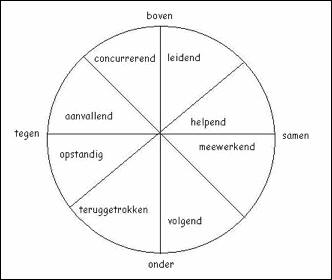 Pagina 3Heeft u wel eens iets gelezen over het gebruik van de Roos van Leary in de beeldende therapie? Zo ja, waar?Vindt u de Roos van Leary te combineren met de beeldende therapie? Zo ja, hoe?Wat zou volgens u een toegevoegde waarde kunnen zijn van het gebruik van de Roos van Leary in de beeldende therapie? Vindt u dat er voldoende literatuur is over de Roos van Leary in combinatie met beeldende therapie?Wat zou u over beeldende therapie in combinatie met de Roos van Leary willen lezen in een artikel?Zou u interesse hebben in meer informatie over de Roos van Leary binnen beeldende therapie?Gebruikt u zelf de Roos van Leary of zou u deze willen gebruiken binnen uw beeldende therapie?Is het duidelijk hoe u de roos van Leary  zou kunnen toepassen in uw beeldende therapie?Heeft u nog aanvullingen met betrekking tot de Roos van Leary, beeldende therapie of op- en aanmerkingen op deze vragenlijst? Ik hoor het graag hier.Pagina 4U heeft zojuist meegeholpen aan een deel van mijn vooronderzoek, mijn dank daarvoor!Mijn afstudeerproject zal een artikel worden over de Roos van Leary in combinatie met beeldende therapie. Wanneer het artikel af is zou ik deze graag willen voorleggen aan vaktherapeuten om deze te vragen om feedback ter verbetering van het artikel. Zou ik u hiervoor ter zijne tijd mogen benaderen? U kunt dan nog beslissen of u mij wel of niet wilt helpen. Doelgroep, adresgroep en evaluatiegroepDe doelgroep is bij dit praktijkproduct iets minder op de voorgrond, maar is indirect zeker wel aanwezig. Uiteindelijk bestaat de cliëntengroep waar dit product nuttig voor kan zijn uit mensen die in een groepstherapie zitten en mensen die problemen hebben in de interactie.De adresgroep van dit praktijkproject zijn professionals die werken met interactie en met groepen aangezien de Roos van Leary daar veelal over gaat. Het is vooral van belang voor beeldend therapeuten die het Tijdschift voor Vaktherapie lezen, maar er wordt ook getracht professionals van andere disciplines te inspireren de Roos te gebruiken. Voor de evaluatiegroep zullen beeldend therapeut worden uitgenodigd, maar ook schrijvers die ervaring hebben met het schrijven van (wetenschappelijke) artikelen. Daarnaast worden vaktherapeuten uitgenodigd die over de Roos van Leary hebben geschreven en trainers die ook werken met de Roos. Op deze manier kan de groep zowel vakinhoudelijk een respons geven als op de spelling, tekstopbouw en algemene structuur.Het veld van belanghebbenden zal breder zijn dan beeldend therapeuten en cliënten alleen. Ook vaktherapeuten van de andere media kunnen interesse hebben in dit artikel. Daarnaast ook hulpverleners die binnen hun vakgebied werken met de Roos van Leary en interactie of die daar interesse in hebben. Ook het Tijdschrift voor Vaktherapie hoort bij de belanghebbenden, het artikel zal in het tijdschrift moeten passen en zij zullen belang moeten hebben bij het onderwerp en de inhoud.Mogelijke contactpersonenVia de website van de FVB en via de eigen kenniskring worden de deelnemers van het behoefteonderzoek en de evaluatiegroep gezocht. De communicatie zal via e-mail gaan, dus ook de presentatie van het artikel. Contactpersonen zullen vragenlijsten krijgen en de evaluatiegroep zal het artikel opgestuurd krijgen met de evaluatievragen zodat zij gedegen en gerichte feedback kunnen geven. PlanningRelevante literatuurHieronder zijn de verschillende bronnen beschreven die van belang kunnen zijn bij het schrijven van het artikel. Ook geven deze aan hoe weinig er is geschreven over de combinatie van de Roos van Leary in de beeldende therapie.Jorine Beck (2011) Spelen met Leary’s rollen in dramatherapie.
Effectstudie naar het gebruik van rollen uit de Roos van Leary in de dramatherapie. De behandeling heeft een positief effect op de toename van nieuw, assertief gedrag. Hierin zijn mogelijke manieren van werken met de Roos in de dramatherapie beschreven.Birgitta Holter (2009) Spelen met dieren; beeldenderwijs aan de slag met rolgedrag via de Surinaamse axenroos.
Dit bevat een handleiding en een opdrachtenboek. In de handleiding worden de dieren uit de Axenroos van Cuvelier omgezet in Surinaamse dieren. In het opdrachtenboek staan werkvormen uitgebreid uitgeschreven aan de hand van de Surinaamse axen.Jorine Beck en Gé Cimmermans (2013) Spelen met Leary’s rollen in dramatherapie: Achterhaald of een gouwe ouwe?
Artikel in het Tijdschrift voor Vaktherapie. In dit artikel wordt uiteengezet of de Roos van Leary een geschikte werkvorm is in dramatherapie, wordt beschreven hoe zo’n werkvorm er in de praktijk uit kan zien en wordt het effect van de werkvorm op het rolrepertoire en de sociale vaardigheden weergegeven.Meriam te Rietmole (2004) Op je gemak onder de mensen.
Beeldend therapeutisch product waarin rollenspelen gebaseerd op de Roos van Leary gebruikt worden in de beeldende therapie. Doelgroep: stemming- en angststoornissen. Werkwijzen, interventies, indicaties en doelen zijn beschreven. Inhoudelijk niet veel informatie, wel handig voor de vorm.Marjan Helmich (2011) Beeldende therapie voor psychiatrisch patiënten in detentie om deviant gedrag tegen te gaan.
Beeldend therapeutisch product om psychiatrische patiënten in detentie te stabiliseren en hun gedragsrepertoire uit te breiden aan de hand van de Roos van Leary. Werkwijzen, werkvormen, interventies, indicaties en doelen zijn beschreven. R. Verstegen en H.P.B. Lodewijks (2012) Interactiewijzer. Analyse en aanpak van interactieproblemen in professionele opvoedingssituaties.
Dit boek beschrijft vanuit ieder segment uit de Roos van Leary welke kenmerken daarbij horen bij kinderen en welke aanpak gehanteerd kan worden (niet creatief therapeutisch!) en geeft aanwijzingen voor de praktijk.Procesbeschrijving Oriëntatie en totstandkoming productAan de start van dit examenjaar was ik nog erg zoekende in wat ik nu interessant vond om te gaan onderzoeken en waar ik me in wilde storten. Ik ben in deze oriëntatie erg bij mezelf gebleven. Ik ben gaan bedenken wat ik leuk vind en wat ik hiermee kan doen. Zo kwam ik al gauw op trainingen in gedragsmogelijkheden. Ik had telkens in mijn hoofd om een module te maken. Hiermee zette ik mezelf echter ook vast en keek ik niet meer naar de andere mogelijkheden die er waren. Toen ik echt even vast zat in mijn ideeënstroom ben ik naar mijn consulente gestapt. We hebben de verschillende mogelijkheden besproken naar aanleiding van wat ik al had bedacht en waar mijn interesse lag. Zij gaf het idee voor een artikel. Ik heb altijd veel van schrijven gehouden en vond dit dan ook bij mij passen. Ik ben dit proces begonnen met het idee een artikel te schrijven over de Roos van Leary in de beeldende therapie. Ik wilde in dit artikel meerdere media betrekken en hier vergelijkingen in maken. Gedurende het proces ben ik er echter achter gekomen dat ik in het artikel andere accenten wilde leggen en dat de focus toch volledig bij de beeldende therapie moest komen te liggen. Ik heb een kort behoefteonderzoek gedaan met een aantal vragen naar wat een beeldend therapeut nu interessant zou vinden om te lezen in een artikel over de Roos van Leary in de beeldende therapie. Hierdoor en door de interviews ben ik er achter gekomen dat de Axenroos van Cuvelier ook heel interessant is om over te schrijven en dat deze veel gelijkenissen heeft met de Roos van Leary. Het leek me dan ook meteen interessant om deze naast elkaar te kunnen leggen. Ik ben voor het bepalen van mijn richting in het artikel veel uitgegaan van wat er in het behoefteonderzoek is geantwoord (zie bijlage voor de uitkomsten van het behoefteonderzoek). Er hebben hier maar tien mensen aan meegedaan, maar meerdere mensen gaven al antwoorden dezelfde richting op. Veel mensen waren geïnteresseerd in hoe het praktisch ingezet kan worden. Zo ben ik in de literatuur ook gerichter gaan zoeken hierop. Hoewel er weinig over te vinden was heb ik een aantal producten gevonden van beeldend therapeuten waarin de Roos van Leary in de praktijk wordt ingezet. Veel van het literatuuronderzoek is echter ook in een latere fase gebeurd. Dit kwam omdat ik eerst alleen de Roos van Leary wilde behandelen en omdat ik andere media erbij wilde betrekken. Gezien het geringe aantal woorden dat ik kon gebruiken in het artikel vond ik de vergelijking met andere media niet belangrijk genoeg en heb ik ervoor gekozen dit weg te laten. Tijdens en voor het schrijven van het artikel heb ik nog veel moeten lezen over de Axenroos aangezien ik hier minder van op de hoogte was.Het schrijven van het artikel heeft nog redelijk wat tijd in beslag genomen. Ik ben later begonnen met schrijven dan in mijn planning, omdat ik nog veel aan het lezen was en afspraken probeerde te plannen. Ik had voor het schrijven een topiclijstje gemaakt met onderwerpen die ik wilde behandelen. Gaandeweg kwam ik er achter hoeveel of hoe weinig tekst er nodig was voor een bepaald onderwerp en probeerde ik de lengte van de tekst ook af te stemmen op hoe belangrijk ik het vond. Ik denk dat het nu mooi in proportie is.Het presenteren van het artikel ging via de mail. De mensen uit de adresgroep waren ook de evaluanten. Ze hebben via e-mail een bestand bijgevoegd gekregen waar het artikel in stond. Na het afronden van dit project zal nog een andere presentatie plaatsvinden. Het artikel zal dan naar het Tijdschrift voor Vaktherapie gestuurd worden, waarna weer een periode van herschrijven en laten evalueren zal aanbreken om hopelijk uit te monden in een publicatie.InterviewsIk heb via de gelezen producten en via het behoefteonderzoek mensen gevonden die ik wilde interviewen. Ik had vier interviews gepland waarvan er één niet door is gegaan door ziekte van de therapeut. Ik heb twee interviews gehouden met beeldend therapeuten die met een roos werken in hun therapie (Zie bijlage voor een uitgewerkt interview). Ook heb ik een trainster geïnterviewd die beeldende materialen en de Axenroos gebruikt in haar trainingen. Ik heb er voor gekozen om uiteindelijk het interview met de trainster niet meer te gebruiken, omdat ik het artikel toch helemaal op de beeldende therapie wilde richten.Het eerste interview dat ik heb gehouden was met de beeldend therapeute Terenja  Dors. Ik ben mede door haar erg enthousiast geworden over de Axenroos. Zij sprak heel beeldend hierover en was volledig overtuigd van zijn kracht in de beeldende therapie. Ook gaf zij hele mooie, concrete voorbeelden van werkvormen die ik erg sterk vond en dan ook in het artikel heb beschreven. Ik mocht echter niet alles uit het interview gebruiken. Ze heeft een bepaalde methode ontwikkeld om met de Axenroos te werken. Doordat zij een eigen praktijk heeft en dit hierin juist op haar eigen manier gebruikt, wilde ze niet dat ik dit ging gebruiken. Het is echter geen gemis geweest gezien ik ook andere methodes kon beschrijven.Het tweede interview dat ik gehouden heb was met beeldend therapeute Marjan Helmich (zie bijlage). Zij heeft in haar therapie de Roos van Leary gekoppeld aan de Interactiewijzer. Ik was voor het interview nog niet goed op de hoogte wat de interactiewijzer inhield. Tijdens het interview zag ik echter in hoe perfect deze gekoppeld kan worden aan de Roos van Leary en de Axenroos van Cuvelier. Dat dit nog niet in de literatuur is beschreven is naar mijn idee zonde. Ik heb er dan ook voor gekozen om dit een groot deel van mijn artikel te laten worden. Zo krijgen beeldend therapeuten die het lezen een heel duidelijk en concreet beeld van hoe zij de rozen kunnen gebruiken.Ik vond het leuk dat deze twee interviews heel verschillend waren. Met beide therapeuten heb ik verschillende relaties besproken, met de één ging het meer over cliënt-materiaal en met de ander meer over cliënt-therapeut. Toch zag ik ook veel vergelijkingen. Dit bracht mij aan het denken over de vergelijkingen tussen de beide rozen. Hierdoor heb ik deze ook besproken in het artikel.ResultaatUiteindelijk ligt er nu dan een artikel waarin de Roos van Leary en de Axenroos van Cuvelier gekoppeld worden aan de beeldende therapie. Ik vind dat het een inspirerend artikel is geworden en hoop dan ook dat beeldend therapeuten hierdoor enthousiast worden en het willen inzetten in hun eigen therapie. Het artikel geeft niet direct aan hoe het moet, maar ik denk dat dat de kracht er ook van is. Het artikel geeft het eerste zetje, een idee, een richting voor de beeldend therapeut om met de rozen te gaan werken. Het prikkelt de therapeut om te gaan nadenken over hun eigen therapie. Daarbinnen is er nog veel mogelijk, er kunnen verschillende vragenlijsten gebruikt worden, er kan gekozen worden welke roos het liefst gebruikt wordt en de werkvormen kunnen geheel naar eigen inzicht worden gekozen. Ik ben erg trots op het resultaat en hoop ook dat het gepubliceerd kan worden in het Tijdschrift voor Vaktherapie.UrenverantwoordingDe opstart ging wat langzaam. Hierdoor heb ik in het begin veel minder uren gemaakt dan gepland. Ik wist nog niet goed wat mijn onderwerp ging worden, dus heb ik vooral scripties gelezen en een planning gemaakt. Op den duur kwam er een ritme in mijn weken. Iedere dag zat ik op school samen met twee klasgenoten. Dit heeft mij heel erg geholpen, omdat ik daarom hard aan de slag ging. Het is me erg tegengevallen hoeveel tijd er is gaan zitten in mensen zoeken voor een interview, mensen mailen en reageren op e-mails. Ik had hier helemaal geen rekening mee gehouden in mijn planning. Ook onvoorzien was de tijd die ik nog in mijn literatuurstudie moest steken toen ik besloot de Axenroos te betrekken in mijn artikel. Daarbij heeft het verwerken van de evaluaties ook langer geduurd dan gepland. Dit kwam omdat ik ook meer evaluaties binnen kreeg dan ik oorspronkelijk in mijn plan van aanpak had bedacht. Dit maakt het artikel echter wel sterker. Ondanks de langzame start kwamen alle uren alsnog goed uit. In onderstaande tabel is te zien wat ik in elke week heb gedaan en hoeveel tijd daarin is gaan zitten.EvaluatieEvaluatie groep Om de kwaliteit van mijn artikel te verhogen wilde ik een zo breed mogelijke groep van experts als evaluatiegroep. Ik heb redelijk veel mensen benaderd en uiteindelijk daaruit mijn evaluatiegroep samengesteld. Ik heb er voor gekozen om drie beeldend therapeuten uit te kiezen waarvan ik wist dat ze zowel met groepen als in een individuele setting hadden gewerkt. Dit vond ik belangrijk omdat in deze twee settingen verschillende manieren van interactie zichtbaar zijn en zij dus een bredere evaluatie kunnen geven dan iemand die alleen groepstherapieën of alleen individuele therapieën heeft gegeven. Hiernaast ben ik erg blij twee dramatherapeuten, die ook een artikel hebben geschreven over de Roos van Leary, in mijn evaluatiegroep te hebben. Zij kunnen door hun expertise zowel een vergelijking maken met vaktherapie als dat zij een kritische blik kunnen werpen op de informatie over de Roos van Leary. Om een brede evaluatie te krijgen heb ik ook twee trainers gekozen voor de evaluatiegroep welke werken met de Roos van Leary. Eén daarvan heeft ook meerdere boeken geschreven. Aangezien ik een artikel heb geschreven vond ik het belangrijk dat de tekstopbouw, tekststructuur, spelling en leesbaarheid erg goed was. Hiervoor heb ik twee journalisten aan mijn evaluatiegroep toegevoegd. Zij geven daarnaast ook feedback vanuit de ogen van een leek. Hieronder de evaluatiegroep: 

Jorine Beck		Dramatherapeut en auteur artikel ‘Spelen met Leary’s Roos in 					dramatherapie’ en afstudeeronderzoek ‘Spelen met Leary’s rollen in 				dramatherapie’
Gé Cimmermans	Dramatherapeut en auteur artikel ‘Spelen met Leary’s Roos in 					dramatherapie’
Chantal Blommers	Journaliste bij het AD
Michiel Klaassen	Journalist bij de Telegraaf	
Bert van Dijk		Trainer met de Roos van Leary en schrijver van verschillende boeken en 			trainingstools met betrekking tot de Roos van Leary
Gerben Willemse	Trainer bij TIM training, werkt met de Roos van Leary
Marlette Bink		Beeldend therapeut
Flip Looyen		Beeldend therapeut
Mirjam ter Maat 	Beeldend therapeut
Marjan Helmich 	Geïnterviewde beeldend therapeut
Terenja Dors		Geïnterviewde beeldend therapeutNaast de evaluatiegroep heb ik twee beeldend therapeuten geïnterviewd. Beide heb ik gevraagd om het artikel door te lezen en aan te geven waar zij het niet eens zijn met wat ik over hen heb geschreven. Eén van deze therapeuten heeft echter zelfs mijn hele artikel bekeken en er uitvoerig commentaar bij gezet.Evaluatieprocedure Om beeldend therapeuten te bereiken heb ik stagebegeleiders van mij benaderd. Daarnaast heb ik via de website van de FVB gezocht naar beeldend therapeuten. Via deze weg kwam ik op hun website en heb ik hen een e-mail gestuurd waarin ik heb uitgelegd wat mijn praktijkproduct inhoudt en of ze tijd zouden willen inruimen in hun agenda hiervoor. Ook heb ik aan het eind van het behoefteonderzoek de ruimte gelaten om door mij benaderd te worden. Hier hebben veel beeldend therapeuten op gereageerd. De e-mailadressen van de twee dramatherapeuten heb ik via hun artikel en via het internet gevonden. Ik heb hen ook gemaild. De twee journalisten zijn via de persoonlijke connecties benaderd. De twee trainers heb ik via hun website benaderd en gemaild. 

Wanneer iedereen toegezegd had mee te doen heb ik hen nog een herinnering gestuurd een week voordat ik het artikel op zou sturen en heb hen gevraagd om tijd in hun agenda te plannen hiervoor. Zij hebben hier twee weken en twee dagen de tijd voor gekregen vanaf het moment dat ik het artikel op heb gestuurd. Een paar dagen voor de gegeven deadline had ik nog niet van iedereen de evaluatie ontvangen. Ik heb toen nog een herinneringsmail gestuurd waarna iedereen heeft geantwoord door de evaluaties op te sturen.

Ik heb op 15 november naar alle evaluanten zowel mijn artikel als mijn evaluatievragen opgestuurd. Het evaluatieformulier bestond uit 17 vragen. In de bijlage zijn de ingevulde evaluatieformulieren te vinden. Alle evaluanten hebben het artikel kunnen evalueren. Veel van de gevraagde experts hebben zowel in de tekst van het artikel als in het evaluatieformulier aantekeningen gemaakt. Bert van Dijk heeft enkel commentaar gezet in het artikel zonder het evaluatieformulier in te vullen. Ik heb alle evaluaties met het commentaar uit het artikel verwerkt in één bestand zodat het overzichtelijk werd op welk stuk er bepaalde commentaren waren (zie bijlage: evaluaties gebundeld). Ik heb vanuit dit bestand iedere passage bekeken en kritisch naar het artikel gekeken en besloten wat ik met de feedback wilde doen.Resultaat van de evaluatie Door de evaluatie is er naar voren gekomen dat mijn taalgebruik in het artikel iets te informeel is. In heel veel passages zijn door de evaluanten andere mogelijkheden gegeven voor mijn woordkeuze. Ik heb veel van deze commentaren verwerkt zodat het professioneler zou overkomen. Ook is er door een paar evaluanten gezegd dat ze meer mijn visie zouden willen lezen. Aangezien ik nog niet zo veel ervaring heb op dit gebied wilde ik vooral de ervaren beeldend therapeuten aan het woord laten komen in mijn artikel. Ik heb ervoor gekozen niet veel van mijn visie te noemen. Gé Cimmermans bracht een interessante discussie naar voren die wellicht wat meer uitgediept kon worden volgens hem. Hier ging het over de analogie tussen het werken met het materiaal en het handelen in de sociale omgeving. Ik heb er voor gekozen om dit in het artikel iets meer aan te stippen. Het is naar mijn mening een belangrijk onderwerp met betrekking tot de twee rozen.Marjan Helmich stelde ook voor in haar evaluatie dat ik de cliënt, therapeut en medium driehoek erbij haalde om het wat duidelijker te maken. Aangezien ik hier verder geen opmerkingen over kreeg en het ook voor de twee leken duidelijk was heb ik ervoor gekozen deze hier niet in te betrekken. Het zou wellicht ook wat rommelig worden wanneer er naast de twee rozen ook nog een ander model bij wordt gehaald waar niet de nadruk op moet liggen. Ook stelde Helmich voor meer informatie te geven over doelgroep, indicaties en contra-indicaties. Ik wil met het artikel een brede groep therapeuten aanspreken die naar aanleiding van het artikel gaan nadenken over hoe zij de rozen zouden kunnen gebruiken in het werk. Naar mijn idee kunnen veel therapeuten zelf inschatten of de rozen inzetbaar zijn voor hun doelgroep. Het gaat mij er om dat ze een idee hebben hoe ermee gewerkt kan worden en dat zij door praktijkvoorbeelden het kunnen inbeelden. Daarbij had ik niet genoeg woorden over om nog een stuk hierover te schrijven. Zowel Terenja Dors als Bert van Dijk stelden voor om een andere benaming van de kanten van de rozen te gebruiken. Ik heb er voor de duidelijkheid voor gekozen om deze benaming zo te laten. Het zou verwarrend zijn als ik in het ene stuk het heb over de Tegen-kant van de Roos en in het andere stuk over de Ik-kant. Wel heb ik benoemd dat Dors zelf een andere benaming gebruikt. Gé Cimmermans schreef dat het interessant zou zijn om de vergelijking met andere media wat meer uit te diepen. Dit was bij het begin van het schrijven wel mijn bedoeling geweest. Naarmate het artikel verder geschreven werd kwam ik er echter achter dat ik de focus wilde leggen op beeldend en op de mogelijkheden binnen beeldende therapie. Ik heb de andere media dan ook niet meer genoemd terwijl ik deze wel heb onderzocht. Zo wordt het artikel wellicht minder interessant voor lezers uit andere disciplines, maar des te interessanter voor de beeldend therapeut die met interactie werkt.Door ook feedback te hebben ontvangen van trainers heb ik belangrijke veranderingen kunnen maken in de tekst. Wanneer ik het schreef had ik telkens de beeldende therapie in mijn achterhoofd, hierdoor heb ik af en toe zinnen te kort door de bocht geformuleerd. Bert van Dijk heeft hierdoor een aantal keer erg verontwaardigd gereageerd waardoor ik inzag dat het alleen voor de beeldende therapie geldt en dit dan ook in de tekst erbij moet staan. Ook heb ik een belangrijke verandering gemaakt naar aanleiding van feedback van Jorine Beck en Bert van Dijk. Ik wilde aangeven dat de rozen niet altijd een volledige therapie zullen bieden. Dit was echter niet goed geformuleerd. Het kan wel een volledige therapie zijn, dit ligt echter aan de werkwijze. Ik heb getracht het nu goed te formuleren.Eigen commentaar op de evaluatie Veel van de feedback was gericht op een andere formulering van de woorden omdat het iets te informeel was, omdat het niet duidelijk genoeg was of omdat informatie juist overbodig was. Ik dacht van tevoren dat ik nog flink de boeken in zou moeten duiken als ik de evaluaties ging verwerken. Dit viel echter mee. Ik heb hier en daar nog wat dingen opgezocht, maar grotendeels  veranderingen gemaakt in zinnen. Doordat het een artikel is, is het belangrijk dat bijna ieder woord goed is. Ik moest heel kritisch ieder woord bekijken. Dit was wel nieuw voor mij.  Gelukkig heeft de gegeven feedback mij erg geholpen.Doordat er strikte richtlijnen zijn vanuit het Tijdschrift voor Vaktherapie kon ik ook niet veel extra woorden gebruiken. Hierdoor heb ik ervoor moeten kiezen om echt alleen op te schrijven wat ik van belang vond voor het artikel. Ik heb geen extra zaken kunnen bekijken die met het onderwerp te maken hadden. Dit kan jammer zijn, maar maakt het artikel ook sterk.Conclusie Het was zwoegen en zweten, maar uiteindelijk is er een mooi product tot stand gekomen. Het schrijven van een artikel heeft veel uitdagingen met zich mee gebracht. Zo een groot project plannen en me aan de planning houden was sowieso al nieuw voor me. Ik ben erg blij dat dit zo goed is gelukt. Hierin heb ik veel steun ervaren van mijn twee klasgenoten die iedere dag met mij in de mediatheek hebben gezeten. Het schrijven van een artikel was ook een hele nieuwe uitdaging. Ik heb er met een hele andere blik naar moeten kijken dan wanneer ik bijvoorbeeld een module zou hebben geschreven. Door de beperking in woorden moest ik heel goed afwegen wat ik nu écht in het artikel wilde hebben en wat niet. Ook heb ik geleerd om professioneler te schrijven. Dit is voor mijn komende carrière een belangrijke vaardigheid die ik me eigen heb gemaakt.Ik heb veel geleerd van het hele proces. Over mezelf, maar ook over hoe een product professioneler en van hogere kwaliteit wordt. Ik was verbaasd door de hoeveelheid beeldend therapeuten die mijn product wilden evalueren. Zo veel dat ik een selectie heb moeten maken. Dit geeft goede moed voor de toekomst waarin ik wellicht meer wil schrijven of onderzoeken. Ik heb gemerkt dat ik het erg leuk vind om zo een tijd aan iets te werken en de informatie echt eigen te maken. Ik werd zelf enthousiast door het schrijven en hoop dan ook dat dat is overgekomen in het artikel.Nu zit het erop. Maanden heb ik hier naartoe geleefd en nu is het een beetje gek dat het afgerond is. Met veel trots kijk ik terug op de afgelopen periode en mijn blik is nu gericht op de toekomst. De toekomst waarin ik hopelijk het artikel publiceer in het Tijdschrift voor Vaktherpie en hopelijk ook werk zal vinden als beeldend therapeut. Ik ben er klaar voor!Aanbevelingen Tijdens het schrijven van het artikel ben ik gestuit op een interessante discussie. Ik ga zelf veelal uit van de analoge procestheorie. Deze gaat  er vanuit dat er een analogie bestaat tussen de processen die in de beeldende therapie worden meegemaakt tijdens het werken met het materiaal en de processen buiten de therapie. Echter lijken er aanwijzingen te zijn dat de rollen die de cliënt tot het materiaal inneemt niet altijd dezelfde zijn als de rollen die de cliënt in de sociale omgeving inneemt. Hier zou de analoge procestheorie dus niet altijd opgaan. Er wordt aanbevolen om hier meer onderzoek naar te doen.Het artikel biedt een mooie aanzet tot het vormgeven van een beeldende therapie met behulp van de Roos van Leary en de Axenroos van Cuvelier. Alle instrumenten zijn aanwezig om een behandeling op te zetten en beeldend therapeuten worden hopelijk geïnspireerd de rozen te betrekken in de behandeling. Het zou gewenst zijn om een module te ontwikkelen waarin de rozen in een behandeling worden omgezet. Zo krijgen beeldend therapeuten een concreet handvat die ze direct in de therapie in kunnen zetten.Naast de bestaande literatuur over dit onderwerp wordt het ook aangeraden meer onderzoek te doen naar de combinatie van beide rozen in de beeldende therapie. Er is bevonden dat de literatuur omtrent de rozen in de andere vaktherapieën uitgebreider is dan in de beeldende therapie. Ook een effectstudie waarin met de Interactiewijzer in de beeldende therapie gewerkt wordt zou een mooie aanvulling kunnen zijn op de huidige literatuur. Hiermee zullen de rozen een sterkere positie in kunnen nemen in de beeldende therapie.Bronnenlijst Beck, J. (2011). Spelen met Leary's rollen in dramatherapie. Opgeroepen op 10 2013, van HBO Kennisbank: www.surfsharekit.nlDijk van, B. (2008). Beïnvloed anderen, begin bij jezelf. Over gedrag en de Roos van Leary. Zaltbommel: Thema uitgeverij van Schouten en Nelissen.Dors, T. (2013, 10 18). (S. Duinkerken, Interviewer)Federatie Vaktherapeutische Beroepen. (2013). Auteurs. Opgeroepen op 2013, van Vaktherapie: http://www.vaktherapie.nl/pages/nl/voor_vaktherapeuten/tijdschrift/auteursFederatie Vaktherapeutische Beroepen. (2013). Auteurs. Opgeroepen op 09 18, 2013, van Vaktherapie: http://www.vaktherapie.nl/pages/nl/voor_vaktherapeuten/tijdschrift/auteursHelmich, M. (2011). Beeldende therapie voor psychiatrisch patiënten in detentie om deviant gedrag tegen te gaan. Opgeroepen op 10 2013, van Vaktherapie: www.vaktherapie.nl/userfiles/files/Producten/product_Helmich-consensus_based-deviant_gedrag.pdfHelmich, M. (2011). Beeldende therapie voor psychiatrisch patiënten in detentie om dysfoor gedrag tegen te gaan. Opgeroepen op 11 2013, van Vaktherapie: www.vaktherapie.nl/userfiles/files/Producten/Product_Helmich-dysfoor_gedrag-3.pdfHelmich, M. (2013, 10 23). (S. Duinkerken, Interviewer)Hölter, B. (2009). Spelen met dieren. Opgeroepen op 10 2013, van HBO Kennisbank: www.hbo-kennisbank.nlLodewijks, H., & Verstegen, R. (2012). Interactiewijzer. Assen: Van Gorcum.Remmerswaal, J. (2001). Handboek groepsdynamica. Soest: Uitgeverij Nelissen.Rietmole, M. t. (2004). Op je gemak onder de mensen. Opgeroepen op 10 2013, van Vaktherapie: www.vaktherapie.nlVane, S. (2007). Werken met de Roos van Leary. Zicht op communicatieve stijlen binnen Social Work. Soest: Uitgeverij elissen.Verstegen, R., & Lodewijks, H. (2012). Interactiewijzer. Assen: Van Gorcum.Wolf, J. (2013). De Roos van Winnie-de-Poeh. Amersfoort: Engel Repro.Bijlagen Bijlage 1 Resultaten behoefteonderzoek1: Vindt u de Roos van Leary te combineren met de beeldende therapie? Zo ja, hoe?Ja, namelijk (oefenen en verhelderen van en met gedrag)In groepsopdrachten waarbij interactiegedrag verheldert kan worden Binnen groepsopdrachten werken met verschillende rollen en posities beschreven in de roos van Leary. Het is een mooie manier voor kinderen en ook voor volwassenen om iets inzichtelijk te maken in gedragMen kan werken vanuit de verschillende taartpunten en hier bijvoorbeeld in groepsopdrachten mee oefenen. Men kan ook de strijd verbeelden tussen de verschillende punten en men kan werkwijze bespreken op grond van de punten.Zicht krijgen op eigen gedrag, experimenteren met en beleven van nieuw gedragIk gebruik hem veelvuldig met interactieve opdrachten binnen groepen waarbij het focus ligt op relaties met anderen.In de 'beeldende' therapie komen deze tegenpolen vaak aan bod. Ik probeer mensen vaak in de middenmoot te laten zitten. Of juist te laten oefenen met tegenovergesteld gedrag, om nieuwe andere ervaringen op te doen.Ja, namelijk Via de Axenroos. Als je gedragsmatig zaken aan wil pakken kun je bv. materiaal inzetten.Ja, namelijk (interventies en houding van de therapeut)In de interventies die je doetNiet met mijn doelgroep lvb kinderen en jongeren, wel in mijn eigen houding en indirect in het oefenen/aanleren van nieuw gedrag2: Wat zou volgens u een toegevoegde waarde kunnen zijn van het gebruik van de Roos van Leary in de beeldende therapie?(Verhelderen gedrag en het wordt iets om te kunnen oefenen)Verheldering van interactiegedrag. Structuur; clienten hebben houvast aan ene schema, het is overzichtelijkDuidelijke structuur goed te integreren in groepsopdrachten en beeldende werkvormen, waardoor de waarde van Roos v Leary meer gaat leven, en beleeft kan worden en verdiept.Het geeft houvast en inzicht in gedragsrollen. Men kan gaan zien waar men sterk in is (welk gedrag men vaak inzet) en wat minder vertegenwoordigd is (en misschien meer mee geëxperimenteerd kan worden om aan gedragsrepetoir toe te voegen)Het maakt ‘zakelijk’ inzichtbaar en geeft oefenenmateriaal on die zin dat zichtbaar gemaakt wordt wat men van binnen beleefd bij de puntenJe kunt oefenen met nieuw gedrag zonder de relatie op het spel te zetten.Inzichtgevend in eigen en andermans gedrag, ermee oefenen in groepstherapie/gezins creatieve therapieHet verduidelijken van gedragMeer inzicht geven welke rollen iemands voorkeur heeft en in welke positie iemand schiet op momenten dat angst, ongemakkelijkheid o.i.d. zich voordoet.(Andere antwoorden)Bij beeldende therapie (en dan laat ik expres DE weg) kan de roos van Leary goed gebruikt kunnen worden in werkgerelateerde problematiek of in systeemtherapie.Omdat CT een ervaringsgerichte therapie is kun je het denk ik erg goed inzetten. Je bent letterlijk aan het ervaren en oefenen. En zoals bovengeschreven kun je je dit in CT mooi naar voren laten komen en bespreekbaar/voelbaar maken. 3: Heeft u wel eens iets gelezen over de Roos van Leary in combinatie met beeldende therapie? Zo ja, waar?Nee 6 keerJa, namelijk Een artikelBij onze regiobijeenkomst Noord-Holland hebben we een interessante workshop gekregen van een beeldend therapeut (Terenja Dors-Pelupessy) over het gebruik van de Roos in haar eigen praktijk met kinderen.De Axenroos. Is ook een boekje over geschreven. Dieren zijn hier metaforen voor de posities.Tijdschrift voor vaktherapie4: Vindt u dat er voldoende literatuur is over de Roos van Leary in combinatie met beeldende therapie? Nee 6 keerMisschienNiet zo in verdieptWeet ik niet.Voor mij niet direct inspirerendIk heb me er nooit zo in verdiept, dus ik weet het niet.5: Wat zou u over beeldende therapie in combinatie met de Roos van Leary willen lezen in een artikel?(Opdrachten, doelgroepen)Concreet uitgewerkte opdrachten. De plussen en minnen van werken met zo'n gestrucureerd schema; hoe beperkend is het voor de methodiek van beeldende therapie? Hoe kan het beide aanvullen ipv dat alleen de Ross van Leary uitgangspunt is. Voor welke doelgroepen en problematiek de Roos van Leary gebruikt kan worden en op welke manier er al ervaring is opgedaan met deze combinatieHoe je het in kan zetten in combinatie met opdrachten, en wanneer toe te passen. Dus in combinatie met welke doelgroep / behandelmethode. (zie hierop mijn aanvulling bij 9) Toepassings mogelijkheden specifiek voor beeldend.Vertalen van de posities in materialen en oefeningen om te doen. Praktische oefeningen?Hoe je de Roos van Leary kan toepassen, oefeningen en opdrachten die je hieraan kan koppelen zodat client kan gaan herkennen, verkennen van gedrag en oefenen met andere posities.(Andere antwoorden)Over de praktische en inhoudelijke zaken. Een interview met een beeldend therapeut, die het in praktijk gebruikt en daar een paar casussen over beschrijft. Daarin kun je dan ook het unieke van ons vak lezen en dat het vaak dmv beeldende therapie veel meer inzichtelijk gemaakt kan worden.Welke werkvormen in te zetten zijn, welke interventies je kunt doenMet name het werken in groepen lijkt me aansluiten hierbij. Een combinatie CT en Leary en groepen lijkt me dan ook interessant6: Zou u interesse hebben in meer informatie over de Roos van Leary binnen beeldende therapie?Ja - 8 keerMisschien Praktische toepassing.Met praktische toepassingen.7: Gebruikt u zelf de Roos van Leary of zou u deze willen gebruiken binnen uw beeldende therapie? Ja gebruik ik al - 3 keerJa zou ik willen gebruiken – 1 keerNee gebruik ik niet en wil ik niet gaan gebruiken – 1 keerMisschien Niet direct binnen de beeldende therapie binnen mijn werk situatie maar wel bv bij het coachen en begeleiden van clienten en binnen intervisieIk heb tijdens een behandeling de Axenroos gebruikt.Als ik enthousiast raakMijn collega gebruikt het binnen de sovatraining, ik zie de bruikbaarheid wel binnen groepstherapieWanneer ik met systemen werk lijkt me dit interessant.8: Is het duidelijk hoe u de Roos van Leary zou kunnen toepassen in uw beeldende therapie?Ja - 2 keerNee - 2 keerMisschien Ik heb zelf een tijdlang de roos van Leary gebruikt als verklaringsmodel. Maar ik denk dat er vele meer te onderzoeken valt hoe de Roos toe te passen is.Niet direct binnen de beeldende therapie binnen mijn werk situatie maar wel bv bij het coachen en begeleiden van clienten en binnen intervisieMaar literatuur zou welkom zijn!De workshop in de regiogroep was een mooie appetizer.Wel via de Axenroos maar daarnaast nog niet.Ik kan er wel wat bij bedenken maar concreet weet ik dit niet.9: Heeft u nog aanvullingen met betrekking tot de Roos van Leary, beeldende therapie of op- en aanmerkingen op deze vragenlijst? Ik hoor het graag hier.Ik zou het mooi vinden als de Roos van Leary wordt onderzocht en dat daarnaast ook de verschillen met een creatief therapeutische methodiek worden benoemd. Hoe het elkaar kan aanvullen, dus ook vice versa. Ik denk dat de Roos van Leary vooral een verklaringsmodel is. Ben benieuwd hoe er mee gewerkt wordt (handelingsgericht) in de praktijk van de psychologen.Ik heb samen met 2 collega's een artikel geschreven over groeps-IPT (interpersoonlijke therapie). Ik doe die groep met een psychotherapeut en een PMT-ster. Ik heb de Roos van Leary destijds geïntroduceerd in het werken in deze groep omdat ik hem zo'n handige tool vond in het observeren en experimenteren met eigen gedrag. Het staat in het artikel kort genoemd, als hulpmiddel. We hebben ons artikel gepubliceerd in het tijdschrift &quot;groepen&quot; (jaargang 7 nr 3: september 2012). In Februari geven we een workshop over onze werkwijze op de FVB dag, en in het voorjaar geven wij een training op het RINO.Ik gebruik de Roos ook bij zelfwerkopdrachten of als huiswerkopdracht. dit is er heel geschikt voor Het is goed voor elke beeldend therapeut om de Roos van Leary er niet met de haren bij te slepen. De Roos moet het middel blijven en niet een resultaat op zich. Het gevaar is dat het veel te theoretisch kan worden. Bij groepsprocessen, veranderingsprocessen op het werk - dus veel meer in de coachingshoek kan het een mooi inzichtelijk makend instrument zijn. Ik heb daar veel verschillende versies van voorbij zien komen, waar geen beeldende therapie aan te pas kwam. Goed onderzoek. Stel ook vragen over cliënt- ervaringen en eventueel meetmoment en meetinstrument. Vraag naar werkstukken die gemaakt zijn; verzamel beeldend materiaal.Bijlage 2 Interview met Marjan HelmichInterview met Marjam Helmich 23 oktober 2013Misschien wil je eerst wat over jezelf vertellen en jij met de Roos van Leary zeg maar.Hmm hmm.. Nou mijn naam is Marjan Helmich, ik ben beeldend therapeut en uhm ik heb de masteropleiding gedaan. Ik heb mijn werkervaring opgedaan bij justitiele jeugdinrichting Rentray in Renkum, met jeugd met allerlei soorten problematieken. En uhmm daarna ben ik.. sinds 2010 werk ik in de gevangenis in Zwolle, op de psychiatrische afdeling met mannen en vrouwen vanaf 18 jaar. Die daar zitten omdat ze verdacht worden of van een delict of al veroordeeld zijn voor een delict en vanwege een psychiatrische stoornis niet op de reguliere afdeling kunnen blijven. En daar is extra zorg en begeleiding, waaronder therapie en dat doe ik.Ja.En uhm voor mijn afstuderen heb ik dus iets van de interactiewijzer gebruikt en ik heb daarvoor ook twee behandelproducten geschreven. Ik weet niet of je ze allebei gevonden hebt?Nee ik heb deze gevonden.Dysfoor?Beeldende therapie voor psychiatrische patiënten in detentie om deviant gedrag tegen te gaan.Ok, ja. Ik geloof dat deze, mag ik even kijken? Ja.Volgens mij is deze concensus based. (bladert door het product) Zegt je dat wat?Een beetje, haha. Dat heb je bij Rentray gedaan?Nee, nee. En deze is ook voor de volwassenen. Deze heb ik geschreven samen met vijf andere therapeuten en uhmm doordat zij feedback hebben gegeven iedere keer erop en hebben gezegd van nouja dit is inderdaad hoe wij werken, is het concensus based. En dan heb ik daarnaast nog een ander product geschreven, die staat ook op de site. Voor dysfoor gedrag. Deze gaat over tegen en boven gedrag en die ander gaat over onder gedrag. Dus terugtrekken en uhh..Heeft dezelfde titel wel?Dezelfde titel, alleen gaat het niet over deviant gedrag, maar dan dysfoor gedrag. Oh.. Dan ga ik die even opzoekenJa.Is die wel openbaar? Of alleen voor leden? Want ik ben geen lid.Oh ik kan hem je wel sturen.Oke dat zou fijn zijn.Ja.Uhmm en je hebt bij Rentray het ook aangeboden, de Roos van Leary?Uhh ja, uhhm, maar wat ik meestal deed was bij mensen, met jongeren met gedragsproblemen uitleggen. Dus aan hun de cirkel uitleggen in een hele simpele vorm. Uhmm en ik heb wel eens de mentoren zelf laten scoren. Dus de vragenlijst in laten vullen voor de interactie die zij hadden met de jongeren. En de jongeren over zichzelf. Om te kijken van hoe zit dat nou? Hoe kijk jij naar jezelf, hoe denk jij dat jij je opstelt. Waar liggen jouw krachten, waar liggen je zwaktes en klopt dat met hoe andere mensen dat zien?Ja.Uhmm en dan huiswerkopdrachten meegegeven bijvoorbeeld. Uhmm in beeldend heb ik ook wel als werkvorm.. Uhmm ik moet even nadenken hoor, want dat is een paar jaar geleden met de jeugd… Maar de taartpunten zeg maar uitgewerkt beeldend. Dus oke, wat voor plaatje of wat voor beeld heb jij bij terugtrekken en ga dat eens concreet en visueel maken voor jezelf. Zodat er wat meer… ja zo’n woord terugtrekken of strijden dat zegt misschien niet zoveel voor ze. En met strijden roept het vaak op dat is ruzie dus dat is slecht, terwijl dat helemaal niet zo hoeft te zijn.Ja..Dus werk dat eens uit.. Dat kan in een collage dan bijvoorbeeld..Ja.. Ik heb van een ander ook te horen gekregen dat de Roos van Leary zo negatieve woorden heeft eigenlijk.. Afhankelijk, offensief.. Dat klinkt zo negatief.. Hoe heb je daar dan mee gewerkt?Ja dat klopt inderdaad wel. Ja door het uit te leggen. Door te vertellen van uhmmm.. Als je alles ontwikkelt een beetje.. Het is heel verstandig om je soms terug te kunnen trekken en dat is niet negatief. En strijden is ook niet negatief, het is heel goed om voor jezelf op te komen en assertief te zijn. Dus kijk, als je een wedstrijdje gaat voetballen dan is dat ook strijden. En dat is positief, dat snapt iedereen. En het is positief dat als je vrienden iets afspreken om een diefstal te plegen dat jij zegt:’ik doe niet mee’, en je terugtrekt. Dus ja wat mij betreft… Ik heb zelf niet zo’n idee gehad dat dat zo’n negatieve lading heeft. Dus zo ook niet uitgelegd. Ik heb alleen uitgelegd van als je het teveel doet, als je het te vaak doet, ook in situaties  waarin het niet passend is, dan kom je in de problemen.Ja. En deed je dat in een groep of was het individueel?Nee individueel. Ja.Oke..Dat geeft ook weer een heel andere manier van werken..Wat ik wel eens heb gedaan is niet in de therapie, maar ik heb wel eens voorlichtingen gegeven aan teams, aan behandelteams van psychologen, maar ook gewoon aan groepsleiding. En dan had ik van tevoren briefjes gemaakt met de posities. Dus dan had ik bij strijden, ook even kort een of twee zinnen uitgelegd welk gedrag daar dan bij hoort. Die opgevouwen en dan gewoon lootjes trekken van tevoren. En gewoon zeggen van, een opdracht geven van schilder een eiland vanuit jouw positie.Ja leuk. Zoiets heb ik ook al een keer gedaan!Ja oke. En dan zie je dus, en dan daarna laten raden van wie had wat? En dan kon je herkennen welke positie iedereen had en dat was vrij duidelijk.Ja.. En in jouw.. In dit wat ik had gelezen… Het gaat echt om het uitbreiden van je rolgedrag dan?Ja. Dus het gaat er over. Het ging er voornamelijk om.. Het was best wel gericht op sociale vaardigheden en ik heb hem ook niet uitgevoerd, dat is wel een beetje de bedoeling geloof ik maar dat heb ik niet gedaan. Uhhm Het gaat erom dat je kunt kiezen, welk gedrag zet ik in? En heel veel mensen kunnen niet kiezen, omdat ze uberhaupt de vaardigheden niet hebben. En als je dat niet kent of niet herkent dan kun je ook niet kiezen wat ga ik doen. Dus uhmm door eerst maar eens te beginnen, dat is wel iets wat ik vaak doe. Door de cirkel uit te leggen en te benoemen van oke wat je nu doet is boven gedrag en wat je nu doet. Of ik kom met de situatie van de afdeling en ik zie wat je doet in het werk dat dat boven gedrag is of samen gedrag. Dus ik ga eerst labelen om te herkennen wat past nou waarbij? En uhhm dan kun je gaan kijken van wat kun je nou nog meer gaan doen met de situatie? Je kunt opgeven nu omdat het niet lukt, maar je kunt ook uhmm hulp aanvaarden of hulp vragen . En dat is meer samen onder. Dat is wat anders, en je kunt ook de strijd aangaan, je kunt ook nu even doorbijten en blijven proberen.En dan gewoon met de cirkel erbij van dit zijn alle mogelijkheden?Ja.Ja.Het geeft heel erg een houvast voor mensen. Het maakt ineens heel concreet dat al dat gedrag dat we laten zien en wat kan uhmm dat dat in één cirkel terug te brengen is. En we snappen allebei waar we het over hebben dan. Dus na één of twee keer uitleggen kunnen mensen zelf al bedenken van wacht even, dit is tegen gedrag.. vind ik het meer boven of meer onder? Nee dat is meer onder, dus meer tegen onder, dan zou het meer protesteren zijn.Ja En het liefst geef ik dan wat uitleg aan het team zodat ze dat in de teams ook weer kunnen gaan benoemen en terugleggen van wat je nu doet is uhhh de strijd aangaan of willen willen.Ja want in zo’n team, je had ook beschreven dat zeg maar de verandering uitgaat vanuit de behandelaar.Hmm hmmUhh dus dat hele team dat werkt dan ook daarmee?In de ideale situatie wel. (lacht)(lacht) Ja want dat is heel moeilijk Ja dat is heel moeilijk. Het is ook heel moeilijk om een team mee te krijgen en ze wat uit te leggen er over. Maar het fijne vind ik wel. En ik pas hem zelf ook wel toe, want ik merk zelf ook wel van wacht even ik loop vast in het contact met deze persoon en hoe komt dat nou en waar zit hij en waar zit ik? En ik kan dit doorbreken door mezelf actief een andere positie in te nemen. Want dan lok ik uit, lok ik ander gedrag uit bij de ander.Ja, dus voor jezelf ook een hele handige tool.Ja het is echt heel handig.Wat zitten er voor nadelen aan de Roos?UhhhOf beperkingen?Nou het is natuurlijk wel een hele simplistische weergave.. Uhmmm Het het het gaat ook helemaal niet in op de intenties, dus waarom doet iemand iets?Ja..En als je alleen maar kijkt naar gedrag en ik wil nu dat je ander gedrag, of ik ga nu ander gedrag, dat is uhmm te beperkt. Omdat, iemand kan wel iets doen vanuit een enorme angst. Je kunt vanuit een enorme angst, je kunt vanuit een enorme angst of pleinvrees je terugtrekken.Ja.En als je alleen maar gaat zitten op ja maar er is ook nog ander gedrag en je kunt ook iets anders doen dan mis je het hele stuk van waar komt het dan vandaan. Dus je moet, het is een mooi onderdeel van de behandeling, maar ik zou het zeker niet alleen inzetten.Nee… Want dan negeer je gewoon het hele basisgevoel zeg maar of basisemotie.Ja je moet dus van tevoren een selectie maken, bij wie ga ik dit toepassen?. Dus je maakt in je indicatie voor, stel dat je zo’n module gaat uitvoeren, uhhh dan staat ook in de indicatie van wanneer iemand mag deelnemen en wanneer niet. En je gaat niet, bij iemand die psychotisch is ga je dit niet toepassen bijvoorbeeld.Nee.En iemand die vanuit een trauma zo handelt of vanuit een rouwproces bijvoorbeeld, ja dan zit, dan heeft het gedrag een hele andere oorzaak. Maar als het echt sec gaat om jij loopt elke keer vast in het contact met anderen omdat je gewoon te weinig vaardigheden bezit om je daarin te kunnen redden.. En het gaat erom dat je nieuw gedrag aanleert en gedrag uitbreidt zodat je meer kan kiezen, dan is het een goeie.Ja, en hoe ben je dan specifiek bezig  met het aanleren van dat gedrag? Ik zit even te bedenken dat je dan zo, van ohh deze mist een beetje van deze dingen uit de Roos. Maar als je dat zegt dan kan die dat nog niet per se meteen.Nee.Heb je dan bepaalde opdrachten of bepaalde dingen die je zegt?Uhmm.. Mag dit heel even tussendoor? (monteur komt langs)Uhmm opdrachten, uhhh.. Ja moet ik even nadenken, want het is natuurlijk wel een goeie om dat in groepen te doen, maar ik vanuit.. omdat ik daar nu niet echt de juiste setting voor heb met mensen , daar heb ik niet zoveel groepen.Nee.Maar je kunt wel uhh gedrag uitlokken door rollen te geven, heel simpel. Of je kunt uuhhh herhaling is fijn, dus dat je elke keer bijvoorbeeld uhh rollen gaat trekken of rollen gaat toebedelen. Van de komende vier weken ga jij oefenen met leiding nemen. En uhmm nou, jullie gaan overleggen wat jullie gaan doen vandaag en neem jij de leiding maar en zorg dat het goed verloopt van begin tot eind. En jij hebt moeite met volgen dus dat ga jij vandaag ook doen.JaEn dat kan in beeldend werk natuurlijk ook, je kunt heel concreet in werkvormen zeggen van nouja, ook in spelvormen van uhh iedereen een kleur geven en zeggen van nouja jij gaat de strijd aan want jij moet zorgen dat blauw, die zoveel mogelijk ruimte in moet nemen, dat blauw verdwijnt. He dat je daar overheen gaat ofzo.Ohja.Ja. En kijk eens wat dat doet, en wat dat oproept en hoe je daar dan.. of hoe voelt dat en hoe ben je daar dan mee bezig?Ja. Uhmm Want zou je dat ook in een individuele setting kunnen oefenen?Ja waar ik dan eigenlijk, als ik er nu over nadenk meer op zit is niet zozeer op het uhmmm. Ik gebruik hem als handvat voor uhmm te begrijpen waar we het over hebben allebei, dus dat we snappen oke hier gaan we aan werken. Uhhm en vaak is dat dat tekort dat iemand heeft.. komt bijvoorbeeld vanuit angst en dan werk ik eerder aan de angst zodat, met als gevolg dat gedrag verandert, dat iemand meer lef krijgt bijvoorbeeld om dat gedrag te proberen. Uhmm dus dan gebruik ik hem denk ik meer als psycho educatie en wel van nou we gaan daar naartoe werken. Maar het is niet heel concreet dat ik dan gedragsoefeningen doe van je gaat nu terugtrekken of je gaat nu.. Wel eens met volgen en leiden, dat soort oefeningetjes, maar niet heel specifiek we gaan nu dit gedrag oefenen.Nee.Ik ga meer de voorwaarden, ik werk meer aan de voorwaarden die nodig zijn om het gedrag te laten zien.Ja.Is dat duidelijk?Ja ik denk het wel. Ik zat net een vraag te bedenken, maar nu weet ik het even niet meer. 
Uhmm nou dat komt straks wel weer.
Voor welke mensen denk je dat het inzetbaar is?Nou ik denk dat het een hele mooie combinatie kan zijn met een uhhh sociale vaardigheidstraining voor mensen die faalangstig zijn. Dus dat je beeldende oefeningen en in het beeldend werk, want dan zet je mensen in de handeling en het werk, dan kunnen ze gelijk oefenen met het gedrag. Dat dat een aansluiting is op wat dan de SOVA training is. Maar ik ben er ook altijd heel erg waakzaam voor om niet een veredelde training te worden met de therapie.Ja.Uhmm. Ik vind wel echt dat beeldende therapie ook echt therapie moet zijn en geen training. Uhmm. Maar het is heel specifiek denk ik van oke, je hebt op zich wel wel de motivatie.

Oh (kat zet poten op schouder)Heb je er last van?Nee hoor dat mag welUhmm je hebt wel de motivatie om het anders te doen en je loopt ook elke keer tegen jezelf aan, want achteraf denk je wat stom, waarom heb ik dat zo gedaan en niet anders? En waarvan je denkt van ja jij hebt het gewoon niet anders geleerd, je hebt ook geen ander voorbeeld gehad en je kent eigenlijk alleen maar…Ik ga even verschuiven hoor (zon in het gezicht)Ik zal hem even dichtdoen.Ja dat mag ook. Dankjewel.Er zijn natuurlijk heel veel van die probleemjeugd en mensen die later.. Ja ik zit natuurlijk heel erg in de forensische kant, dus heel erg met mensen die ontsporen.. Uhmm Ja dat het heel erg op overleven aankwam, op vechten of vluchtenJaEn dat dat dan, dat is wat je kent. Elke keer als je je bedreigd voelt dan vecht je of je vlucht.Ja.En als je al heel erg het idee hebt dat je incompetent bent en faalangst hebt en je red het niet, dus je voelt je heel snel bedreigd in allerlei situaties ja dan heb je heel vaak dat gedrag, dan werk je ook wel aan zelfvertrouwen. Dus het is breder. Je kunt het niet lostrekken. Ik heb meegewerkt aan een onderzoek ook bij de jeugd, van uhmm om de vaktherapie te omschrijven, wat doen we nou eigenlijk in vaktherapie met jeugd? En daar kwamen vier probleemgebieden uit en één daarvan is interactie.Oh is dit van Gemmy’s onderzoek?Ja zij heeft daar ook aan meegewerkt.Ja daar heb ik ook wat van gelezen.Ja, interactie, emotie, cognitie en zelfbeeld. En in zo’n boek en in zo’n onderzoek splits je dat en je kunt ook wel in de therapie zeggen van we gaan werken aan zelfbeeld en interactie, maar in de praktijk overlappen dat soort dingen, want het werkt allemaal op elkaar in.Ja.Dus je kunt wel zeggen van nou ik gebruik het als onderwerp, ik heb als onderdeel van mijn behandeling de interactiewijzer, maar je hebt geen training en het is niet toereikend genoeg.Ja. Ik uhh zat me zo voor te stellen dat je het wel kan gebruiken om aan het begin van de therapie te kijken hoe het rolgedrag is en aan het einde weer, dat je er een soort meetinstrument van maakt.Ja dat kan natuurlijk perfect met die vragenlijst. Dat is heel mooi en die vragenlijst kun je over jezelf in laten vullen, die kun je als groepsleden onderling voor elkaar laten invullen aan het begin en aan het eind en kijk eens wat er veranderd is. En dat is heel mooi, dan heb je gelijk iets van effect en iets aantoonbaars. Ja.En uhh ik had zeg maar een klein behoefteonderzoekje gedaan. Eén iemand zei: “zijn er ook bepaalde materialen bij een bepaalde positie te bedenken?” Heb jij daar ideeën bij?Ja dat heb ik dus ook een beetje in mijn onderzoek onderzocht. Want wat ik in mijn onderzoek heb gedaan.. Die interactiewijzer gaat over interactie tussen twee personen, hoe heb ik, hoe vind ik dat jij op mij reageert en andersom? En ik heb nu gedaan, gekeken van hoe reageert de cliënt op het medium? Dus hoe is de interactie in het medium. Je kan bijvoorbeeld, elke keer als de interactie dus mis gaat kun je bijvoorbeeld je terugtrekken en stoppen. En maar je ziet ook wel mensen die maar eindeloos de strijd aangaan en eindeloos opnieuw beginnen. Uhh mensen die heel veel hulp vragen, mensen die heel weinig hulp vragen. Dus je ziet via dat medium en in het medium ook wel gedrag terug. Uhmm niet sluitend, mijn onderzoek daarin was niet voldoende, maar het gaf wel een beetje een indicatie van ja daar gebeurt ook iets, want als je met klei werkt dan heeft klei bepaalde eigenschappen die ook iets teruggeven. En daar reageer jij dan weer op. En als het stuk gaat of met bakken, dat doet ook weer wat met jou. Dus er is wel actie- reactie, alleen ja die is niet helemaal hetzelfde als tussen twee personen natuurlijk. Uhhmm ja en materialen.. Ik denk wel uhhh… Ja als het gaat om controle bijvoorbeeld.. Wat echt een boven eigenschap is dan heb je natuurlijk wel materialen die heel erg controleerbaar zijn en materialen die dat helemaal niet zijn. Zoals als je met ecoline en nat in nat werkt bij iemand die heel erg de behoefte heeft om controle te houden, dan  oefen je wel heel erg van dat heeft helemaal geen zin, ga dat maar loslaten en laat maar gewoon gebeuren wat gebeurt. Sta maar eens stil, trek je maar eens terug, voel maar eens het materiaal. Dus ik denk in die zin wel uhhh als het gaat  om structuur zoals klei, ecoline, verf, dan zijn dat wel dingen die je in kunt zetten als mensen teveel boven zitten om ze uit te nodigen om meer onder gedrag te laten zien. En mensen die heel erg onder zitten zou ik bijvoorbeeld met hout laten hakken ofzo. He  waarin je.. Of steen, waarin je veel meer actief erin moet en moeite moet doen om iets te laten ontstaan. Ja.Zodat je dominantie laat zien. Van ik bepaal nu… Of bijvoorbeeld op de draaischijf, dat is ook een heel mooi voorbeeld. Daar moet je echt ook bij jezelf denken ik bepaal en ik gebruik al mijn kracht om te bepalen welke vorm daar nou eigenlijk uit komt. En niet de klei die weerstand biedt.Nee, want dan gaat het alle kanten op.Ja.Ja. En dan ontstaat er niks, dus je moet wel uhh.. Daarvoor heb je boven eigenschappen nodig denk ik. Dus zo zijn er wel werkvormen en materialen te bedenken die passend zijn bij onder of boven. Ik denk niet dat je ze kan opsplitsen in de acht posities.Nee..Maar wel in de vier bijvoorbeeld, samen… En wat zou er dan voor samen tegen…?Uh…. Hmm… Ja bij tegen heb ik heel erg het, maar dat is mijn eerste associatie…Hmm hmm…Van… dan dan zit ik aan destructie en constructie te denken, dus dan kan bijvoorbeeld… Ik heb nou een voorbeeld in mijn hoofd van een vrouw die kwam bij mij en die had helemaal nergens zin in en die zag het allemaal niet meer… Die wilde niets maken, want het had toch allemaal geen zin en ze had niks geen inspiratie…Nee…Dus die zat ook in het contact al heel erg tegen alles, want alles was tegen haar. Uhm… En was ook niet te motiveren. En ik had nog een hele bak met rest klei werkstukken staan. Dus ik zeg: “nou oke, dan gaan we niks doen, maar wil je dan wel even helpen om die klei klein te slaan, want ik heb dat weer nodig en ik moet dat nat maken dus dat moet klein.” Dus ze is op de grond gaan zitten en ze heeft met een hamer alles aan gruzelementen geslagen. En terwijl ze dat deed ging ze automatisch allemaal vertellen waar ze boos op was.Ohja.Dus ze was dat aan het hakken en alles kapot aan het maken. Dus haar destructie gevoelens uitten zich op dat moment in wat ze aan het doen was.Ja.En de week daarop toen had ik het nat gemaakt en toen had ik gezegd van: “Nou wil je nou mij helpen om alles in zakjes te doen?” Allemaal functioneel, in het kader van functioneel.Ja.En van het laatste hoopje dat over bleef zei ik: “Het maakt me niet uit wat het wordt, maar je gaat er wat van maken. Je gaat er nu wat mee doen, dus dit gaat niet in een zak, maar dit… het maakt me niet uit.” Nou en daar is ze heel erg mee aan het stoeien geweest en uiteindelijk ontstond er een soort wervelwind vorm van klei die heel erg paste. Zij benoemde ook: “Dit is mijn gevoel, want mijn gevoel gaat omhoog en het is een draaikolk en het wordt groot en kleiner en het gaat maar door.” Dus vanuit de destructie en vanuit het niets ontstond constructie, ontstond weer iets.Ja.Dus uhmm dan maak je ehh dat tegen maak je weer iets constructiefs van. Dus dan haal je het weer in de, in het gezonde evenwicht zeg maar.Ja.Ja en samen… Als ik het dan puur heb over materiaal, dus niet over ‘wij kunnen samen een werkstuk maken’, uhmmm dan denk ik heel erg aan textiel bijvoorbeeld… Wol, vilten, naaien, poppen naaien doe ik ook wel… Troostpoppen.En waarom denk je aan dat soort materialen?Ja omdat dat een uhh… Het is zacht, vriendelijk, het is vaak in mooie kleuren. Iedereen is wel bekend met textiel. Uhm… Wol vilten is ook echt een beetje zo’n handarbeid uhmm.. wat lekker ruikt, wat zacht is hè zorg oproept.Ja.En dan bijvoorbeeld op een uhh wat.. ik heb ook veel vrouwen in therapie die natuurlijk hun kinderen heel erg missen, dus maak ene pop voor je kind bijvoorbeeld. Of een knuffel. En dat is heel erg samen, want dan maak je iets voor iemand anders. Cadeautjes maken kan natuurlijk ook, maar ook het materiaal doet een appel op zorg…En dan geef je een bepaalde opdracht die daar dan ehh… ?Ja, ja, wat passend is bij de situatie. Dan nog los even van welk gedrag je moet leren. Ja ja ja.Leuk. Ik ben benieuwd wat daar allemaal in kan.Ja, ja ja ja.Maar je kan je er denk ik ook heel erg in beperken, als je het zo specifiek gaat zeggen. Want het verschilt denk ik ook wel weer per persoon wat die nodig kan hebben en welk materiaal hem juist kan uitdagen.Ja, maar kijk bijvoorbeeld klei op een draaischijf doet wel heel erg het appel op de strijd aangaan.Hmm hmm..De strijd met mij, om wie de sterkste is en wie bepaald. Dus er zijn wel echt werkvormen te bedenken denk ik.Ja.En dat zit al in hele kleine dingen, dus uhmm met passe-partouts gaan zoeken welk stukje in je werkstuk het mooiste is en dat inlijsten. Dat kan ook al, vind ik ook al een samen gedrag, boven, dus keuzes maken, bepalen, daar de leiding in nemen, maar wel voor het goede doel.  Ja. Dus daar kun je wel heel wat in weg zetten.Ja mooi. Maar je zei dat je daar mee bezig was geweest in je onderzoek maar dat heb je niet uhhh… Heb je dat ook breder uitgewerkt?Uhmm.. Nou ik heb daar toen in mijn onderzoek geloof ik wel het een en ander voor gedaan. Uhmm… Ook wel werkvormen enzo gedaan, maar het is wel zo, ik kreeg ook kritiek dat.. Je kunt het geen interactie noemen, wat tussen de cliënt en het medium gebeurt.Hm…Omdat de interactie iets zegt over de wederkerigheid. Uhmm en dat jij iets doet met een intentie. En een materiaal doet niets met een intentie. Dus er is wel communicatie, want er gebeurt iets over en weer, maar dat is niet gelijk aan wat er tussen twee mensen gebeurt.Ja oke, ja. Maar het is wel een actie en een reactie.Ja, dat vind ik wel. Er gebeurt iets tussen cliënt en medium.Ja.Uhmm.. Ja. Ik denk wel dat daar wat zit en ik denk wel dat er mogelijkheden zijn om dat wat verder uit te zoeken. Uhhmm…  maar dat ik daar gewoon een heel klein stapje die richting op heb gezet in mijn onderzoek. En dat ik gewoon qua tijd enzo en onervarenheid er niet verder mee ben gegaan.Ja. Hmm. Uhmm heb jij misschien een bepaalde casus maarmee je hebt gewerkt met de Roos van Leary? Een soort van verloop wat je mij kunt vertellen?Uhmmm ja dat heb ik wel.. Oh dan moet ik wel heel diep graven hoor.Ja. HahaUhmm… Het hoeft niet het hele verloop, maar misschien bepaalde dingen dat je zegt van zo, dat waren mooie opvallende dingen.Ja. Nou wat sowieso, waar sowieso dan een verloop in zit. En dat is eigenlijk een beetje het starten, maar dat vind ik al een handeling. Dat is het gaan uitleggen in zijn algemeenheid, dit is hoe gedrag in elkaar zit.Hmm hmm.En dan de stap naar hoe zie je jezelf dan daarin. Vul die vragenlijst eens in. Durf je het aan? Want ik doe ook altijd, ik geef die vragenlijst aan ze zelf. Kies maar drie mensen van wie jij wil weten hoe zij het vinden.Ja.Van wie jij het wil weten. En vraag dat zelf, ga dat zelf regelen. Uhmm.. Dat zijn wel verschillende stappen in het proces waar ik steeds verder uitbouw, steeds persoonlijker wordt van oke waar ligt dan jouw kracht en waar ligt jouw tekort. Uhhmm.. en dan letterlijk ook kleuren, kleur geven. Ja dan geef ik wel huiswerkopdrachten… Ik heb zo niet direct een casus ofzo in mijn hoofd.En dat kleuren… Doe je dan… Moeten ze kleuren, zeg maar de vlakken waar ze denken dat ze zitten of moeten ze alles kleuren en een bepaalde kleur…Nee ze uhmm mag ik hier op schrijven? (pakt papier)
Dus ik laat ze eerst de cirkel invullen (tekent cirkel op het papier). En dan zeg ik van nou de stippellijn is zeg maar gezond gedrag. Uhmm dus zet lijntjes. Jij denkt dat je ongeveer zo… (maakt lijntjes per gedragseigenschap). Nou dan is alles wat boven de stippellijn zit, maar ook alles wat er onder zit aandachtsgebieden. En dan kun je nog zeggen van nou kijk jouw grootste aandachtsgebied zit op dit moment hier, want daar heb je wel echt een tekort (wijst aan waar het lijntje onder de stippellijn zit). En je hebt wel iets te veel aan deze kant (lijntje die boven de stippellijn staat), maar het zit wel echt hier dus hoe komt het nou dat je zo weinig samen- onder gedrag laat zien? Uhmm.. Dus daar kun je huiswerkopdrachten op geven.Ja.Maar alleen al vragen of mensen daarmee bezig willen zijn, dat ze elke dag iets opschrijven waarin ze, in hun dagboekje, waarin ze samen onder gedrag, dus zorgen hebben laten zien bijvoorbeeld, maakt als dat ze in hun hoofd bezig gaan met uh... hoe kan ik zorgen voor een ander?Ja bewust dat gedrag…De hagelslag aanreiken of een keertje uit jezelf opruimen… Dat dat al zorgen is.Ja.Uhmm dus dan worden ze iets, gaat het iets meer leven in hun hoofd. Van ohja uhmm, daar ben ik weer, dat doe ik weer te veel en misschien moet ik wat meer zorgen.Ja.En daar kun je natuurlijk, in de therapie kun je natuurlijk ook uhh  opdrachten op geven.Ja. Dat is mooi. Het is heel duidelijk zo als je het zo inkleurt van teveel, te weinig en zo…Ja. En dan kies je, dan ga je niet op alles zitten. Want je gaat niet, je gaat… En je kleurt natuurlijk groen wat goed is hè. Dus dit is allemaal groen (wijst op gebied dat rond de stippellijn zit).Ja, haha.En uhmm ik kleur, ik zou dit dan oranje kleuren(iets verder van de stippellijn af).Ja.Want het is net iets te veel, let daar op, maar is niet slecht. En ik zou dit rood maken.Ja.Van nou oke, daar ligt nu de aandacht (het verst van de stippellijn af).Maar moeten ze dat zelf doen of… ?Ja het liefst zelf. Als ze dat snappen en kunnen zou ik ze dat zelf laten doen.Oke, ja.En ik maak het vaak dan ook nog even in de computer. Doe ik in paint. Haha.Ja haha.Ik kan niet zoveel met tekenprogramma’s. Maar met paint is dat echt super simpel en dan heb je hem gewoon strak op papier, je kunt hem uitprinten en je kunt hem mailen ook meteen naar de afdeling.Ja.Van oke dit is hoe hij zichzelf beoordeeld op zijn gedrag. Zijn aandacht ligt de komende weken in de therapie op uhmm zorgen en afwachten en uhmm willen jullie daar eens op letten?Hmm mooi. Dan betrek je meteen het hele team erbij.Ja en in de ideale situatie gaan ze daarmee aan de slag enzo. hahaHaha. Jammer dat het niet altijd zo gaat.Nee. Nee. Van nature doen mensen dat al. Want we verwachten van elkaar gewoon sociaal gedrag. Dus je wordt er wel op aangesproken als je weinig zorgt, in een situatie waarin het wel hoort. Ja. En ik zou er zeker… Want oefen je er zelf wel eens mee?Eigenlijk niet. Haha.Ja ik zou dat zeker gaan doen.Ja ik zat de vorige keer al na te denken, na mijn vorige interview van oh ik moet dat zelf eigenlijk ook eens invullen.Ja je kunt hem invullen, maar ook als je op dit moment iemand hebt in je omgeving waarmee het contact voelt als schuurpapier dat je eens gaat bedenken van waar zit diegene en waar zit ik? En vaak ben je zelf dus al geswitcht heel vaak van allerlei posities. Want dan heb je dat geprobeerd en dat en dat en niets werkt. En uiteindelijk kom je tegenover elkaar vaak, of allebei in de strijd. En daar kom je niet meer uit dan.Nee.En dan is het echt interessant, want ik heb het zelf ook wel eens toegepast en het werkt gewoon heel goed om een andere positie in te nemen.Ja.En eens te kijken hoe de ander reageert. Om gewoon eens te gaan testen.Ja. Dus je zet hem in, als je het in de therapie doet kan het voor de cliënten en je gebruikt hem ook voor jezelf?Ja. En privé gebruik ik hem ook. Haha.Haha.Ja dat werkt als een trein! Ja want ehh.. Je kunt bijvoorbeeld uhh.. Ik kan tegen mijn vriend zeggen: ‘Zet jij de vuilnisbak even buiten?’ of ‘Doe jij de vuilnis even?’. Hè dat is een boven tegen gedrag, dat roept ook weer gedrag op bij hem. Dus van ‘ja hallo, ik heb ook dingen gedaan, dus ehh..’ Maar ik kan het ook anders doen, anders brengen. Ik kan ook vanuit een andere positie vragen of hij dat wil doen.En wat voor positie zou daar dan goed bij zijn?Uhmmm. Uhmm..Want je gaat dan eigenlijk al uit van de reactie… van de positie van zijn reactie. Toch?Ja. Ja maar die weet je op een gegeven moment, want dat is hoe een interactiepatroon ontstaat. Je bouwt met elkaar een interactiepatroon waarin het spaak loopt op bepaalde punten omdat je allebei in die positie vastroest en daar niet uit komt.Ja.Dus op die momenten kies je er bewust voor oke ik ga niet in mijn natuurlijke gedrag stappen nu, maar ik ga eens vanuit een andere positie.Ja.Ja.En uhh heb je dan bepaalde posities die je dan.. Als je bijvoorbeeld hier zit (wijst een plek aan in de cirkel), dat je dan hier gaat zitten? Of is dat bij iedereen weer net wat anders en even kijken in welke positie het het beste werkt?Uhmm ja, maar heb je wat gelezen over complementair en symmetrisch gedrag? Zegt je dat wat?Nee.Oke hoe de interactiewijzer werkt eigenlijk is dat je op een gegeven moment  uhhh.. Iemand die nooit zorgt voor jou uhhh.. Waarschijnlijk ga je ook niet voor de ander zorgen op een gegeven moment. Dan stopt dat. Uhhmm óf je neemt de zorg juist heel erg op je. Dus je gaat óf tegenovergesteld zitten.. Nee dit zeg ik niet goed, hoe zat het ook alweer? Nee volgens mij is inderdaad die en die en die en die (trekt pijlen bij de cirkel). Nee dus op het moment dat het gedrag, dat het niet meer goed voelt, de interactie, dan komt het omdat je óf allebei  in dezelfde positie zit, dus je zit allebei in terugtrekken, óf je zit in terugtrekken en leiden. Dus de een neemt de leiding. Oh dit is afwachten trouwens.. Ik heb de leiding en jij wacht af totdat ik zeg wat jij moet doen.Ja.En dat is met zorgen en volgen ook. Op een gegeven moment kom je in een patroon van nou ik zorg voor jou en jij volgt mij en uhmm nou dat is bij deze hetzelfde. Dus wat je niet moet doen is als je allebei in afwachten zit de leiding gaan nemen.Hmm hmm.Want dan laat je diegene nog steeds in die positie zitten. Ja. Dus niet die en niet die. Maar een andere. En het beste is dan…Maar als je in die gaat zitten lijkt me ook niet zo goed…In winnen?Dat is toch tegen boven?Ja dit is tegen, boven. Dit is winnen en strijden.Ohja, ik heb een ander in mijn hoofd van offensief, maar dat is hetzelfde.Ja dat zijn  de benamingen ja. En wat je vaak ziet met zo’n cirkel is uhmm. Kijk mensen hebben niet gelijk ergens een hap uit. Die cirkel is wel redelijk gelijkmatig. Zo hè?Hmm hmm.Dus de positie die ernaast zit is vaak het meest vertrouwd. Dus je kunt niet wachten van iemand die dit teveel laat zien ineens dat gaat laten zien (dat wat hij het minst bezit) Want dat kan niet. En je kunt het wel uitbreiden van hier naar daar. En als dit weer wat opgevuld is kun je daar werken naar daar. (Steeds een vakje opschuiven)Ah..En bij die pijlen is het dan zo als je hier zit roep je dat op, als je hier zit roep je dat op en zo?Ja.Oke. Dus als je denkt van nou dit wordt zeg maar te moeilijk als hij dit moet laten zien, maar deze kan dan bijvoorbeeld wel dan ga je in die zitten? Als dit zo gelijk staat?Ja. Dat kan. Ohja En het is het makkelijkst om te denk van nouja als iemand tegen onder gedrag laat zien uhmm dan zou ik niet teveel bovenin gaan zitten.Nee.Want dan neem je het over. Dus ik zou daar wel een beetje bij in de buurt blijven en dan misschien net een iets andere positie. Je probeert iemand mee te krijgen. En je kunt natuurlijk al heel veel doen in voorbeeld he? In je eigen voorbeeldgedrag. Bijvoorbeeld een vrouw in therapie die helemaal niet assertief is en uh heel angstig en helemaal niet voor zichzelf durft op te komen. En die zit dan bij mij en dan zijn er nog steeds mensen die gewoon.. Nou als ze kloppen dan had ik geluk. Maar die komen gewoon naar binnen tijdens de therapie.Ohh..Dus die spreek ik daar heel duidelijk op aan. Ik zit in therapie en het kan… Je stoort nu. Kun je straks terugkomen? En dan is diegene weg. En dat is een heel duidelijk voorbeeld van hoe je op een hele normale manier voor jezelf opkomt en voor de ander. En daarmee laat je dan zien: zo kan het ook.Aan die mevrouw?Ja. Ja mooi het is nu heel duidelijk.Ja haha.Goed, ik zat net nog wat te bedenken…Uhmm ja even kijken hoor.En uhh heb je ook over de axenroos gelezen? De axenroos van Cuvelier? Dat is zeg maar een bewerking van de Roos van Leary, maar dan met dieren er in.Nee, die ken ik niet. Wel de kanjertraining.Ja, daar heb ik nog niet over gelezen. Ik heb even snel gekeken wat de hoofddingen waren van je onderzoek.Ja weetje ik denk dat heel veel van dat soort sociale vaardigheidstrainingen, kanjertrainingen en uhh pesttrainingen… gaat natuurlijk allemaal om gedrag en interactie. Het is allemaal wel terug te leiden naar zo’n cirkel. En het is inderdaad, er zijn verschillende benamingen voor en uitbreidingen, maar de basis komt ongeveer hier op neer. En ik vind deze methode gewoon het meest toegankelijk en het makkelijkst omdat de woorden gewoon wat.. Hoe noemde je dit net? Defensief?Offensief.OffensiefJaDaar kunnen de meeste cliënten niks mee. Daar hebben ze geen idee bij. Maar winnen en strijden dat zijn woorden die ze snappen.JaEn het vragenlijstje die er bij passen die zijn gewoon heel concreet en heel duidelijk. En je hebt trouwens ook daar vragenlijsten inzitten voor professionals, voor teams. Dus dat zijn wat andere vragenlijsten, maar die gaan ook over de positie.Oke.Ja, ja. Ik vind hem het meest fijn.En welke woorden heb jij zeg maar bij elke positie?Uhmm. Deze is leiden en advies.. Oh mijn handschrift is heel uh…Ah ik kan het wel ontcijferenZorgen, volgen, samen , boven, afwachten, terugtrekken, protesteren, strijden en winnen.En je had ook in het onderzoek geschreven dat in deze cultuur eigenlijk is het heel erg uhhh.. zijn deze dingen heel erg geaccepteerd (zorgen, volgen, etc). Kom je dat ook tegen? VVanuit de cliënten of vanuit het team?Uhh..Of is het zeg maar al goed als je het uitlegt en dan…Ja, maar dat hangt heel erg van de setting af. Want ik werk dan in een gevangenis, dus daar zitten mensen in een hele afhankelijke positie.Ja.Sowieso. Waarin heel erg onder gedrag gevraagd wordt. Dus heel erg volgen, mensen hospitaliseren. Dat is allemaal onderdeel van de context waarin je werkt. En er wordt niet van gedetineerden verwacht dat ze zorgen voor jou.Nee.Dus dat roept de omgeving niet op. Dus dat gedrag zie je ook niet zoveel.Ohja.Dus omgeving doet een heleboel met wat mensen aan gedrag laten zien.Ja.En uhmm delinquenten zijn per definitie daar gekomen omdat ze tegen gedrag hebben laten zien. Egoistisch vanuit zichzelf, waarbij ze over de grenzen van anderen heen zijn gegaan. Maar ja dat laten ze niet altijd in de PI, in de gevangenis zien. Er zijn wel mensen hoor, die de strijd aangaan en die verbaal en non-verbaal dat wel doen, maar ook heel veel mensen die gewoon weten hoe het werkt binnen.Ja. Gewoon weten hoe je moet volgen en daarom…Ja want anders uhh beland je in de iso of je krijgt maatregelen. Dus ja die maken een afweging. En dan is je gedrag, wordt dus heel erg bepaald door de consequenties die je geeft.Ja.Wat op zich goed is, want we willen natuurlijk sociaal wenselijk gedrag zien.Hmm hmm.Dat betekent dat ze het ook kunnen laten zien.Ja. Maar of ze dat weer laten zien als ze uit de gevangenis zijn?Ja..Is dat niet moeilijk in de beeldende therapie?Uhm…Want je weet nooit of het zeg maar..Nee nee, maar ik werk op een ppc. Dat is een penitentiair psychiatrisch centrum, wij zijn  geen tbs kliniek, wij zijn niet gericht op uhh behandeling van stoornissen om recidieven tegen te gaan. Ook niet gericht op die stoornis oplossen of behandelen. Wij zijn er op gericht om de tijd dat ze bij ons zitten zo goed mogelijk de detentie door te helpen. Stabiliseren en motiveren voor behandeling. Dus het gaat… De voornaamste opdracht die ik heb is ga zorgen at in het hier en nu gebeurt stabiliseert. Dus dan geen nachtmerries meer, niet meer suicidaal, komt niet meer zo vaak in de iso. Uhhh niet zo snel boos, tekt zich niet meer zo snel terug. Al die excessen die een mens laat zien, dat een beetje de scherpe randjes eraf zijn.Ja.In het hier en nu en wat ze daarna in de toekomst doen dat mogen ze in de tbs kliniek gaan leren.Ja.Maar dat is niet onze taak.Oh nee. Ja dan is het nog wel handzaam.Ja dan is het nog wel te doen.Ja. Uhmm.. Ohja de houding van de therapeut wou ik ook nog over vragen. Wat vind jij een goede houding als je werkt met de roos van leary? Wat voor houdingen kom je tegen, moet je inzetten?Uhh nou als het gaat om die psycho-educatie en die uitleg dan zou ik echt leiden, boven samen. En dat benoem ik dan ook. Dan vertel ik van nou ik geef jou nu uitleg, jij luistert dus jij volgt of jij wacht af. Dan heb je gelijk al dat weggezet.Ja. En dan zien ze meteen wat wenselijk is.Ja.In die situatie.Ja. Uhmm en verder hangt het heel erg af van wat je wil beogen. Dus uhmm je kunt één op één natuurlijk de strijd aangaan met iemand in het beeldend werk, in opdrachten. Waarom kies je daarvoor? Je kunt alle posities dus wel innemen. Niet specifiek een positie die voor de therapeut…Nee. En dan kijk je dus naar ook het doel van de cliënt in de roos?Ja. Het enige wat ik consequent zou blijven doen is gedrag benoemen. Ja.Elke keer of vragen. Wat je nu doet waar was dat? En dat hebben mensen heel snel door, dat pakken ze heel snel op. Dat ze denken van ohja wacht even dit is tegen, is het meer onder of boven? Ohja dan gaan we die zijn.Ja. En dan zou het dus niet zo goed mogelijk zijn voor mensen met een beperking? Omdat die dat cognitieve dan niet zo meekrijgen.Nou bij de jeugd had ik alleen maar verstandelijk gehandicapten.Oh.Die waren allemaal IQ onder de 80. En dat is juist heel concreet. Want dit, waaruit heel veel problemen  ontstaan is onduidelijkheid bij mensen. En gebrek aan houvast, gebrek aan structuur en dat maakt dat mensen gaan zwemmen en angstig worden en ehh afwijkend gedrag gaan laten zien. Dus op het moment dat ze wat handvaten krijgen en het concreter hebben. Uhmm ja dat werkt gewoon heel positief. Er is nog wel een cirkel die ik heel erg gebruik, maar die staat een beetje los… Ja hij heeft er wel mee te maken.Ja?Is de comfort zone (tekent op het blad). Die teken is dan ook. En daarna, niet officiele benaming hoor, maar die heb ik er zelf aan gegeven, is de learning zone. Dus dit is het gebied.. De comfort zone is gewoon uiterst relaxed, vertrouwd, bekend, ontspannen, niks aan de hand tralala ik kan in slaap vallen. Dat is hier. En de learning zone is ehh nieuw, prikkelend, daagt uit tot nieuw gedrag,  wat onbekend terrein. Dat is de plek waar je nieuwe ervaringen op doet, waar je dingen ontwikkeld, waar je dingen leert. En daarbuiten ligt de scary zone, zo noem ik hem dan. En dat is echt ehh.. de angstige overlevingszone waarin het gewoon veel te ver is gegaan. Waarin iemand niks meer leert, maar alleen nog maar bezig is met overleven in de situatie. Ehh mensen zijn van nature gewoontedieren. Mensen houden ervan om zo weinig mogelijk te doen. Dus mensen gaan het liefst in die comfortzone zitten. Vooral uit angst om daar (scary zone) te komen. Dus op het moment dat iemand dit gedrag heel vertrouwd is. Dat is dus de comfort zone hier. Zal die dus ook de behoefte hebben om allerlei situaties op te zoeken waarin dat gedrag uhm gevraagd wordt. Uhh dus uhmm hoe hoe hoe uhmm tegenstrijdig dat ook klinkt… Als ik gewend ben mijn hele leven afgestoten te worden en teleurgesteld te worden door mensen en dat mensen mij laten vallen, zal ik in mijn huidige relaties ook dat gedrag laten zien waardoor  jij op een gegeven moment denkt ajj ik ben klaar met jou. Want dan is het weer vertrouwd en bekend. Want het kan toch niet zo zijn dat iemand echt om mij geeft.Ja.Dus uhmm uit angst voor die scary zone gaan mensen in die confort zone. Ook omdat ze dan het minst hoeven doen, want hier (learning zone) moet je wel aan het werk. Uhhmm dus het is dan de kunst, waar zit die learning zone? Dus ga niet direct daar zitten, want dan vraag je dus iets van iemand wat die juist niet kan en juist hier zit, maar ga daar naar opzoek. En dit doe ik ook, ik laat mensen scoren. Dus van tevoren denken ze van oh ik moet uhh, krijg bezoek van mijn advocaat of ik moet naar de rechtbank. Hele spannende situatie, dat scoren ze dan hier, echt uiterst angstig. En dan vraag ik ze daarna te scoren hoe het achteraf gezien eigenlijk was. En vaak zit dat dan hier (learning zone). Dan viel het eigenlijk achteraf wel mee, het was wel te doen of de mensen waren wel vriendelijk. Ja.Nou dat is heel mooi om te zien, want daar krijgen mensen zelfvertrouwen van.Ja.Want dan denken ze he, ik voelde van tevoren voelde ik iets, en ik vertrouwde mijn gevoel. Want als ik voel dan is het zo. Dat klopt dus niet.Dat is niet waar.Dat is niet waar. Dus dat kan hier ook mee (wijst naar de roos van leary). Dus als mensen gaan tegenwerpen van goh uhh he maar dat durf ik niet en dat kan ik niet en ehh nou ga daar maar eens mee oefenen in het klein. Scoor maar eens van tevoren. Want dan heb je ook meteen duidelijk van waar zit je spanning. He? Dan ga je gelijk emoties herkennen.Ja.En dan trek je hem nog breder.Ja. Oh dat is heel nuttig.Ja. En die gebruik ik ook wel zonder deze hoor (wijst naar Roos van leary)Ja. Dat kan natuurlijk in allerlei situaties, hoeft niet per se met interactiegedrag te maken hebben.Nee. Nee.  Maar het is wel vaak zo dat bijvoorbeeld mensen die vaak die angstig zijn, zich veel terugtrekken en afwachten, uhh angstig zijn om boven, dominant assertief gedrag te laten zien.Hmm hmm..Dus dat zit dan hier.Ja.En dat kun je dus gradaties in aanbrengen. Van het is niet ineens heel erg eng, er zit nog wel iets van een, het is inderdaad niet leuk meer, maar ik overleef nog.Ja.En dit soort dingen geven mensen heel veel houvast.Ja, want jij maakt het dan heel uhh.. dat ze echt kunnen nadenken over hun gedrag zelf.Ja.Zeg maar niet dat het iets is, over gevoel, dat het het niet iets automatisch blijft, maar dat ze er echt bij kunnen stilstaanJa. Dat ze het gaan herkennen en een kapstok hebben om het aan op te hangen. Dat ze snappen, dat ze het kunnen plaatsen ook. Want dat hebben mensen wel nodig. Je kunt niet zomaar zeggen ga eens kijken hoe je je gedraagt komende week.Nee.Ja dan kan het alle kanten op. Dit is gewoon heel concreet.Ja. Mooi.Ja.Leuk, nou ik denk dat ik door mijn vragen heen ben. Heb jij nog iets wat je wilt toevoegen? Dat je denk van dat hebben we gemist? Wat betreft dit onderwerp?Uhhmm.. hmmm… Nee ik kan zo even niet wat bedenken.Nee.Want wat is jouw onderzoeksvraag? Of wat ga je precies?Ik ga een artikel schrijven over de roos van leary in de beeldende therapie. En mijn eerste insteek was dus ehh dat het vanuit de opleiding alleen als een observatiemethode wordt meegegeven en niet als iets wat je in de behandeling in kan zetten, terwijl ik dat wel zelf vind dat dat kan.Hmm hmm..Of ik had zelf ook al dat gedaan met cliënten en mooie resultaten gezien al. Door dat ook cognitief te maken. En dat wil ik gaan beschrijven en dan vanuit verschillende oogpunten. Dus uhh vandaar dat ik jou ook wou interviewen. Want ik wil eigenlijk een stukje van uhh een beeldend therapeut die daar mee heeft gewerkt en die dar iets over zegt. Maar ook gewoon een stuk literatuur en hoe dat werkt. Maar dus ervaring en literatuur gecombineerd.Ja.Ja.Oke en wil je dan een soort module schrijven?Nee. Dat niet?Nee het wordt een algemeen artikel over wat uhhh nou eerst wat is de roos van leary? En hoe is de Roos in te zetten? En hoe is het al gedaan ook? En misschien een kleine vergelijking met andere vaktherapieen, want er was ook een heel mooi uhmm onderzoek vanuit de dramatherapie was een effectstudie gedaan. Daar een klein stukje van. En ook een klein beetje van kijk dit kunnen wij uitbreiden.Ja het is natuurlijk ook een superding voor de dramatherapie of de pmt sowieso.Ja drama kun je natuurlijk echt rollen spelen.Ja en muziek ook, want eigenlijk in alle therapieen waar de interactie heel erg belangrijk is, en dat is eigenlijk in beeldend nog het minste..Ja.Uhhmm kun je dit toepassen.Ja maar ik vind dat beeldend daar dan ook juist wel een groot aandeel in kan leveren omdat het zo zichtbaar is. Het model maakt het zichtbaar en het materiaal maakt het zichtbaar.Ja. Maar de vraag is of uhmm het gedrag wat ik richting materiaal laat zien of in het medium, of dat hetzelfde is als wat ik in interactie met mensen laat zien.Ja dat is wel waar.En ik, dat kun je niet één op één op mekaar leggen.Nee.Dus uhmm ik heb bijvoorbeeld nu een vrouw die is heel angstig en passief is. Die is echt, nou die houdt zich vast aan de tafel, want die vindt alles heel spannend. Die zit heel erg echt onder, samen, terugtrekken, afwachten, enorm angstig, maar als zij aan het werk gaat dan uhmm zet zij de potten verf stevig neer, ze maakt keuzes, ze neemt ruimte in, ze is aanwezig, ze maakt keuzes. Daarin zit ze heel erg boven.Ohja.Dus daarin zie ik haar heel anders aan het werk dan wanneer ze in het contact met mij is.Ja.En dat is voor mij nou juist een indicatie om haar in beeldende therapie te nemen, want ik denk nou, hier kun je dit gedrag nou verder uitbouwen en inslijpen en..Ja, maar is het dan.. Omdat je met die roos van leary ook heel erg werkt aan die vaardigheden, is het dan niet juist ook een indicatie van oh kijk daar zit het dus niet. Het zit dus meer op een emotie of een angst.Ja dat kan. Je kunt op een gegeven moment concluderen… Bijvoorbeeld iemand kan in een hele groep niet iets vertellen over zichzelf, maar één op één gaat dat prima.Ja.Dus iemand kan dat wel, maar dan is het afhankelijk van de omgeving of de situatie, of iemand dat gedrag laat zien. Dan zit het dus niet in het feit dat hij dat dus niet in zijn rugzakje heeft, dat gedrag. Maar het zit hem meer in de angst, sociale angst.Ja precies.Sociale angst of het zelfvertrouwen. Dus dat kan iemand wel kiezen uit welke gedragingen laat ik zien? Maar hij kiest er op dat moment voor om niet iets te zeggen in de groep, omdat hij daar bang voor is. En dan werk je daar aan ja. En dan kun je nog steeds oefenen hoor, van ga het maar oefenen.Hmm hmm.Mag ik het zout? Ga maar oefenen één keer wat te zeggen in een groep, iedere dag iets. Uhmm en tegelijkertijd in de therapie kun je werken aan waar zit nou die angst en..Ja.Hoe kun je dat wegnemen? Ja, dus dat moet je echt helder hebben of het iets is wat hij niet kan of dat het iets is waarin die beperkt wordt door angst of..Ja ja, dus ik zou dat in de observatie uhhh.. als je je echt specifiek daarop zou richten zou ik in de observatie verschillende wrkvormen uhh in gaan zetten met de groep waarin je al die soorten gedrag vraagt. En dan eens kijken of iemand dat ook laat zien. Want dan krijg je zoveel mogelijk informatie en dan kun je vanuit daar verder.Ja. En dan is individueel natuurlijk ook weer anders. Het kan ook dat de groep eng is.Ja.Ja.Ja maar dat is, kijk als ik iemand aangemeld krijg dat hij op de afdeling dus heel sociaal angstig is en niks zegt, dan zit hij daar dus in de scary zone. Als hij alleen op zichzelf is zit hij in de comfort zone. En bij mij zit hij in de learning zone. Omdat dat dan nog te doen is met één persoon.Ja.Dat is van waaruit je werkt. Iemand kan pas iets leren als hij zich veilig genoeg voelt.Ja.Dus je gaat hem dan niet in een groep zetten.Nee. Dat is eigenlijk de basis van de therapie, dat je dat niet.. ja.Ja.Ja. Goed. Heel erg bedankt!Bijlage 3 Evaluatieformulieren

Evaluatie Jorine Beck1. Wat is uw eerste algemene indruk van dit artikel?* Prima opgebouwd, verschillende bronnen. Hier en daar blijft het op de vlakte qua kennis vantheorie en uitleg van de praktijk. Potentie heeft het, maar diepte en vernieuwing zouden hetartikel nog sterker maken. Ook onvolledige met betrekking tot bepaalde onderwerpen.2. Vindt u het artikel overzichtelijk? Waarom wel/niet? Hoe vindt u de opbouw van het artikel?* Prima, logisch.3. Wat vindt u van de leesbaarheid van het artikel? (correct Nederlands, zinsopbouw,taalgebruik afgestemd op de doelgroep)* Let op het gebruik van verschillende woorden voor hetzelfde: hoeken, taartpunten, gebieden* taalgebruik hier en daar spreektaal, zoals hier: ‘Zo pakt zij graag ook met het team de roos erbij omte kijken waarom het contact met een bepaalde cliënt niet lekker loopt.’* let op dat je geen bronnen in je bronnenlijst noemt, die je niet in je artikel gebruikt.* is dit een juiste verwijzing? Helmich, M. (2013, 10 23). (S. Duinkerken, Interviewer)3. Is de informatie in het artikel duidelijk? Waarom wel/niet?* Niet altijd. Zie 3, 10 en 11.4. Is het artikel interessant? Waarom wel/niet?Er is een deel van de informatie niet bepaald nieuw (voornamelijk het eerste deel), maar alsinleiding is dat misschien ook niet te voorkomen. De koppeling naar specifieke beeldendetherapie (zoals over de materialen) is m.i. vernieuwend (al vind ik het lastig om te checken ofdit ‘nieuw’ is of een overname van de informatie uit het artikel van Helmich, die ik niet kanvinden). Het stukje over rolbepaalde en situatiegebonden patronen is interessant, maar magverder uitgewerkt worden.5. Komt het artikel professioneel over? Waarom wel/niet?* Het artikel lijkt mij qua taalgebruik en diepgang geschikt voor studenten en afstuderen, maarom verder te professionaliseren zijn er nog wat punten te verbeteren (zie punt 16)6. Wat vindt u van de lengte van de tekst? En waarom?Wat te kort. Na het lezen merk ik dat ik meer zou willen weten, zowel over de theorie (meerdiepgang) en praktijk (meer voorbeelden)7. Is het vanuit de kernpunten, lead en inleiding duidelijk waarover het artikel gaat? Waaromwel/niet?* prima8. Wat is uw algemene indruk van het stuk onder de kopjes ‘De Roos van Leary’ en ‘DeAxenroos van Cuvelier? Wat vindt u van de inhoud? En wat valt u hier in op? Zou u ietsanders doen/anders formuleren?* Het stuk onder Roos van Leary: het deel over Boven/onder en Samen/tegen klopt niet: allevier de rollen aan de bovenkant zijn ‘Boven’ en dus dominant, niet alleen concurrerend enleidend. Hetzelfde geldt voor onder (dat zijn alle vier de rollen aan de onderkant) en Samen(alles rechts) en Tegen (alles links). Juist door die verdeling in de cirkel kun je een rol hebbendie beide is ( dus bijvoorbeeld zowel tegen en onder, of tegen en boven. Hoe hoger in decirkel, hoe meer dominant, hoe lager, hoe minder dominant).* De originele Roos van leary telt 16 segmenten. Heb je het boek van Leary zelf gebruikt?Daar kun je dit in vinden. Het model dat je nu gebruikt in een aangepast versie voor depraktijk.* Het stuk onder De Axenroos: Je noemt dat in de axenroos er een rol is die nietcommuniceerd en dat dit anders is dan de Roos van Leary. Dat klopt niet, want in de Roosvan Leary is dit de rol ‘teruggetrokken’.9. Wat is uw algemene indruk van het stuk onder de kopjes ‘Veranderen van het gedrag’ en‘Therapeutische houding’? Wat vindt u van de inhoud? En wat valt u hier in op? Zou u ietsanders doen/anders formuleren?* Onder ‘veranderen van gedrag’ noem je de ‘interactiewijzer’. Wat is dit? Kun je dit eerstinleiden?* Een belangrijke veelgebruikte vragenlijst obv de Roos van Leary is de ICL-R (zieliteratuurlijst onder mijn artikel voor verwijzing: is door Gorry Cleven een stuk overgeschreven in het vakblad)* Dit stuk is wat onduidelijk: ‘Je doorloopt stap A, B en C waarbij A de twee taartpunten zijndie grenzen aan het exces, waarbij C de taartpunten zijn die daar tegenover staan en B detwee tussenliggende taartpunten. In het voorbeeld begin je met A2, want A1 zit rond degezonde waarde van de stippellijn, dan B2, want bij B1 is het interactiegedrag ook nogredelijk gezond. Dan C1, C2 en C3.’* Onder therapeutische houding: dit klinkt wat negatief/manipulatief: ‘Om veranderingmogelijk te maken bij de cliënt kan de therapeut zich in een positie zetten van een van derozen en op die manier de cliënt in een andere gedragspositie duwen.’10. Wat is uw algemene indruk van het stuk onder het kopje ‘Roos van Leary in de praktijk’? Watvindt u van de lengte van het stuk? Wat vindt u van de inhoud? En wat valt u hier in op? Zouu iets anders doen/anders formuleren?* Wie is Marjan Helmich? Waar werkt ze, hoe en met wie? Graag voorstellen.* ik zie bij je bronnen staan: Helmich, M. Beeldende therapie voor psychiatrisch patiënten indetentie om dysfoor gedrag tegen te gaan. Opgeroepen van www.vaktherapie.nlHoe kan dit? Via vaktherapie kun je geen artikelen downloaden, enkel inzien in het blad oppapier. Ik kan haar artikel ook niet vinden in de database van vaktherapie: is de naam goedgespeld?* Zijn er meer mensen te vinden die met de Roos van Leary in beeldende therapie werken?Juist de overeenkomsten/verschillen en dus de vergelijking hiertussen is interessant en voegtiets toe.* Met welke doelgroep en in welke soort therapie werkt Helmich? ( Zij zegt dat zij de Roosvan Leary niet geschikt vindt om de achterliggende problemen en gevoelens aan te pakken,dus ik neem aan dat zij niet trainingsgericht/re-educatief werkt, maar meer re-constructief?Het is moeilijk in te schatten waar op zij deze ervaring baseert).11. Wat is uw algemene indruk van het stuk onder het kopje ‘Axenroos in de praktijk’? Wat vindtu van de lengte van het stuk? Wat vindt u van de inhoud? En wat valt u hier in op? Zou u ietsanders doen/anders formuleren?* Erg interessant en mediumgericht.* Een erg goed en uitgebreid afstudeeronderzoek naar de Axenroos in BT is deze:Hölter, B. (2009). Spelen met dieren. Utrecht: Hogeschool Utrecht.Ik zou je sterk aanraden deze op een of andere manier in je stuk te betrekken,bijvoorbeeld als tweede praktijkvoorbeeld onder dit kopje. Ik zie dat je Hölter in jebronnenlijst heb staan, maar kan niet vinden waar je deze bron hebt gebruikt. Jammer,want erg goede en uitgebreide informatie!12. Wat is uw algemene indruk van het stuk onder het kopje ‘Voor- en nadelen’? Wat vindt u vande lengte van het stuk? Wat vindt u van de inhoud? En wat valt u hier in op? Zou u ietsanders doen/anders formuleren?* Let op verwijzing: ‘Smeijsters, Willemars en anderen geven ook aan dat juist beeldendmateriaal een mooi middel is om te werken aan interactie.’* de conclusies vind ik wat lastig te beoordelen, aangezien je maar één persoon per ‘roos’interviewt/bespreekt.13. Wat vind u van de conclusie en de samenvatting?* Ik ben het zelf niet eens met de conclusie dat de rozen geen volledige therapie kunnenbeslaan. Ik vind het erg logisch dat de twee beeldend therapeuten die jij geïnterviewd hebtzeggen dat het niet goed aansluit bij achterliggende problematiek, emoties etc (dat is mijnervaring ook), maar het is zeer geschikt voor re-educatief/trainingsgericht werken. Het iszeker afhankelijk van de soort therapie en het doel m.i.14. Is het duidelijk hoe de Roos van Leary en de Axenroos in te zetten zijn in de beeldendetherapie?* Dit is duidelijk. Ik ben zelf wel erg benieuwd naar wat nog meer de mogelijkheden zijn. Meerwerkplekken/geïnterviewden en bijvoorbeeld werkvormen.15. Is dit artikel naar uw mening relevant voor de beroepspraktijk? Waarom wel/niet?* Ik vind het in de vorm hoe het artikel nu is nog niet relevant. Je raakt zeker aan watinteressante onderwerpen (vooral mediumspecifiek), maar m.i. zou dit in een flinkuitgebreidere vorm echt iets toevoegen. Dus meer praktijkvoorbeelden, werkvormen ofcasussen. Het blijft zo op de vlakte.Er zijn al wel stukken gepubliceerd over deze rozen in beeldende therapie. Om het echtrelevant te maken, zou je er voor kunnen kiezen al deze stukken te bespreken en tevergelijken. Je kunt je afvragen, omdat je er maar twee bespreekt, wat dit dan toevoegt,anders dan wat er al (door hen) gepubliceerd is. Juist iemand die de vergelijking tussen hetbestaande maakt, kan met nieuwe inzichten komen.16. Past dit artikel naar uw mening in het Tijdschrift voor Vaktherapie?* Het heeft potentie, maar in de huidige vorm (nog) niet. Zie 16.Evaluatie Michiel KlaassenWat is uw  eerste algemene indruk van dit artikel?Ik ben natuurlijk een leek, maar ik vond het artikel helder en begrijpelijk. Dit komt vooral door je schrijfstijl: toegankelijk en niet te hoogdravend. Goed werk dus!Vindt u het artikel overzichtelijk? Waarom wel/niet? Hoe vindt u de opbouw van het artikel?Het artikel is overzichtelijk, op één stuk na: de paragraaf Axenroos in de praktijk. Veel alinea’s beginnen in dat stuk met het woord ‘ook’. Wellicht kan je daar meer structuur inbrengen door er een opsomming van te maken. “Terenja Dors gebruikt de Axenroos op zo-en-zoveel manieren, ten eerste, ten tweede, etc.”Wat vindt u van de leesbaarheid van het artikel? (correct Nederlands, zinsopbouw, taalgebruik afgestemd op de doelgroep)Prima. Let wel op de interpunctie: komma’s kunnen de nodige rust aanbrengen in de zinnen. En af en toe gebruik je iets te informeel taalgebruik, zoals ‘heel erg’. Zie voor voorbeelden de lijst onderaan dit evaluatieformulier.Is de informatie in het artikel duidelijk? Waarom wel/niet?Prima. De informatie wordt op een heldere manier gepresenteerd en daarom makkelijk op te nemen voor de lezer.Is het artikel interessant? Waarom wel/niet?Ik vond persoonlijk van wel. Dit komt omdat de Rozen helder worden uitgelegd. Dat geeft het artikel een solide basis, en ook voor de leek zeer begrijpelijk en interessant.Komt het artikel professioneel over? Waarom wel/niet?Dit kan worden verbeterd door het taalgebruik waar mogelijk iets formeler te maken. Zie voor een voorbeeld de opmerking hieronder die ik in het blauw heb gemarkeerd.Wat vindt u van de lengte van de tekst? En waarom?Precies goed. Je schrijft heel concreet en vervalt niet in eindeloze details. Daarom kon ik mijn aandacht er goed bijhouden. Zeker niet te veel uit gaan breiden dus!Is het vanuit de kernpunten, lead en inleiding duidelijk waarover het artikel gaat? Waarom wel/niet?Niet helemaal; zie mijn opmerkingen bij de lead hieronder.Wat is uw algemene indruk van het stuk onder de kopjes ‘De Roos van Leary’ en ‘De Axenroos van Cuvelier? Wat vindt u van de inhoud? En wat valt u hier in op? Zou u iets anders doen/anders formuleren?Goed, helder uitgelegd. Vooral het stuk over de Roos van Leary leest als een trein.Wat is uw algemene indruk van het stuk onder de kopjes ‘Veranderen van het gedrag’ en ‘Therapeutische houding’? Wat vindt u van de inhoud? En wat valt u hier in op? Zou u iets anders doen/anders formuleren?Vooral Veranderen van het gedrag was zeer prettig geschreven. In Therapeutische houding moet je nog even op je komma’s gaan letten. Zie de lijst hieronder.Wat is uw algemene indruk van het stuk onder het kopje ‘Roos van Leary in de praktijk’? Wat vindt u van de lengte van het stuk? Wat vindt u van de inhoud? En wat valt u hier in op? Zou u iets anders doen/anders formuleren?Hier moet je even letten op de details. Zie de lijst hieronder.Wat is uw algemene indruk van het stuk onder het kopje ‘Axenroos in de praktijk’? Wat vindt u van de lengte van het stuk? Wat vindt u van de inhoud? En wat valt u hier in op? Zou u iets anders doen/anders formuleren?Zie de lijst hieronder.Wat is uw algemene indruk van het stuk onder het kopje ‘Voor- en nadelen’? Wat vindt u van de lengte van het stuk? Wat vindt u van de inhoud? En wat valt u hier in op? Zou u iets anders doen/anders formuleren?Dit is één van de sterkste stukken van je artikel. Wel vroeg ik me af of dit niet onder te brengen is onder het stuk ‘conclusie’, maar dat is misschien een kwestie van smaak.Wat vind u van de conclusie en de samenvatting?Zeer helder.Is het duidelijk hoe de Roos van Leary en de Axenroos in te zetten zijn in de beeldende therapie?Zeer duidelijk.Is dit artikel naar  uw mening relevant voor de beroepspraktijk? Waarom wel/niet?Ja. Dit komt doordat de toepasbaarheid van de Rozen duidelijk wordt geschetst. Past dit artikel naar uw mening in het Tijdschrift voor Vaktherapie?Ja. Het artikel is zeer bruikbaar voor professionals in het veld.Algemene opmerkingen:LeadIn de lead schrijf je de twee hoofdvragen op. Betreft dit nu de behandelfase of de observatiefase? Dat is nu niet helemaal helder, al vermoed ik dat het de behandelfase betreft.Inleiding“Daarnaast wordt een levendig beeld…” Ik vind ‘levendig’ hier een tikkeltje too much. Wat dacht je van ‘passend’ of ‘treffend’?De Roos van LearyIk vind je beschrijving van de Roos van Leary heel erg goed: beknopt, to the point.De Axenroos van CuvelierDe Axenroos van Cuvelier moest ik zelf een tweede keertje lezen, maar ik ben er vanuit gegaan dat dit in jouw beroepsgroep bekende materie is.Veranderen van gedragVeranderen van gedrag is heel duidelijk geschreven. Het praktijkvoorbeeld is prettig.
Op pagina 3 begin je dan over de Interactiewijzer, die je tot dan toe één keer eerder genoemd hebt. Behoeft deze geen nadere introductie, of is dit bekende materie voor je publiek?Onderaan de linkerkolom op pagina 3 schrijf je ‘axenroos’, met een kleine letter. Wees consequent en schrijf het overal met een hoofdletter. (Dit heb ik ook verderop in je artikel nog een paar keer gezien.)“Op deze manier komen er hogere scores voor bepaalde dieren uit de Roos, hier kunnen excessen liggen. Tegelijkertijd zijn er dan dieren die bijna niet of niet voorkomen, dit zijn dan de tekorten.” Nodeloos lang, inkorten. Suggestie: “Dieren met hogere scores geven de excessen aan; als een dier nauwelijks voorkomt, duidt dit op een tekort.”“Als dit bepaald is kan op de manier van Lodewijks en Verstegen de volgorde van behandelen worden vastgesteld.” Omdat is en kan werkwoorden zijn, komt daar een komma tussen. “Als dit bepaald is, kan op de manier van Lodewijks en Verstegen de volgorde van behandelen worden vastgesteld.”Therapeutische houding“Om met de rozen te werken is het belangrijk om als therapeut te weten wat je interactionele voorkeuren zijn.” Weer een komma tussen de werkwoorden. “Om met de rozen te werken, is het belangrijk om als therapeut te weten wat je interactionele voorkeuren zijn.”“Deze kunnen soms moeilijk te veranderen zijn aangezien ze vaak nauw verbonden zijn met de eigen persoonlijkheidsstructuur.” Een dubbele punt halverwege maakt deze zin naar mijn mening leesbaarder. “Deze kunnen soms moeilijk te veranderen zijn: vaak zijn ze nauw verbonden zijn met de eigen persoonlijkheidsstructuur.”“Ook is het van belang dat alle interactiestijlen ingezet kunnen worden ongeacht de eigen voorkeursstijl.” Een komma halverwege deze zin geeft de nodige rust. “Ook is het van belang dat alle interactiestijlen ingezet kunnen worden, ongeacht de eigen voorkeursstijl.”(Op dit punt ben ik gestopt met het letten op de interpunctie. Punten en komma’s zijn natuurlijk maar een detail, maar ik zou je aanraden hier nog eventjes goed naar te kijken.)“Op deze manier wordt de cliënt getriggerd om zelf iets te ondernemen en eigen keuzes te maken.” Is daar ook een Nederlands woord voor? Bijvoorbeeld ‘gestimuleerd’?Het werkveld in“Hoe ziet het er nou uit als je een Roos inzet in de beeldende therapie?” Spreektaal. Vervangen door ‘nu’ of weglaten.Roos van Leary in de praktijk“Verder hangt het heel erg af van wat het beoogde doel is per sessie.” Iets te informeel. “Verder is het zeer afhankelijk van wat het beoogde doel is per sessie.”“Zo pakt zij graag ook met het team de roos erbij om te kijken waarom het contact met een bepaalde cliënt  niet lekker loopt.” Omdat deze zin aan het begin van een nieuwe alinea staat, is het voor de lezer prettig als jij de naam van degene wie jij bedoelt nog even herhaalt.“Daarbij is de roos volgens haar een mooie manier om het effect van de behandeling op rolgedrag te meten.” ‘Mooi’ is hier ongepast, want afhankelijk van iemands smaak. Wat dacht je van ‘goede manier’ of ‘passende manier’?“In de therapie […] met nieuw gedrag.” In deze alinea vroeg ik mij voor het eerst af wat er precies met beeldende therapie wordt bedoeld. Is dat voor je publiek helemaal helder? (Zij zijn immers geen leek zoals ik dat ben.)“Helmich heeft ook twee producten geschreven…” Zou je hier niet beter ‘boeken’ of ‘artikelen’ van maken?“appelwaarde”. Bedoel je hier misschien ‘appèlwaarde’?  “Zij noemt klei, ecoline en verf als materialen die erg geschikt zijn om Onder-gedrag uit te lokken bij de cliënt als deze teveel boven zit.” Wees consequent en schrijf ‘Boven’, dus met een hoofdletter.“Wil je als therapeut de cliënt uit de Tegen zone halen…” ‘Tegen-zone’.“Door van de laatste resten klei haar iets te laten maken kon deze cliënte haar gevoelens uiten en werd zo de destructie omgewerkt in iets constructiefs.” Ik ken het woord ‘omwerken’ niet, al snap ik wat je bedoelt. Zou je hier misschien ‘omvormen’ kunnen gebruiken? Of ‘omzetten’?“Om de cliënt meer in de Samen zone te laten komen…” ‘Samen-zone’.“Werkvormen als wol vilten en (troost)poppen naaien doen een appel op het zorggedrag…” ‘appèl’. “De roos kijkt niet naar de achterliggende emoties…” ‘De Roos’.Axenroos in de praktijkIn deze paragraaf begin je een aantal keren een alinea met het woord ‘Ook’. Probeer te kijken of je een paar keer op een andere manier kan beginnen.Bij de paragraaf over tweelingtekenen was je me kwijt, onder andere in deze zin: “In de derde ronde zijn ze beide tegelijkertijd de baas en gaan ze tegelijkertijd volgen en toch moeten de tekeningen op elkaar lijken.” Met het woord ‘en’ koppel je de zinsdelen aan elkaar, maar wellicht dat komma’s hier wat meer rust kunnen creëren. Kijk ook nog even naar het citaat waar je de alinea mee afsluit, want daar begreep ik niet veel van.“Daarnaast leert het kind ook vertrouwen krijgen en hebben.” Aanpassen:  “Daarnaast leert het kind ook vertrouwen te krijgen en te hebben.”“Echter kom je terwijl je werkt met het model ook deze emoties en gevoelens tegen.” Ik heb het gevoel dat het woord ‘echter’ hier niet op de goede plek staat. “Terwijl je werkt met het model kom je echter ook deze emoties en gevoelens tegen.”“In de therapie kan dit uitgediept worden en worden gestuit op angsten en trauma’s.” Twee keer zo kort na elkaar hetzelfde woord is niet zo prettig om te lezen. Wat dacht je van: “In de therapie kan dit worden uitgediept om zo angsten en trauma’s bloot te leggen.”?Voor- en nadelen“Het voordeel van beeldende therapie in combinatie met de rozen is dat het gedrag heel inzichtelijk en bespreekbaar kan maken.” Essentiële zin in je artikel, en daarom moet deze kraakhelder zijn. “Het voordeel van beeldende therapie in combinatie met de rozen, is dat deze het gedrag heel inzichtelijk en bespreekbaar kan maken.”“Ook wordt er geen rekening gehouden met de geschiedenis van de cliënt, dit zal, indien nodig, ook apart van de rozen behandeld kunnen worden.” Opknippen in twee zinnen. “Ook wordt er geen rekening gehouden met de geschiedenis van de cliënt. Dit zal, indien nodig, ook apart van de rozen behandeld kunnen worden.”“De Roos van Leary heeft meer vragenlijsten ter bepaling van gebieden waar excessen zijn en waar tekorten zijn en is in die zin meer ontwikkeld.” Vereenvoudigen. “De Roos van Leary heeft meer vragenlijsten ter bepaling van gebieden waar excessen en tekorten zijn en is in die zin meer ontwikkeld.”Conclusie“De beide rozen kunnen gedrag heel inzichtelijk en bespreekbaar maken. Daarbij maakt het beeldend materiaal heel inzichtelijk wat er in de interactie gebeurt.” Vlak na elkaar twee keer dezelfde woordkeus is niet prettig lezen. Is dit wellicht aan te passen?Evaluatie Marlette BinkWat is uw  eerste algemene indruk van dit artikel? Te weinig pakkend/ ik mis je eigen inbreng/ visie en mening waardoor het saai wordt en niet pakkend, ik vind het artikel ook te langVindt u het artikel overzichtelijk? Waarom wel/niet? Hoe vindt u de opbouw van het artikel?te lang, eerst verkenning dan vragen/ meer vanuit je zelf/ actiever taal gebruikWat vindt u van de leesbaarheid van het artikel? (correct Nederlands, zinsopbouw, taalgebruik afgestemd op de doelgroep)zie her en der verbeteringen actiever taal gebruik, je hebt een praat schrijfstijl ( bv  veel wordt kennis gemaakt)Is de informatie in het artikel duidelijk? Waarom wel/niet?te veel informatie. Meer met bullits  ( rijtjes /punten)werken Is het artikel interessant? Waarom wel/niet?inhoudelijk zeker maar ik mis echt een eigen stem/visie inbreng /kijk opKomt het artikel professioneel over? Waarom wel/niet? Om bovenstaande reden nietWat vindt u van de lengte van de tekst? En waarom?te langIs het vanuit de kernpunten, lead en inleiding duidelijk waarover het artikel gaat? Waarom wel/niet? Wat is uw algemene indruk van het stuk onder de kopjes ‘De Roos van Leary’ en ‘De Axenroos van Cuvelier? Wat vindt u van de inhoud? En wat valt u hier in op? Zou u iets anders doen/anders formuleren?korterWat is uw algemene indruk van het stuk onder de kopjes ‘Veranderen van het gedrag’ en ‘Therapeutische houding’? Wat vindt u van de inhoud? En wat valt u hier in op? Zou u iets anders doen/anders formuleren? Samenvatten en korterWat is uw algemene indruk van het stuk onder het kopje ‘Roos van Leary in de praktijk’? Wat vindt u van de lengte van het stuk? Wat vindt u van de inhoud? En wat valt u hier in op? Zou u iets anders doen/anders formuleren?veel minder praktij voorbeelden gebruiken en onderscheidend vormgeven(bv schuin)Wat is uw algemene indruk van het stuk onder het kopje ‘Axenroos in de praktijk’? Wat vindt u van de lengte van het stuk? Wat vindt u van de inhoud? En wat valt u hier in op? Zou u iets anders doen/anders formuleren?idemWat is uw algemene indruk van het stuk onder het kopje ‘Voor- en nadelen’? Wat vindt u van de lengte van het stuk? Wat vindt u van de inhoud? En wat valt u hier in op? Zou u iets anders doen/anders formuleren?idemWat vind u van de conclusie en de samenvatting? Mag veel uitgebreider en ook hier mis ik je eigen geluid/ visie etcIs het duidelijk hoe de Roos van Leary en de Axenroos in te zetten zijn in de beeldende therapie?hier zou ik graag lezen hoe jij ze zou inzettenIs dit artikel naar  uw mening relevant voor de beroepspraktijk? Waarom wel/niet?mits aangepastPast dit artikel naar uw mening in het Tijdschrift voor Vaktherapie?idemEvaluatie Gé CimmermansWat is uw  eerste algemene indruk van dit artikel? Informatief en helder. Verschillende invalshoeken van de Roos besproken en kritische noten verwerkt.Vindt u het artikel overzichtelijk? Waarom wel/niet? Hoe vindt u de opbouw van het artikel? Begin-midden-einde structuur is aanwezig. Kopjes dekken de lading.Wat vindt u van de leesbaarheid van het artikel? (correct Nederlands, zinsopbouw, taalgebruik afgestemd op de doelgroep) Goede schrijfstijl. Een enkele fout. Zie tekst.Is de informatie in het artikel duidelijk? Waarom wel/niet? Er wordt gewerkt met kopjes waaraan de opbouw van het artikel is af te lezen.Is het artikel interessant? Waarom wel/niet?  Toepassing van de Roos binnen beeldende therapie is interessant. Wellicht zou de meerwaarde van beeldende therapie vergeleken met dramatherapie, muziektherapie e.d. wat meer uitgewerkt kunnen worden.Komt het artikel professioneel over? Waarom wel/niet? Het artikel gaat niet alleen over observatie n indicatie maar ook over behandeling. Bovendien worden de grenzen van de aanpak in kaart gebracht.Wat vindt u van de lengte van de tekst? En waarom? Deze zijn in overeenstemming met de gestelde criteria vanuit het Tijdschrift. De bondigheid van het artikel maakt het mogelijk om de redeneerlijn van de auteur te volgen terwijl tevens recht wordt gedaan aan de complexiteit van de materie.Is het vanuit de kernpunten, lead en inleiding duidelijk waarover het artikel gaat? Waarom wel/niet?  Zie opmerkingen in tekst. Daarnaast zijn de letters in de figuren misschien te klein om te lezen. Wat is uw algemene indruk van het stuk onder de kopjes ‘De Roos van Leary’ en ‘De Axenroos van Cuvelier? Wat vindt u van de inhoud? En wat valt u hier in op? Zou u iets anders doen/anders formuleren? Zie opmerkingen in tekst.Wat is uw algemene indruk van het stuk onder de kopjes ‘Veranderen van het gedrag’ en ‘Therapeutische houding’? Wat vindt u van de inhoud? En wat valt u hier in op? Zou u iets anders doen/anders formuleren? Zie opmerkingen in tekst.Wat is uw algemene indruk van het stuk onder het kopje ‘Roos van Leary in de praktijk’? Wat vindt u van de lengte van het stuk? Wat vindt u van de inhoud? En wat valt u hier in op? Zou u iets anders doen/anders formuleren? Zie opmerkingen in tekst.Wat is uw algemene indruk van het stuk onder het kopje ‘Axenroos in de praktijk’? Wat vindt u van de lengte van het stuk? Wat vindt u van de inhoud? En wat valt u hier in op? Zou u iets anders doen/anders formuleren? Zie opmerkingen in tekst.Wat is uw algemene indruk van het stuk onder het kopje ‘Voor- en nadelen’? Wat vindt u van de lengte van het stuk? Wat vindt u van de inhoud? En wat valt u hier in op? Zou u iets anders doen/anders formuleren? Zie opmerkingen in tekst.Wat vind u van de conclusie en de samenvatting? Zie opmerkingen in tekst.Is het duidelijk hoe de Roos van Leary en de Axenroos in te zetten zijn in de beeldende therapie? Ja. Alleen zou de vergelijking tussen theorie en praktijk en tussen de twee praktijkvoorbeelden onderling meer uitgewerkt mogen worden.Is dit artikel naar  uw mening relevant voor de beroepspraktijk? Waarom wel/niet? Ik vermoed van wel, omdat een handzaam model voor de aanpak van interactieproblemen geïntegreerd wordt met beeldende therapie. Ik kan echter niet inschatten wat de relevantie van dit artikel is vergeleken met eerder verschenen publicaties op het gebied van beeldende therapie. Ik heb daar te weinig deskundigheid voor.Past dit artikel naar uw mening in het Tijdschrift voor Vaktherapie? Geschikt na verwerking van commentaar.Evaluatie Chantal BlommersWat is uw  eerste algemene indruk van dit artikel?Netjes opgemaakt. Duidelijk geschreven. Ik ben een leek op het gebied van beeldende therapie, maar snap nu de zin van de therapie en ook wat de rozen precies inhouden. Vindt u het artikel overzichtelijk? Waarom wel/niet? Hoe vindt u de opbouw van het artikel?Het is heel duidelijk en helder opgemaakt, waardoor het stuk overzichtelijk is. De tussenkoppen, de afbeeldingen en het gebruik van kleur maken het artikel erg leesbaar. De opbouw is duidelijk en logisch. Wel miste ik in het begin een zin die in één klap op een simpele manier aan minder ingevoerde lezers duidelijk maakt wat de rozen zijn. Bijvoorbeeld: Dit is een schema waarin diverse manieren van communiceren naar voren komen, die kunnen worden gebruikt bij therapie. (Ik weet niet of ik het nu goed zeg.) Aan de andere kant besef ik me dat het stuk niet geschreven is voor niet ingevoerde mensen, dus is dit daardoor wellicht minder relevant.Wat vindt u van de leesbaarheid van het artikel? (correct Nederlands, zinsopbouw, taalgebruik afgestemd op de doelgroep)Het is heel helder geschreven en leest makkelijk weg. Taalgebruik soms wat technisch, maar dat is bij een vakblad geen probleem. Het stuk is geschreven in correct Nederlands. De zinnen zijn soms wat lang.Is de informatie in het artikel duidelijk? Waarom wel/niet?De informatie is duidelijk. Dat komt naar mijn idee vooral door de praktijkvoorbeelden die de twee opgevoerde therapeuten geven. Als journalist ben ik wel nieuwsgierig hoe cliënten deze vorm van therapie ervaren, maar ik kan me voorstellen dat dit voor een vakblad minder relevant is. Is het artikel interessant? Waarom wel/niet?Het stuk is erg interessant. Ik was niet bekend met deze vorm van therapie en mede door de toegankelijke schrijfstijl weet ik er nu wel wat van. Het maakt me nieuwsgierig naar de praktijk en prikkelt de fantasie (ik zie de genoemde praktijkvoorbeelden voor me). Komt het artikel professioneel over? Waarom wel/niet?Het artikel komt professioneel over. Er worden vaktermen in gebruikt, maar niet op een storende manier. Mensen die bekend zijn met de rozen, zullen het interessant vinden, net als mensen die er nog niets van weten.  Wat vindt u van de lengte van de tekst? En waarom?De lengte is volgens mij goed. Alles staat helder uitgelegd, zonder storende herhalingen. Door de opmaak van de tekst, is het bovendien makkelijk leesbaar.Is het vanuit de kernpunten, lead en inleiding duidelijk waarover het artikel gaat? Waarom wel/niet?Ja. De lead geeft aan wat het onderwerp is en de inleiding zegt hoe het stuk is opgebouwd en wat het doel is van het stuk. Helder.Wat is uw algemene indruk van het stuk onder de kopjes ‘De Roos van Leary’ en ‘De Axenroos van Cuvelier? Wat vindt u van de inhoud? En wat valt u hier in op? Zou u iets anders doen/anders formuleren?Heel goed om snel de roos in beeld te brengen. Daardoor is direct helder wat er in de tekst wordt bedoeld. Fijn dat direct het verschil tussen beiden rozen wordt uitgelegd. Wat is uw algemene indruk van het stuk onder de kopjes ‘Veranderen van het gedrag’ en ‘Therapeutische houding’? Wat vindt u van de inhoud? En wat valt u hier in op? Zou u iets anders doen/anders formuleren?De tekst onder het kopje ‘Veranderen van het gedrag’ is het enige stukje tekst waarbij ik het idee kreeg dat het iets bondiger kon. Therapeutische houding geeft de eerste praktijkschets (‘Om verandering mogelijk te maken bij de cliënt kan de therapeut zich in een positie zetten van een van de rozen en op die manier de cliënt in een andere gedragspositie duwen’). Erg duidelijk en beeldend.  Wat is uw algemene indruk van het stuk onder het kopje ‘Roos van Leary in de praktijk’? Wat vindt u van de lengte van het stuk? Wat vindt u van de inhoud? En wat valt u hier in op? Zou u iets anders doen/anders formuleren?Zoals eerder gezegd, vond ik de alinea’s waarin twee therapeuten vertellen over de praktijk erg verhelderend. Zij vertellen over de praktijk en wat de rozen voor hen betekenen. Voor de therapeuten is veel tekstruimte gereserveerd en dat is ook goed. Wat mij betreft de meest interessante alinea’s van het stuk. De therapeuten verwoorden helder waar het om gaat en de schrijfster heeft dit duidelijk opgeschreven.Wat is uw algemene indruk van het stuk onder het kopje ‘Axenroos in de praktijk’? Wat vindt u van de lengte van het stuk? Wat vindt u van de inhoud? En wat valt u hier in op? Zou u iets anders doen/anders formuleren?Zie beantwoording vraag 11.Wat is uw algemene indruk van het stuk onder het kopje ‘Voor- en nadelen’? Wat vindt u van de lengte van het stuk? Wat vindt u van de inhoud? En wat valt u hier in op? Zou u iets anders doen/anders formuleren?Goed om de verschillen uit te splitsen. Er wordt duidelijk aangegeven wanneer welke roos de voorkeur verdient bij een behandeling. Wat vind u van de conclusie en de samenvatting?Duidelijk geschreven. Goed om nog een keer terug te grijpen op de praktijkvoorbeelden. Is het duidelijk hoe de Roos van Leary en de Axenroos in te zetten zijn in de beeldende therapie?Wat mij betreft zeker duidelijk. Is dit artikel naar  uw mening relevant voor de beroepspraktijk? Waarom wel/niet?Voor zover ik als iemand van buiten de beroepspraktijk hierover kan oordelen: ik vind van wel. De schrijfster maakt duidelijk dat de rozen nog niet veel gebruikt worden in de beeldende therapie, maar dat zij er wel erg geschikt voor zijn. Ook geeft ze aan dat de rozen niet voor alle onderdelen van de problematiek kunnen worden gebruikt. Ik kan mij voorstellen dat beeldend therapeuten na het lezen van dit stuk de rozen zullen toepassen.Past dit artikel naar uw mening in het Tijdschrift voor Vaktherapie?Absoluut. Al zal, zoals eerder aangegeven, in het begin iets kernachtiger kunnen worden uitgelegd waar de rozen voor bedoeld zijn.Evaluatie Gerben WillemseWat is uw  eerste algemene indruk van dit artikel?Goed, duidelijk en vooral praktisch artikelVindt u het artikel overzichtelijk? Waarom wel/niet? Hoe vindt u de opbouw van het artikel?Ja, overzichtelijk want de titels spreken voor zich, het is niet te lang en de ‘simpele’ opbouw die je hebt gekozen laat de lezer lopen door het artikel.Wat vindt u van de leesbaarheid van het artikel? (correct Nederlands, zinsopbouw, taalgebruik afgestemd op de doelgroep)Goed. Ik denk dat de doel groep praktisch ingesteld is en jouw opzet draagt daar aan bijIs de informatie in het artikel duidelijk? Waarom wel/niet?Informatie is duidelijk. Soms wat teveel namen van auteurs maar kan mij ook voorstellen dat je daar niet omheen kan.Is het artikel interessant? Waarom wel/niet?Voor de doelgroep zeker; therapeuten. Anderen zullen misschien wat sneller afhaken. Al kan ik mij voorstellen dat ook ouders die interesse hebben in dit soort zaken, dit graag lezen om zo beter op hun kinderen aan te kunnen sluitenKomt het artikel professioneel over? Waarom wel/niet?Ja, vooral door de bron vermelding. Soms ook niet naar mijn mening omdat het gaat over ‘vage’ dingen zoals de link naar dieren en de verschillende, misschien niet geheel wetenschappelijk bewezen, overdenkingen van een therapeut over de materialen en het gedrag (klei om boven gedrag te stimuleren bijvoorbeeld).Wat vindt u van de lengte van de tekst? En waarom?Lengte is primaIs het vanuit de kernpunten, lead en inleiding duidelijk waarover het artikel gaat? Waarom wel/niet?Ja is duidelijkWat is uw algemene indruk van het stuk onder de kopjes ‘De Roos van Leary’ en ‘De Axenroos van Cuvelier? Wat vindt u van de inhoud? En wat valt u hier in op? Zou u iets anders doen/anders formuleren?Het valt mij op dat je het goed, duidelijk en praktisch weet te verwoorden met voorbeelden naar de praktijk en daaruit. Jouw kracht ligt er in dat je in een paar zinnen ook de minder deskundige lezer weet mee te nemen. Wellicht is het daarom minder interessant voor de heel erg deskundige lezer.Wat is uw algemene indruk van het stuk onder de kopjes ‘Veranderen van het gedrag’ en ‘Therapeutische houding’? Wat vindt u van de inhoud? En wat valt u hier in op? Zou u iets anders doen/anders formuleren?Eigenlijk hetzelfde als bij vraag 9.Wat is uw algemene indruk van het stuk onder het kopje ‘Roos van Leary in de praktijk’? Wat vindt u van de lengte van het stuk? Wat vindt u van de inhoud? En wat valt u hier in op? Zou u iets anders doen/anders formuleren?Wederom; zelfde als bij vraag 9. Alleen had ik hier nog meer willen lezen over Leary al begrijp ik natuurlijk goed dat het dan de lengte van het artikel minder goed maakt.Wat is uw algemene indruk van het stuk onder het kopje ‘Axenroos in de praktijk’? Wat vindt u van de lengte van het stuk? Wat vindt u van de inhoud? En wat valt u hier in op? Zou u iets anders doen/anders formuleren?Zelfde als bij vraag 9. Mijn persoonlijke mening over de Axenroos is dat ik het minder professioneel vind om met dieren te werken als uitgangspunt. Wel kan ik mij voorstellen dat het bij kinderen juist heel goed werkt.Wat is uw algemene indruk van het stuk onder het kopje ‘Voor- en nadelen’? Wat vindt u van de lengte van het stuk? Wat vindt u van de inhoud? En wat valt u hier in op? Zou u iets anders doen/anders formuleren?Goed & duidelijkWat vind u van de conclusie en de samenvatting?Helder, geeft mij een beeld over de inhoud en de conclusie maakt dat ik toch het artikel wil lezen mocht ik dat niet gedaan hebbenIs het duidelijk hoe de Roos van Leary en de Axenroos in te zetten zijn in de beeldende therapie?Ja en nee. Ja omdat je daar goed antwoord op geeft en nee want ik moet wel die andere boeken erbij pakken wil ik een goede therapie neerzetten. Dat maakt het misschien wat minder duidelijk. De voorbeelden die je bij beide methoden gebruikt zijn wel helder.Is dit artikel naar  uw mening relevant voor de beroepspraktijk? Waarom wel/niet?Ja, ik denk dat veel therapie de stap naar het concreet maken van gedrag zoeken en dat deze 2 vormen heel erg relevant zijn. Ook omdat zoals eerder gezegd, therapeuten redelijk praktisch zijn van aard en dit artikel ze direct in de praktijk helpt.Past dit artikel naar uw mening in het Tijdschrift voor Vaktherapie?Jazeker. Dit is een toegevoegde waarde voor therapeuten die er al een beetje mee werken, er mee willen werken en zal ook herkenning en verfrissing geven aan degene die er al meer mee werken.Met een vriendelijke groet,Gerben WillemseTIM trainingEvaluatie Flip LooyenWat is uw  eerste algemene indruk van dit artikel?Goed en duidelijkVindt u het artikel overzichtelijk? Waarom wel/niet? Hoe vindt u de opbouw van het artikel?Duidelijke lijn en vooral ook een duidelijke verbinding tussen de ene roos en de andereWat vindt u van de leesbaarheid van het artikel? (correct Nederlands, zinsopbouw, taalgebruik afgestemd op de doelgroep)
GoedIs de informatie in het artikel duidelijk? Waarom wel/niet?
De informatie is duidelijk geschreven met een goede ordening. De plaatjes zijn ondersteunendIs het artikel interessant? Waarom wel/niet?Ja zeker, omdat het stil laat staan bij de verschillende benaderingen van de zelfde hulpvraagKomt het artikel professioneel over? Waarom wel/niet?Ja het is duidelijk dat de schrijver weet waar hij/zij het over heeft.Wat vindt u van de lengte van de tekst? En waarom?Goed hoor. Het is best ingewikkeld om niet te langdradig te worden, maar dat is nu niet het geval.Is het vanuit de kernpunten, lead en inleiding duidelijk waarover het artikel gaat? Waarom wel/niet?Het is overzichtelijk, kort en bondig. Zodoende blijft het helder.Wat is uw algemene indruk van het stuk onder de kopjes ‘De Roos van Leary’ en ‘De Axenroos van Cuvelier? Wat vindt u van de inhoud? En wat valt u hier in op? Zou u iets anders doen/anders formuleren?Goede indruk. Zelf weet ik niet of ik het anders zou doen.Wat is uw algemene indruk van het stuk onder de kopjes ‘Veranderen van het gedrag’ en ‘Therapeutische houding’? Wat vindt u van de inhoud? En wat valt u hier in op? Zou u iets anders doen/anders formuleren?Het belang van het kijken als therapeut naar eigen gedrag en dat in te zetten is een belangrijk element volgens mij in het artikel. Wat is uw algemene indruk van het stuk onder het kopje ‘Roos van Leary in de praktijk’? Wat vindt u van de lengte van het stuk? Wat vindt u van de inhoud? En wat valt u hier in op? Zou u iets anders doen/anders formuleren?
Het is goed wat uitgebreider stil te staan bij de praktijk. De verschillende mogelijkheden en visies worden zo mooi duidelijk!Wat is uw algemene indruk van het stuk onder het kopje ‘Axenroos in de praktijk’? Wat vindt u van de lengte van het stuk? Wat vindt u van de inhoud? En wat valt u hier in op? Zou u iets anders doen/anders formuleren?Zie antwoord 11Wat is uw algemene indruk van het stuk onder het kopje ‘Voor- en nadelen’? Wat vindt u van de lengte van het stuk? Wat vindt u van de inhoud? En wat valt u hier in op? Zou u iets anders doen/anders formuleren?Goed stuk!Wat vind u van de conclusie en de samenvatting?
Misschien zou het goed zijn de vraag te stellen of de vragenlijsten van door van Leary en de gedragslijsten van de Axelroos niet bij elkaar te brengen zijn?Is het duidelijk hoe de Roos van Leary en de Axenroos in te zetten zijn in de beeldende therapie?JaIs dit artikel naar  uw mening relevant voor de beroepspraktijk? Waarom wel/niet?Ja zeker bruikbaar omsat het uitlokt er meer over te gaan lezen.Past dit artikel naar uw mening in het Tijdschrift voor Vaktherapie?

Ik denk dat interessant voor met name mensen in opleiding is. Ja dus.Evaluatie Mirjam ter Maat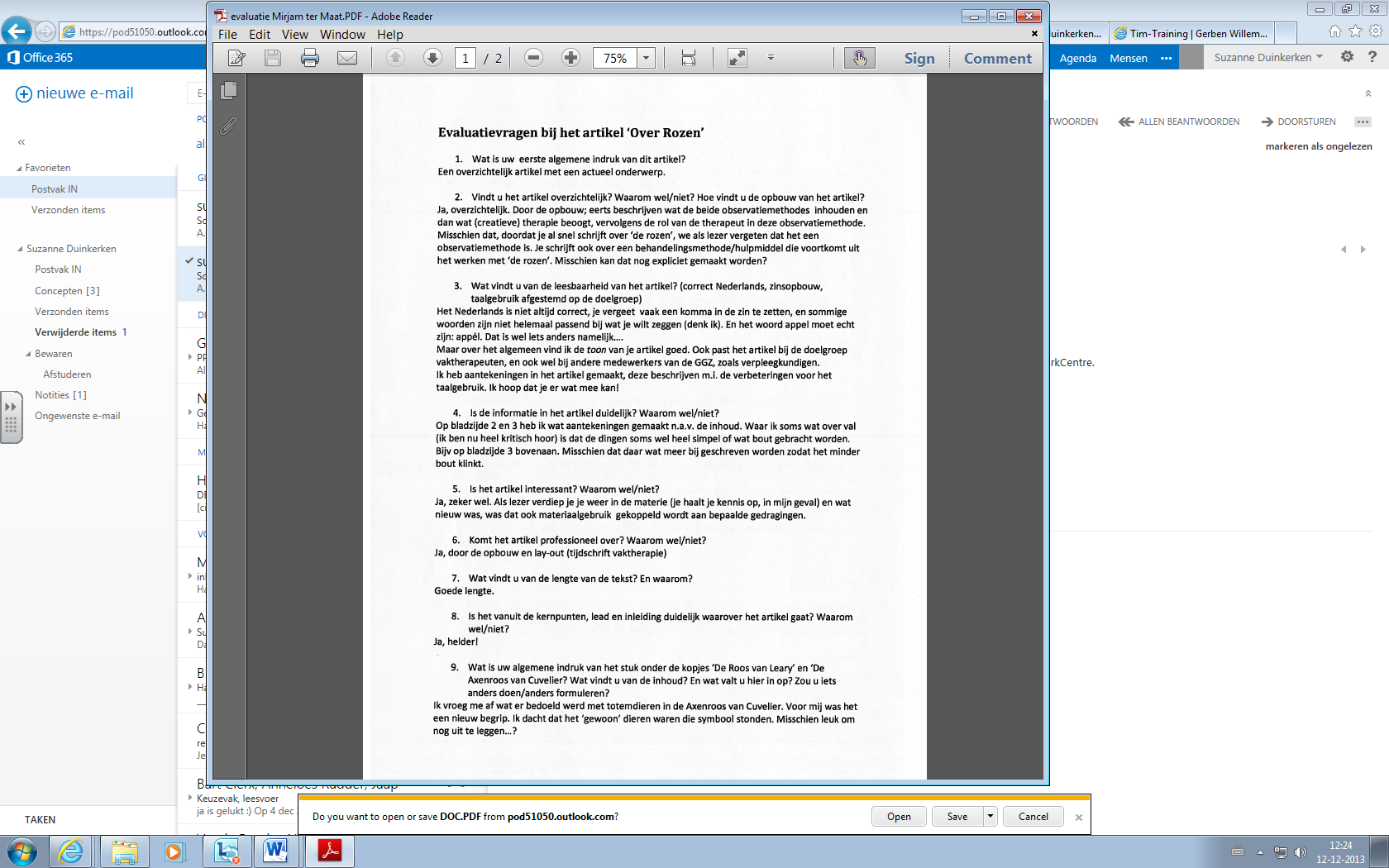 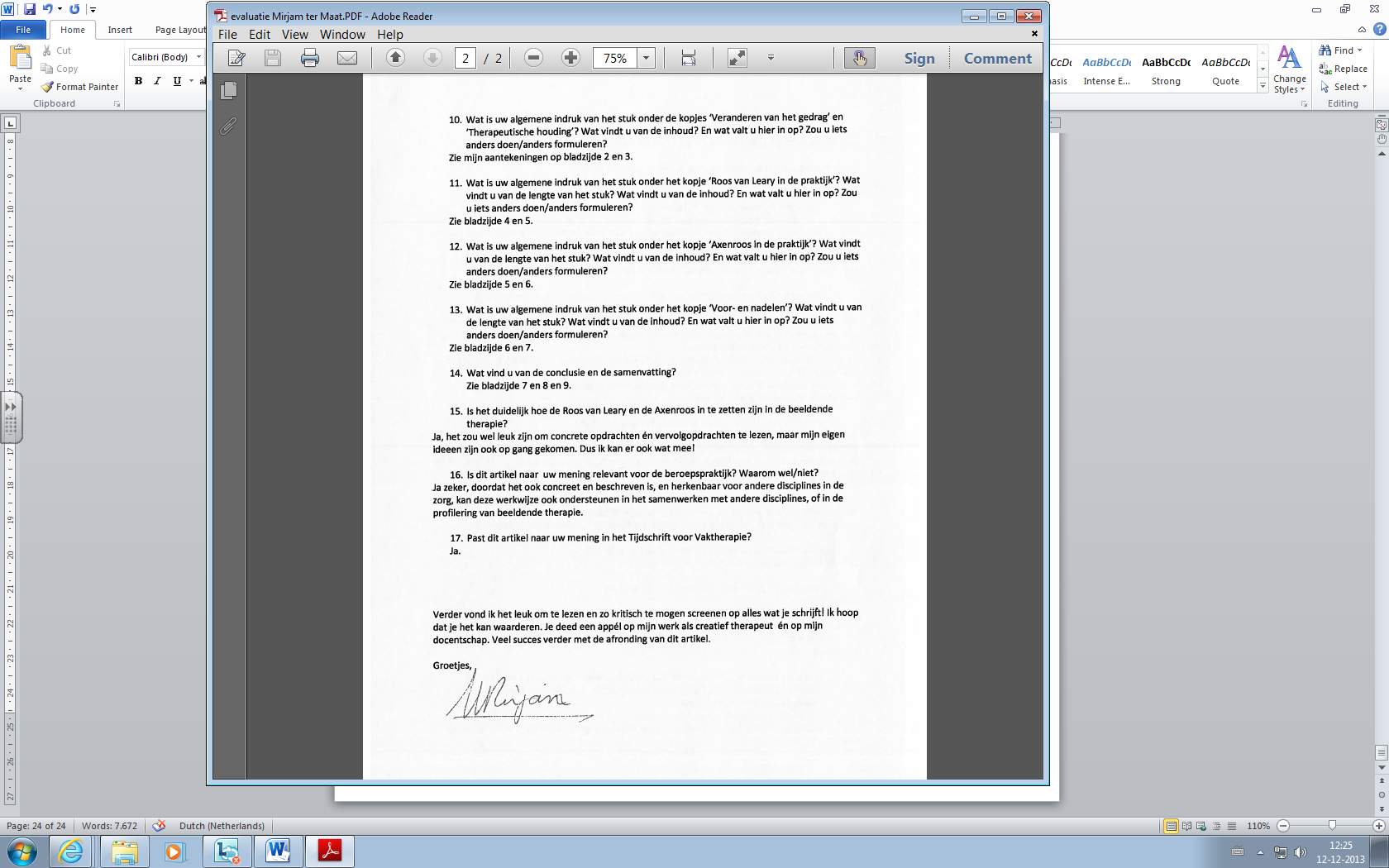 
Evaluaties gebundeld1. Wat is uw  eerste algemene indruk van dit artikel?Marjan Helmich 
Algemene opmerkingenJe artikel ziet er mooi uit! De lay out is prettig (al heb ik heb een beetje in de war gegooid met mijn commentaar) en je verhaal duidelijk. Wat ik inhoudelijk mis is een selectie of omschrijving van een doelgroep. Je besteedt heel veel tijd en tekst aan de uitleg over de rozen, maar voor de lezer is het ook interessant wat de (contra- ) indicaties zijn voor behandeling met deze methodiek. Niet voor iedereen is deze namelijk geschikt. Is het voor volwassenen/jeugdigen, met wat voor problematiek? Hoe lang duurt de therapie, wat zijn doelen, in ambulante setting of klinische enz. Ik zou ook ter onderbouwing de therapeutische triade erbij halen; client – medium – therapeut, omdat daar twee interacties in zitten (client- medium en client-therapeut). Je zou nog wat verder kunnen onderbouwen waarom juist beeldende therapie zo geschikt is om de rozen in te zetten (mbt ervaren, handelen, gedrag, oefenen enz). Verder kun je alles waar ik niks over gezegd heb/gecorrigeerd heb, beschouwen als goed!
Jorine Beck
* Prima opgebouwd, verschillende bronnen. Hier en daar blijft het op de vlakte qua kennis van theorie en uitleg van de praktijk. Potentie heeft het, maar diepte en vernieuwing zouden het artikel nog sterker maken. Ook onvolledige met betrekking tot bepaalde onderwerpen.
Bert van Dijk
Het sterkste deel van je stuk vind ik de praktijkverhalen van de therapeuten. Alhoewel ook daar onjuistheden instaan, zijn ze heel krachtig. Ze laten m.i. precies zien wat jij wilt aantonen. Goed gevonden.Ik heb de literatuurlijst aangevuld, vooral omdat je beweert dat over de RvL weinig gepubliceerd is en dat is echt niet waar. Ik heb de belangrijkste aanvullingen in de tekst verwerkt. Ik zou als ik jou was het boek van Nand Cuvelier vermelden en niet volstaan met een website.
Marlette Bink
Te weinig pakkend/ ik mis je eigen inbreng/ visie en mening waardoor het saai wordt en niet pakkend, ik vind het artikel ook te langMichiel Klaassen
Ik ben natuurlijk een leek, maar ik vond het artikel helder en begrijpelijk. Dit komt vooral door je schrijfstijl: toegankelijk en niet te hoogdravend. Goed werk dus!Terenja Dors
ik heb een paar opmerkingen:
Ook de Axenroos heeft een samen en tegen zone. ‘Samen’ zijn hier de leeuw, bever, pauw, wasbeer, poes en kameel die opeenvolgend leiden, zorgen, zich tonen, opkijken, genieten en volgen. ‘Tegen’ zijn de steenbok en de havik die weerstaan en aanvechten. Anders dan bij de Roos van Leary heeft de Axenroos ook een gebied waarin niet gecommuniceerd wordt, dat van de schildpad die zich terugtrekt en de uil die afstand houdt. In dit gebied gaat het vooral om de interactie met de eigen gevoelens en gedachten (Coenen & ter Horst van Delden, 2011). ik ken axenroos niet als samen/tegen maar als wij/ik ... niet tegen anderen, maar opkomen voor jezelf! daardoor de positievere uitleg van de roosGé Cimmermans
Informatief en helder. Verschillende invalshoeken van de Roos besproken en kritische noten verwerkt.
Chantal Blommers
Netjes opgemaakt. Duidelijk geschreven. Ik ben een leek op het gebied van beeldende therapie, maar snap nu de zin van de therapie en ook wat de rozen precies inhouden.
'Volgens Lodewijks en Verstegen (2012) geven ook ideeën over de volgorde van behandeling'. Ik denk dat je 'volgens' hier vergeten bent weg te halen. Hetzelfde geldt voor 'Door de roos zijn er deze woorden aan te koppelen, krijgt gedrag een taal en is daardoor bespreekbaar'. Ik denk dat je hier nog ergens een punt moet zetten en een nieuwe zin moet beginnen.
Gerben Willemse
Goed, duidelijk en vooral praktisch artikel
Flip Looyen
Goed en duidelijk
Mirjam ter Maat
Een overzichtelijk artikel met een actueel onderwerpVindt u het artikel overzichtelijk? Waarom wel/niet? Hoe vindt u de opbouw van het artikel?
Jorine Beck
* Prima, logisch.
Marlette Bink
te lang, eerst verkenning dan vragen/ meer vanuit je zelf/ actiever taal gebruik
Michiel KlaassenHet artikel is overzichtelijk, op één stuk na: de paragraaf Axenroos in de praktijk. Veel alinea’s beginnen in dat stuk met het woord ‘ook’. Wellicht kan je daar meer structuur inbrengen door er een opsomming van te maken. “Terenja Dors gebruikt de Axenroos op zo-en-zoveel manieren, ten eerste, ten tweede, etc.”
Gé Cimmermans
Begin-midden-einde structuur is aanwezig. Kopjes dekken de lading.
Chantal Blommers
Het is heel duidelijk en helder opgemaakt, waardoor het stuk overzichtelijk is. De tussenkoppen, de afbeeldingen en het gebruik van kleur maken het artikel erg leesbaar. De opbouw is duidelijk en logisch. Wel miste ik in het begin een zin die in één klap op een simpele manier aan minder ingevoerde lezers duidelijk maakt wat de rozen zijn. Bijvoorbeeld: Dit is een schema waarin diverse manieren van communiceren naar voren komen, die kunnen worden gebruikt bij therapie. (Ik weet niet of ik het nu goed zeg.) Aan de andere kant besef ik me dat het stuk niet geschreven is voor niet ingevoerde mensen, dus is dit daardoor wellicht minder relevant.
Gerben Willemse
Ja, overzichtelijk want de titels spreken voor zich, het is niet te lang en de ‘simpele’ opbouw die je hebt gekozen laat de lezer lopen door het artikel.
Flip LooyenDuidelijke lijn en vooral ook een duidelijke verbinding tussen de ene roos en de andere
Mirjam ter Maat
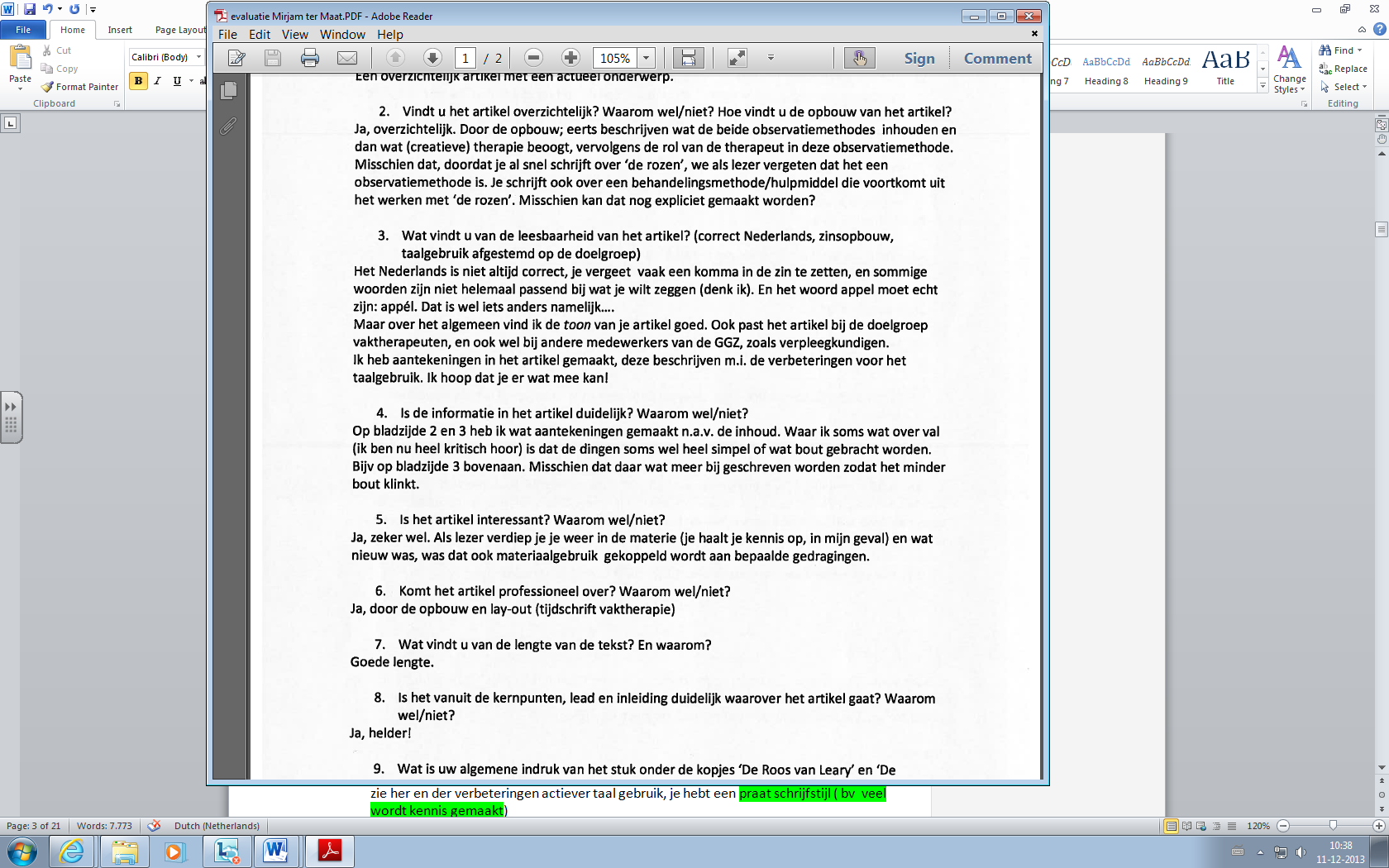 Wat vindt u van de leesbaarheid van het artikel? (correct Nederlands, zinsopbouw, taalgebruik afgestemd op de doelgroep)
Jorine Beck
* Let op het gebruik van verschillende woorden voor hetzelfde: hoeken, taartpunten, gebieden* taalgebruik hier en daar spreektaal, zoals hier: ‘Zo pakt zij graag ook met het team de roos erbij om te kijken waarom het contact met een bepaalde cliënt niet lekker loopt.’* let op dat je geen bronnen in je bronnenlijst noemt, die je niet in je artikel gebruikt.* is dit een juiste verwijzing? Helmich, M. (2013, 10 23). (S. Duinkerken, Interviewer)
Marlette Bink
zie her en der verbeteringen actiever taal gebruik, je hebt een praat schrijfstijl ( bv  veel wordt kennis gemaakt)
Michiel Klaassen
Prima. Let wel op de interpunctie: komma’s kunnen de nodige rust aanbrengen in de zinnen. En af en toe gebruik je iets te informeel taalgebruik, zoals ‘heel erg’. Zie voor voorbeelden de lijst onderaan dit evaluatieformulier.
Gé Cimmermans
Goede schrijfstijl. Een enkele fout. Zie tekst.
Chantal Blommers
Het is heel helder geschreven en leest makkelijk weg. Taalgebruik soms wat technisch, maar dat is bij een vakblad geen probleem. Het stuk is geschreven in correct Nederlands. De zinnen zijn soms wat lang.
Gerben Willemse
Goed. Ik denk dat de doel groep praktisch ingesteld is en jouw opzet draagt daar aan bijFlip LooyenGoed
Mirjam ter MaatIs de informatie in het artikel duidelijk? Waarom wel/niet?
Jorine Beck
* Niet altijd. Zie 3, 10 en 11.Marlette Bink
te veel informatie. Meer met bullits  ( rijtjes /punten)werken 
Michiel Klaassen
Prima. De informatie wordt op een heldere manier gepresenteerd en daarom makkelijk op te nemen voor de lezer.
Gé Cimmermans
Er wordt gewerkt met kopjes waaraan de opbouw van het artikel is af te lezen.
Chantal Blommers
De informatie is duidelijk. Dat komt naar mijn idee vooral door de praktijkvoorbeelden die de twee opgevoerde therapeuten geven. Als journalist ben ik wel nieuwsgierig hoe cliënten deze vorm van therapie ervaren, maar ik kan me voorstellen dat dit voor een vakblad minder relevant is. 
Gerben Willemse
Informatie is duidelijk. Soms wat teveel namen van auteurs maar kan mij ook voorstellen dat je daar niet omheen kan.
Flip Looyen
De informatie is duidelijk geschreven met een goede ordening. De plaatjes zijn ondersteunend
Mirjam ter Maat
Is het artikel interessant? Waarom wel/niet?
Jorine Beck
Er is een deel van de informatie niet bepaald nieuw (voornamelijk het eerste deel), maar alsinleiding is dat misschien ook niet te voorkomen. De koppeling naar specifieke beeldendetherapie (zoals over de materialen) is m.i. vernieuwend (al vind ik het lastig om te checken ofdit ‘nieuw’ is of een overname van de informatie uit het artikel van Helmich, die ik niet kanvinden). Het stukje over rolbepaalde en situatiegebonden patronen is interessant, maar magverder uitgewerkt worden.
Marlette Bink
inhoudelijk zeker maar ik mis echt een eigen stem/visie inbreng /kijk op
Michiel KlaassenIk vond persoonlijk van wel. Dit komt omdat de Rozen helder worden uitgelegd. Dat geeft het artikel een solide basis, en ook voor de leek zeer begrijpelijk en interessant.
Gé Cimmermans
Toepassing van de Roos binnen beeldende therapie is interessant. Wellicht zou de meerwaarde van beeldende therapie vergeleken met dramatherapie, muziektherapie e.d. wat meer uitgewerkt kunnen worden.
Chantal Blommers
Het stuk is erg interessant. Ik was niet bekend met deze vorm van therapie en mede door de toegankelijke schrijfstijl weet ik er nu wel wat van. Het maakt me nieuwsgierig naar de praktijk en prikkelt de fantasie (ik zie de genoemde praktijkvoorbeelden voor me).
Gerben Willemse
Voor de doelgroep zeker; therapeuten. Anderen zullen misschien wat sneller afhaken. Al kan ik mij voorstellen dat ook ouders die interesse hebben in dit soort zaken, dit graag lezen om zo beter op hun kinderen aan te kunnen sluiten
Flip LooyenJa zeker, omdat het stil laat staan bij de verschillende benaderingen van de zelfde hulpvraag
Mirjam ter Maat
Komt het artikel professioneel over? Waarom wel/niet?
Jorine Beck
* Het artikel lijkt mij qua taalgebruik en diepgang geschikt voor studenten en afstuderen, maar om verder te professionaliseren zijn er nog wat punten te verbeteren (zie punt 16)
Marlette Bink
Om bovenstaande reden niet
Michiel Klaassen
Dit kan worden verbeterd door het taalgebruik waar mogelijk iets formeler te maken. Zie voor een voorbeeld de opmerking hieronder die ik in het blauw heb gemarkeerd.
Gé Cimmermans
Het artikel gaat niet alleen over observatie n indicatie maar ook over behandeling. Bovendien worden de grenzen van de aanpak in kaart gebracht.

Chantal Blommers
Het artikel komt professioneel over. Er worden vaktermen in gebruikt, maar niet op een storende manier. Mensen die bekend zijn met de rozen, zullen het interessant vinden, net als mensen die er nog niets van weten.
Gerben Willemse
Ja, vooral door de bron vermelding. Soms ook niet naar mijn mening omdat het gaat over ‘vage’ dingen zoals de link naar dieren en de verschillende, misschien niet geheel wetenschappelijk bewezen, overdenkingen van een therapeut over de materialen en het gedrag (klei om boven gedrag te stimuleren bijvoorbeeld).Flip LooyenJa het is duidelijk dat de schrijver weet waar hij/zij het over heeft.
Mirjam ter Maat
Wat vindt u van de lengte van de tekst? En waarom?
Jorine Beck
Wat te kort. Na het lezen merk ik dat ik meer zou willen weten, zowel over de theorie (meerdiepgang) en praktijk (meer voorbeelden)
Marlette Bink
te lang
Michiel Klaassen
Precies goed. Je schrijft heel concreet en vervalt niet in eindeloze details. Daarom kon ik mijn aandacht er goed bijhouden. Zeker niet te veel uit gaan breiden dus!
Gé Cimmermans
Deze zijn in overeenstemming met de gestelde criteria vanuit het Tijdschrift. De bondigheid van het artikel maakt het mogelijk om de redeneerlijn van de auteur te volgen terwijl tevens recht wordt gedaan aan de complexiteit van de materie.
Chantal Blommers
De lengte is volgens mij goed. Alles staat helder uitgelegd, zonder storende herhalingen. Door de opmaak van de tekst, is het bovendien makkelijk leesbaar.
Gerben Willemse
Lengte is prima
Flip Looyen
Goed hoor. Het is best ingewikkeld om niet te langdradig te worden, maar dat is nu niet het geval.
Mirjam ter Maat
Is het vanuit de kernpunten, lead en inleiding duidelijk waarover het artikel gaat? Waarom wel/niet?Marjan Helmich
‘De Roos van Leary en de Axenroos van Cuvelier worden in de literatuur vooral beschreven  als een observatiemethode..’
‘Zijn de rozen toepasbaar en bruikbaar in de beeldende…’
‘Daarnaast wordt een levendig beeld geschapen van…’
‘Zo wordt getracht aan het eind van dit artikel een helder beeld te hebben van de mogelijkheden…’
Jorine Beck
* prima
Bert van Dijk
‘vooral aangeboden als een observatiemethode . Dat is niet waar. De Roos van Leary is een interactiemodel en zo is het ook gepubliceerd in 1957.‘Hoewel er weinig over gepubliceerd is Er is veel gepubliceerd over de Roos van LearyMarlette BinkIn dit artikel wordt getracht de volgende vragen te beantwoorden: ‘Zijn de rozen inpasbaar en bruikbaar  in de beeldende therapie?’antwoord ja / nee  en ‘Hoe wordt er met de rozen gewerkt in de beeldende therapie?’ is de verkenning hier mee beginnen
In dit artikel zal begonnen worden met een korte introductie van de Roos van Leary en het jongere broertje, de Axenroos. Er zal beschreven worden actiever schrijven
Daarnaast wordt een levendig beeld geschept(geschetst) van
Michiel Klaassen
Niet helemaal; zie mijn opmerkingen bij de lead hieronder.
LeadIn de lead schrijf je de twee hoofdvragen op. Betreft dit nu de behandelfase of de observatiefase? Dat is nu niet helemaal helder, al vermoed ik dat het de behandelfase betreft.Inleiding“Daarnaast wordt een levendig beeld…” Ik vind ‘levendig’ hier een tikkeltje too much. Wat dacht je van ‘passend’ of ‘treffend’?
Gé Cimmermans
Zie opmerkingen in tekst. Daarnaast zijn de letters in de figuren misschien te klein om te lezen.
‘Hoe wordt er met de rozen gewerkt in de behandeling binnen [deze toevoeging omdat observeren en indiceren ook aspecten van beeldende therapie zijn] beeldende therapie?’
Chantal Blommers
Ja. De lead geeft aan wat het onderwerp is en de inleiding zegt hoe het stuk is opgebouwd en wat het doel is van het stuk. Helder.
Gerben Willemse
Ja is duidelijk
Flip LooyenHet is overzichtelijk, kort en bondig. Zodoende blijft het helder.
Mirjam ter Maat
Ja, helder!Wat is uw algemene indruk van het stuk onder de kopjes ‘De Roos van Leary’ en ‘De Axenroos van Cuvelier? Wat vindt u van de inhoud? En wat valt u hier in op? Zou u iets anders doen/anders formuleren?Marjan Helmich
‘…acht gedragingen inzetten, afhankelijk van de situatie.’
‘…switchen tussen de verschillende gedragingen en deze adequaat en proportioneel inzetten.’
‘In deze roos wordt er ook uit gegaan van een sociaal vaardig mens die eigenschappen..’
Jorine Beck
* Het stuk onder Roos van Leary: het deel over Boven/onder en Samen/tegen klopt niet: allevier de rollen aan de bovenkant zijn ‘Boven’ en dus dominant, niet alleen concurrerend enleidend. Hetzelfde geldt voor onder (dat zijn alle vier de rollen aan de onderkant) en Samen(alles rechts) en Tegen (alles links). Juist door die verdeling in de cirkel kun je een rol hebbendie beide is ( dus bijvoorbeeld zowel tegen en onder, of tegen en boven. Hoe hoger in decirkel, hoe meer dominant, hoe lager, hoe minder dominant).* De originele Roos van leary telt 16 segmenten. Heb je het boek van Leary zelf gebruikt?Daar kun je dit in vinden. Het model dat je nu gebruikt in een aangepast versie voor depraktijk.* Het stuk onder De Axenroos: Je noemt dat in de axenroos er een rol is die nietcommuniceerd en dat dit anders is dan de Roos van Leary. Dat klopt niet, want in de Roosvan Leary is dit de rol ‘teruggetrokken’.
Bert van Dijk
Timothy Leary heeft een interactiecirkel het is netjes hier cs bij te zetten, hoewel het model onder Leary’s naam is gepubliceerd, heeft hij het met een groot team ontwikkeld (de Kaiser Foundation) en is het basisidee van de roos niet van Leary alleen.Tegen – dit zijn de opstandige en aanvallende gedragingen met taakbelang. Door het woord ‘Tegen’ lijkt het alsof gedrag aan die kant negatief is. Maar elke vorm van gedrag kan zowel een positieve als een negatieve uitwerking hebben, wat mede bepaald wordt door de mate van intensiteit en rigiditeit. Bovendien bepaalt de ontvanger een relatievoorstel als postief of negatief wordt ervaren. Wij gebruiken daar liever ‘Ik’ of ‘Afstandelijk’ of ‘Taakgericht’.Het woord ‘Samen’ hebben we mutatis mutandis vervangen door ‘Wij’, ‘Nabij’ of ‘Mensgericht’.‘Boven’ en ‘onder’ gedrag lokt tegenovergesteld gedrag uit Suggesties voor in de tekening:Winnen is hier niet het goede woord, ik zou eerder zeggen ‘Bepalen’. En in plaats van ‘Afwachten’ zou ik zeggen ‘Instemmen’. Bij meewerkend heb je nu ‘volgen’ staan, maar dat klopt niet. Ik zou hier zeggen ‘Ondersteunen’. Ik begrijp dat je uit de Interactiewijzer van Lodewijks en Verstegen hebt geciteerd. Klopt dus niet helemaal.Anders dan bij de Roos van Leary heeft de Axenroos ook een gebied waarin niet gecommuniceerd Misschien noemt Nand Cuvelier dat zo, maar ‘niet communiceren’ kan niet. Lees bijvoorbeeld Watzlavick.
Marlette Bink
korter
Michiel Klaassen
Goed, helder uitgelegd. Vooral het stuk over de Roos van Leary leest als een trein.
De Roos van LearyIk vind je beschrijving van de Roos van Leary heel erg goed: beknopt, to the point.
De Axenroos van CuvelierDe Axenroos van Cuvelier moest ik zelf een tweede keertje lezen, maar ik ben er vanuit gegaan dat dit in jouw beroepsgroep bekende materie is.
Gé Cimmermans
Zie opmerkingen in tekst.
het interactionele gebied geformuleerd in de Interactiewijzer (Lodewijks & Verstegen, 2012). Moet je voor de duidelijkheid in dit geval ook niet aangeven wat in het zwart aangeduid wordt? 
In dit gebied gaat het vooral om de interactie met de eigen gevoelens en gedachten (Coenen & ter Horst van Delden, 2011). Is het gebruik van totemdieren speciaal bedoeld voor kinderen (zie tweede praktijkvoorbeeld)? Die suggestie zou gewekt kunnen worden, terwijl dat volgens mij niet door Cuvelier zelf zo bedoeld wordt.
Chantal Blommers
Heel goed om snel de roos in beeld te brengen. Daardoor is direct helder wat er in de tekst wordt bedoeld. Fijn dat direct het verschil tussen beiden rozen wordt uitgelegd.
Gerben Willemse
Het valt mij op dat je het goed, duidelijk en praktisch weet te verwoorden met voorbeelden naar de praktijk en daaruit. Jouw kracht ligt er in dat je in een paar zinnen ook de minder deskundige lezer weet mee te nemen. Wellicht is het daarom minder interessant voor de heel erg deskundige lezer.
Flip Looyen
Goede indruk. Zelf weet ik niet of ik het anders zou doen.
Mirjam ter Maat
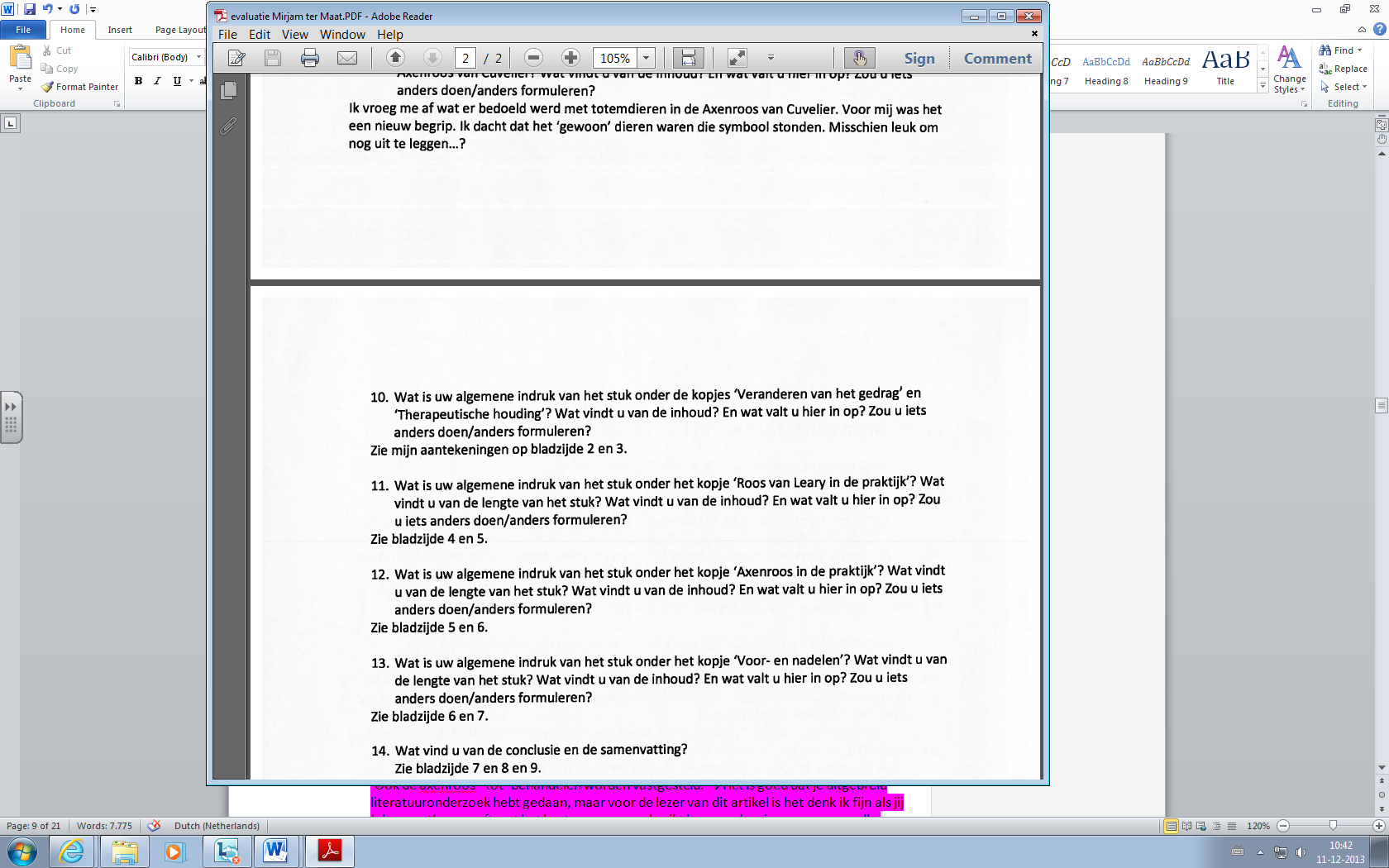 Wat is uw algemene indruk van het stuk onder de kopjes ‘Veranderen van het gedrag’ en ‘Therapeutische houding’? Wat vindt u van de inhoud? En wat valt u hier in op? Zou u iets anders doen/anders formuleren?
Marjan Helmich
‘…gedragsverandering kunnen de Roos van Leary en de Axenroos gebruikt worden.’
‘Om dat te doen wordt eerst gekeken naar welke excessen en tekorten de cliënt heeft in zijn gedragsrepertoire . Dit kan in de Roos van Leary door de vragenlijst van Remmerswaal  naar voren komen, maar ook Verstegen en Lodewijks  en van Dijk  hebben een vragenlijst ontwikkeld . Deze..’
‘Deze geven aan welke gebieden nog te ontwikkelen zijn en in welke gebieden de cliënt juist doorschiet. Lodewijks en Verstegen  geven ook ideeën…’‘Zou hier meteen aan gewerkt worden in de therapie dan zou dit de cliënt een onveilig gevoel kunnen geven, wat hem zou belemmeren  in zijn ontwikkeling.’‘Je doorloopt stap A, B en C waarbij A de twee taartpunten zijn die grenzen aan het exces, (waarbij C de taartpunten zijn die daar tegenover staan en B de twee tussenliggende taartpunten.) Met het figuur erbij spreekt dit voor zich, dus dit kan er wel uit en daarbij benoem je het hieronder ook nog een keer.‘Ook de axenroos –tot- behandelen worden vastgesteld.’Het is goed dat je uitgebreid literatuuronderzoek hebt gedaan, maar voor de lezer van dit artikel is het denk ik fijn als jij ‘als expert’ aangeeft wat het beste wanneer gebruikt kan worden, ipv aangeven welke mogelijkheden er allemaal zijn en waar je uit kunt kiezen. 
‘Om verandering mogelijk te maken bij de cliënt moet de therapeut zich in elke  positie kunnen zetten en op die manier de cliënt uit te lokken een andere gedragspositie in te nemen. Wanneer de cliënt …’  
Jorine Beck
* Onder ‘veranderen van gedrag’ noem je de ‘interactiewijzer’. Wat is dit? Kun je dit eerstinleiden?* Een belangrijke veelgebruikte vragenlijst obv de Roos van Leary is de ICL-R (zieliteratuurlijst onder mijn artikel voor verwijzing: is door Gorry Cleven een stuk overgeschreven in het vakblad)* Dit stuk is wat onduidelijk: ‘Je doorloopt stap A, B en C waarbij A de twee taartpunten zijndie grenzen aan het exces, waarbij C de taartpunten zijn die daar tegenover staan en B detwee tussenliggende taartpunten. In het voorbeeld begin je met A2, want A1 zit rond degezonde waarde van de stippellijn, dan B2, want bij B1 is het interactiegedrag ook nogredelijk gezond. Dan C1, C2 en C3.’* Onder therapeutische houding: dit klinkt wat negatief/manipulatief: ‘Om veranderingmogelijk te maken bij de cliënt kan de therapeut zich in een positie zetten van een van derozen en op die manier de cliënt in een andere gedragspositie duwen.’
Bert van Dijk
. Dit kan in de Roos van Leary door de vragenlijst van Remmerswaal naar voren komen, maar ook Verstegen en Lodewijks  en Bert van Dijk Ik zou hier dus niet mijn naam zetten, maar die van Prof. dr C. de Jong met als jaartal 1998.hebben een vragenlijst Wij gebruiken de Interpersonal Checklist (ICL-r), die door Prof. De Jong werd gevalideerd in de jaren ’80. Hij is gebaseerd op dezelfde checklist die de Kaiser Foundation heeft gebruikt, die van LaForge cs. Die test is veel betrouwbaarder dan die van Jan Remmerzwaal. Kijk maar eens op www.icl-r.nl.In het voorbeeld van figuur 3  zit het exces bij Samen-Onder. Een gezonde waarde zit rond de stippellijn. In de Ik kant Tip: zet hier ‘meewerkend gedrag’. Dat zegt de lezer meer dan die maffe combinatiewoorden. (Ja, ik weet dat ik dat zelf ook gedaan heb, maar dat beschouw ik nu als jeugdzondes).Marlette Bink
Samenvatten en korter
Wanneer er in de therapie gestreefd wordt naar gedragsverandering kunnen ook de Roos van Leary en de Axenroos gebruikt worden.
Om met de rozen te werken is het belangrijk om als therapeut te weten wat je interactionele voorkeuren zijn
Michiel Klaassen
Vooral Veranderen van het gedrag was zeer prettig geschreven. In Therapeutische houding moet je nog even op je komma’s gaan letten. Zie de lijst hieronder.
Veranderen van gedragVeranderen van gedrag is heel duidelijk geschreven. Het praktijkvoorbeeld is prettig.
Op pagina 3 begin je dan over de Interactiewijzer, die je tot dan toe één keer eerder genoemd hebt. Behoeft deze geen nadere introductie, of is dit bekende materie voor je publiek?Onderaan de linkerkolom op pagina 3 schrijf je ‘axenroos’, met een kleine letter. Wees consequent en schrijf het overal met een hoofdletter. (Dit heb ik ook verderop in je artikel nog een paar keer gezien.)“Op deze manier komen er hogere scores voor bepaalde dieren uit de Roos, hier kunnen excessen liggen. Tegelijkertijd zijn er dan dieren die bijna niet of niet voorkomen, dit zijn dan de tekorten.” Nodeloos lang, inkorten. Suggestie: “Dieren met hogere scores geven de excessen aan; als een dier nauwelijks voorkomt, duidt dit op een tekort.”“Als dit bepaald is kan op de manier van Lodewijks en Verstegen de volgorde van behandelen worden vastgesteld.” Omdat is en kan werkwoorden zijn, komt daar een komma tussen. “Als dit bepaald is, kan op de manier van Lodewijks en Verstegen de volgorde van behandelen worden vastgesteld.”Therapeutische houding“Om met de rozen te werken is het belangrijk om als therapeut te weten wat je interactionele voorkeuren zijn.” Weer een komma tussen de werkwoorden. “Om met de rozen te werken, is het belangrijk om als therapeut te weten wat je interactionele voorkeuren zijn.”“Deze kunnen soms moeilijk te veranderen zijn aangezien ze vaak nauw verbonden zijn met de eigen persoonlijkheidsstructuur.” Een dubbele punt halverwege maakt deze zin naar mijn mening leesbaarder. “Deze kunnen soms moeilijk te veranderen zijn: vaak zijn ze nauw verbonden zijn met de eigen persoonlijkheidsstructuur.”“Ook is het van belang dat alle interactiestijlen ingezet kunnen worden ongeacht de eigen voorkeursstijl.” Een komma halverwege deze zin geeft de nodige rust. “Ook is het van belang dat alle interactiestijlen ingezet kunnen worden, ongeacht de eigen voorkeursstijl.”(Op dit punt ben ik gestopt met het letten op de interpunctie. Punten en komma’s zijn natuurlijk maar een detail, maar ik zou je aanraden hier nog eventjes goed naar te kijken.)“Op deze manier wordt de cliënt getriggerd om zelf iets te ondernemen en eigen keuzes te maken.” Is daar ook een Nederlands woord voor? Bijvoorbeeld ‘gestimuleerd’?
Gé Cimmermans
Zie opmerkingen in tekst.
Chantal Blommers
De tekst onder het kopje ‘Veranderen van het gedrag’ is het enige stukje tekst waarbij ik het idee kreeg dat het iets bondiger kon. Therapeutische houding geeft de eerste praktijkschets (‘Om verandering mogelijk te maken bij de cliënt kan de therapeut zich in een positie zetten van een van de rozen en op die manier de cliënt in een andere gedragspositie duwen’). Erg duidelijk en beeldend.
Gerben Willemse
Eigenlijk hetzelfde als bij vraag 9.Flip LooyenHet belang van het kijken als therapeut naar eigen gedrag en dat in te zetten is een belangrijk element volgens mij in het artikel.
Mirjam ter Maat
Wat is uw algemene indruk van het stuk onder het kopje ‘Roos van Leary in de praktijk’? Wat vindt u van de lengte van het stuk? Wat vindt u van de inhoud? En wat valt u hier in op? Zou u iets anders doen/anders formuleren?
Marjan Helmich
‘Marjan Helmich is MATh vaktherapeut beeldend, in de forensische psychiatrie. Zij heeft vijf jaar met jeugd in een justitiële inrichting gewerkt en werkt momenteel op een psychiatrische centrum dat onderdeel is van het gevangeniswezen. Zij zet de Roos van Leary al jaren in voor haar cliënten en , voor haar eigen therapeutische houding tijdens therapieën. en zelfs ook privé.   Zij gebruikt de Voor haar therapeutische houding gebruikt ze ook de theorie van Lodewijks en Verstegen. ‘ Privé Dat is persoonlijk en niet relevant voor anderen. Dit wil ik er niet in hebben.
‘…om de cliënt mee te krijgen en te verleiden tot ander gedrag. De inhoud van de sessies hangt af van de behandeldoelen. “Je kunt één…’
‘Het kan ook zijn dat iets heel anders gevraagd wordt; “Je kunt alle posities dus wel innemen als therapeut.” Helmich vertelt dat zij…’‘Zo pakt zij graag ook met  teams de roos erbij…’‘Terwijl haar cliënte dit deed kwam plotseling haar persoonlijk verhaal en woede los. Door haar van de laatste resten klei iets te laten maken kon…’
Jorine Beck
* Wie is Marjan Helmich? Waar werkt ze, hoe en met wie? Graag voorstellen.* ik zie bij je bronnen staan: Helmich, M. Beeldende therapie voor psychiatrisch patiënten indetentie om dysfoor gedrag tegen te gaan. Opgeroepen van www.vaktherapie.nlHoe kan dit? Via vaktherapie kun je geen artikelen downloaden, enkel inzien in het blad oppapier. Ik kan haar artikel ook niet vinden in de database van vaktherapie: is de naam goedgespeld?* Zijn er meer mensen te vinden die met de Roos van Leary in beeldende therapie werken?Juist de overeenkomsten/verschillen en dus de vergelijking hiertussen is interessant en voegtiets toe.* Met welke doelgroep en in welke soort therapie werkt Helmich? ( Zij zegt dat zij de Roosvan Leary niet geschikt vindt om de achterliggende problemen en gevoelens aan te pakken,dus ik neem aan dat zij niet trainingsgericht/re-educatief werkt, maar meer re-constructief?Het is moeilijk in te schatten waar op zij deze ervaring baseert).
Bert van Dijk
..één cirkel terug te brengen is.” Ik zou nog iets meer benadrukken dat het vooral de interactiepatronen zijn die verhelderd worden. De roos van Leary beschrijft interactie, niet gedrag.
Via de vragenlijst kan aan het begin en het eind van de behandeling gezien worden waar de cliënt zijn rolgedrag heeft uitgebreid. Dit klopt. Alleen zou ik ook Marjan Helmich adviseren de ICL-r te gaan gebruiken. Dat is de enige professioneel toepasbare Interpersoonlijke vragenlijst.‘, dit kan bestempeld worden als Ik-gedrag. In de therapie..’
Onder-gedrag uit te lokken bij de cliënt als deze teveel boven zit. Cliënten die heel erg Onder zitten zou ze .. Ik zou hier dus zeggen: teveel onder (of beter: submissief) gedrag uitlokt bij anderen. Iemand ‘zit’ niet in de Roos. Dat is een achterhaald begrip.De roos kijkt niet naar de achterliggende emoties en gevoelens en naar het ontstaan van het probleem. O, jawel hoor. Juist wel. Lees Leary’s boek er maar eens op na. Al in het eerste begin benadrukt Leary dat anxiety (onrust, angst, zorg) de motor zijn van alle (gestoord) gedrag.maar ik zou het zeker niet alleen inzetten.” Daar heeft ze natuurlijk gelijk in. Je zet sowieso geen model alleen in, je bent vooral zelf, met al je bagage, het instrument van de behandeling lijkt me.Marlette Bink
veel minder praktijk voorbeelden gebruiken en onderscheidend vormgeven(bv schuin)
Michiel KlaassenHier moet je even letten op de details. Zie de lijst hieronder.
Het werkveld in“Hoe ziet het er nou uit als je een Roos inzet in de beeldende therapie?” Spreektaal. Vervangen door ‘nu’ of weglaten.Roos van Leary in de praktijk“Verder hangt het heel erg af van wat het beoogde doel is per sessie.” Iets te informeel. “Verder is het zeer afhankelijk van wat het beoogde doel is per sessie.”“Zo pakt zij graag ook met het team de roos erbij om te kijken waarom het contact met een bepaalde cliënt  niet lekker loopt.” Omdat deze zin aan het begin van een nieuwe alinea staat, is het voor de lezer prettig als jij de naam van degene wie jij bedoelt nog even herhaalt.“Daarbij is de roos volgens haar een mooie manier om het effect van de behandeling op rolgedrag te meten.” ‘Mooi’ is hier ongepast, want afhankelijk van iemands smaak. Wat dacht je van ‘goede manier’ of ‘passende manier’?“In de therapie […] met nieuw gedrag.” In deze alinea vroeg ik mij voor het eerst af wat er precies met beeldende therapie wordt bedoeld. Is dat voor je publiek helemaal helder? (Zij zijn immers geen leek zoals ik dat ben.)“Helmich heeft ook twee producten geschreven…” Zou je hier niet beter ‘boeken’ of ‘artikelen’ van maken?“appelwaarde”. Bedoel je hier misschien ‘appèlwaarde’?  “Zij noemt klei, ecoline en verf als materialen die erg geschikt zijn om Onder-gedrag uit te lokken bij de cliënt als deze teveel boven zit.” Wees consequent en schrijf ‘Boven’, dus met een hoofdletter.“Wil je als therapeut de cliënt uit de Tegen zone halen…” ‘Tegen-zone’.“Door van de laatste resten klei haar iets te laten maken kon deze cliënte haar gevoelens uiten en werd zo de destructie omgewerkt in iets constructiefs.” Ik ken het woord ‘omwerken’ niet, al snap ik wat je bedoelt. Zou je hier misschien ‘omvormen’ kunnen gebruiken? Of ‘omzetten’?“Om de cliënt meer in de Samen zone te laten komen…” ‘Samen-zone’.“Werkvormen als wol vilten en (troost)poppen naaien doen een appel op het zorggedrag…” ‘appèl’. “De roos kijkt niet naar de achterliggende emoties…” ‘De Roos’.Gé Cimmermans
Zie opmerkingen in tekst.
Helmich vertelt zij [weglaten] dat zij de Roos
overtreedt regels en komt afspraken niet na, dit [Zou dat niet . moeten zijn en vervolgens Dit met hoofdletter?]kan bestempeld worden als Tegen-gedrag. In de therapie zet zij dan ook het werken aan  de andere interactieposities centraal. Volgens de stapsgewijze aanpak zoals beschreven naar aanleiding van figuur 3? In het onderstaande praktijkvoorbeeld komt een tegengesteld beeld naar voren: in eerste instantie wordt gewerkt op een manier die daarmee niet in overeenstemming lijkt aan wat je eerder beschreven hebt; wat verderop komt het wel overeen met de aanbevolen werkwijze. Welke positie neem jij in ten aanzien van de inbreng van therapeuten uit de praktijk? Welke rol speelt de theorie daarbij? Vind je dat de theorie mogelijkerwijze aangevuld c.q. gecorrigeerd zou moeten worden?
Zij zegt dat ze zeker vindt dat er bepaalde materialen zijn die specifiek rolgedrag oproepen (Helmich, 2013). Wordt deze opvatting gesteund door andere bronnen c.q. onderzoek?
Ook kan de rol van het materiaal heel anders zijn dan de rol van personen uit de sociale omgeving. Een zinvolle aanvulling die m.i. meer toegespitst zou mogen worden aan de hand van het gegeven voorbeeld. In welk opzicht komen rolpatronen c.q. situaties in beeldende therapie en in leefomgeving wel / niet met elkaar overeen. Het antwoord hierop geeft inzicht in mogelijkheden om de transfer te bevorderen.
”Het is een mooi onderdeel van de behandeling, maar ik zou het zeker niet alleen inzetten.” Kun je kort aangeven wat ‘mooi onderdeel’ in dit geval inhoudt, m.a.w. wat is de waarde van de Roos van Leary in beeldende therapie, gezien de genoemde beperkingen, in het geheel van de therapie? Kijk ook naar de variant die Helmich bespreekt waarbij beeldend in de groep wordt gewerkt.
Chantal Blommers
Zoals eerder gezegd, vond ik de alinea’s waarin twee therapeuten vertellen over de praktijk erg verhelderend. Zij vertellen over de praktijk en wat de rozen voor hen betekenen. Voor de therapeuten is veel tekstruimte gereserveerd en dat is ook goed. Wat mij betreft de meest interessante alinea’s van het stuk. De therapeuten verwoorden helder waar het om gaat en de schrijfster heeft dit duidelijk opgeschreven.
Gerben Willemse
Wederom; zelfde als bij vraag 9. Alleen had ik hier nog meer willen lezen over Leary al begrijp ik natuurlijk goed dat het dan de lengte van het artikel minder goed maakt.
Flip Looyen
Het is goed wat uitgebreider stil te staan bij de praktijk. De verschillende mogelijkheden en visies worden zo mooi duidelijk!
Mirjam ter Maat
Wat is uw algemene indruk van het stuk onder het kopje ‘Axenroos in de praktijk’? Wat vindt u van de lengte van het stuk? Wat vindt u van de inhoud? En wat valt u hier in op? Zou u iets anders doen/anders formuleren?

Terenja Dors
´.. duidelijke, sprekende positief gelabelde totemdieren waardoor..´
´.. waar het kind nog meer in kan ontwikkelen.  Vaak blijkt dat een kind een kwaliteit als overlevingsstrategie gebruikt en gedrag waar het vaak kritiek op krijgt als niet bij hem passend labelt. Ze gebruikt  de axenroos standaard in een van de observatie sessies  om behandeldoelen op..´
´.. dat hij uit de steenbok positie komt. Want daar duw je hem in.” Door de roos zijn er duidelijke woorden aan te koppelen, krijgt gedrag een taal en is daardoor bespreekbaar.´
´ In deze oefening wordt gewerkt aan het kunnen loslaten, volgen als de schildpad, kameel maar ook aan het tonen van zichzelf, de pauw, afstemmen als een wasbeer en nemen van initiatief, de leeuw. Daarnaast leert het kind ook vertrouwen krijgen en hebben. Aan de havik kan worden gewerkt door te gaan klei darten. Hier kan het kind winnen en er bij stilstaan of hij ook mag winnen van zichzelf.als een voorbeeld al gegeven
“Kinderen zijn ook meer dan gedrag en communicatie”. Echter kom je terwijl je werkt met het model ook emoties en gevoelens tegen. Waarom durft een kind niet te winnen? Waarom wil het steeds de regie hebben?  In de therapie kan dit uitgediept worden en worden gestuit op angsten en trauma’s. Deze zullen los van de axenroos behandeld moeten worden.
Jorine Beck
* Erg interessant en mediumgericht.
* Een erg goed en uitgebreid afstudeeronderzoek naar de Axenroos in BT is deze:
Hölter, B. (2009). Spelen met dieren. Utrecht: Hogeschool Utrecht.
Ik zou je sterk aanraden deze op een of andere manier in je stuk te betrekken,bijvoorbeeld als tweede praktijkvoorbeeld onder dit kopje. Ik zie dat je Hölter in je bronnenlijst heb staan, maar kan niet vinden waar je deze bron hebt gebruikt. Jammer, want erg goede en uitgebreide informatie!
Bert van Dijk
hanteerbaar worden. Ze vertelt dat ze het kind… Er is nu ook een heel mooi spel voor kinderen en ouders, helemaal op basis van de roos van Leary, gemaakt door mijn Leary-leermeester, drs Willem Wanrooij. Als je er belangstelling voor hebt kan ik je met hem in contact brengen. Eerlijk gezegd vind ik die veel beter dan de Axenroos.
Marlette Bink
idem
Met de axenroos maakt ze vergelijkingen tussen wat een kind wenst en juist niet wil tegenover wat het kan. Door haar methode kan ze in de Axenroos
Michiel Klaassen
Zie de lijst hieronder.
Axenroos in de praktijkIn deze paragraaf begin je een aantal keren een alinea met het woord ‘Ook’. Probeer te kijken of je een paar keer op een andere manier kan beginnen.Bij de paragraaf over tweelingtekenen was je me kwijt, onder andere in deze zin: “In de derde ronde zijn ze beide tegelijkertijd de baas en gaan ze tegelijkertijd volgen en toch moeten de tekeningen op elkaar lijken.” Met het woord ‘en’ koppel je de zinsdelen aan elkaar, maar wellicht dat komma’s hier wat meer rust kunnen creëren. Kijk ook nog even naar het citaat waar je de alinea mee afsluit, want daar begreep ik niet veel van.“Daarnaast leert het kind ook vertrouwen krijgen en hebben.” Aanpassen:  “Daarnaast leert het kind ook vertrouwen te krijgen en te hebben.”“Echter kom je terwijl je werkt met het model ook deze emoties en gevoelens tegen.” Ik heb het gevoel dat het woord ‘echter’ hier niet op de goede plek staat. “Terwijl je werkt met het model kom je echter ook deze emoties en gevoelens tegen.”“In de therapie kan dit uitgediept worden en worden gestuit op angsten en trauma’s.” Twee keer zo kort na elkaar hetzelfde woord is niet zo prettig om te lezen. Wat dacht je van: “In de therapie kan dit worden uitgediept om zo angsten en trauma’s bloot te leggen.”?Gé Cimmermans
Zie opmerkingen in tekst.
…weer een keer met ze kan invullen en dan zie je dat het verschoven is.” Wat vullen de kinderen in? Een vragenlijst?
Ook gebruikt ze de roos soms om behandeldoelen op te stellen. Ook hier weer de vraag: hoe verhoudt het volgende voorbeeld zich tot de stapsgewijze aanpak zoals beschreven in de theorie (figuur 3)? “We
Deze zullen los van de roos behandeld moeten worden. Merk op dat de uitwerking van het praktijkvoorbeeld bij Hemlich het accent op een andere vorm van beeldende therapie komt te liggen dan bij Dors. In het eerste voorbeeld gaat het vooral om de uiteenzetting tussen cliënt en materiaal, terwijl bij Dors de interactie tussen cliënten (en tussen cliënt en therapeut) middels het materiaal op de voorgrond staat. Bovendien sta je niet stil bij een m.i. terecht bezwaar dat je bespreekt bij Hemlich en dat bij Dors ten dele opgeheven wordt. Zie mijn eerdere opmerking over ‘transfer’. Kortom: een positiebepaling vanuit de theorie ten aanzien van de twee praktijkvoorbeelden zou gewenst zijn.
Chantal Blommers
Zie beantwoording vraag 11.
Gerben Willemse
Zelfde als bij vraag 9. Mijn persoonlijke mening over de Axenroos is dat ik het minder professioneel vind om met dieren te werken als uitgangspunt. Wel kan ik mij voorstellen dat het bij kinderen juist heel goed werkt.Flip LooyenZie antwoord 11
Mirjam ter Maat
Wat is uw algemene indruk van het stuk onder het kopje ‘Voor- en nadelen’? Wat vindt u van de lengte van het stuk? Wat vindt u van de inhoud? En wat valt u hier in op? Zou u iets anders doen/anders formuleren?

Marjan Helmich
‘…letterlijk in beeld gebracht en zo bespreekbaar gemaakt voor zowel therapeut als  cliënt.’
‘Ze benoemt dat er  mogelijk een nieuw interactiepatroon gecreëerd kan worden door het aanbieden van beeldend materiaal. Smeijsters, Willemars en anderen (jaartal) geven ook aan…’
‘Deze zullen buiten de rozen behandeld kunnen worden aangezien beide rozen hier geen kader voor bieden.’
Jorine Beck
* Let op verwijzing: ‘Smeijsters, Willemars en anderen geven ook aan dat juist beeldendmateriaal een mooi middel is om te werken aan interactie.’* de conclusies vind ik wat lastig te beoordelen, aangezien je maar één persoon per ‘roos’interviewt/bespreekt.
Bert van DijkDeze zullen buiten de rozen behandeld kunnen worden gezien beide rozen hier geen kader voor bieden. Dit is echt onzin, sorry dat ik het zo hard formuleer. Waar komt dat toch vandaan!?beschreven en is op die manier breder ontwikkeld. Je begrijpt dat ik hier ernstig aan twijfel. Cor de Jong, wij en nog vele anderen hebben de roos van Leary heel breed ingezet.
Marlette Binkidem
Michiel KlaassenDit is één van de sterkste stukken van je artikel. Wel vroeg ik me af of dit niet onder te brengen is onder het stuk ‘conclusie’, maar dat is misschien een kwestie van smaak.
Voor- en nadelen“Het voordeel van beeldende therapie in combinatie met de rozen is dat het gedrag heel inzichtelijk en bespreekbaar kan maken.” Essentiële zin in je artikel, en daarom moet deze kraakhelder zijn. “Het voordeel van beeldende therapie in combinatie met de rozen, is dat deze het gedrag heel inzichtelijk en bespreekbaar kan maken.”“Ook wordt er geen rekening gehouden met de geschiedenis van de cliënt, dit zal, indien nodig, ook apart van de rozen behandeld kunnen worden.” Opknippen in twee zinnen. “Ook wordt er geen rekening gehouden met de geschiedenis van de cliënt. Dit zal, indien nodig, ook apart van de rozen behandeld kunnen worden.”“De Roos van Leary heeft meer vragenlijsten ter bepaling van gebieden waar excessen zijn en waar tekorten zijn en is in die zin meer ontwikkeld.” Vereenvoudigen. “De Roos van Leary heeft meer vragenlijsten ter bepaling van gebieden waar excessen en tekorten zijn en is in die zin meer ontwikkeld.”Gé Cimmermans
Zie opmerkingen in tekst.
Chantal BlommersGoed om de verschillen uit te splitsen. Er wordt duidelijk aangegeven wanneer welke roos de voorkeur verdient bij een behandeling.
Gerben Willemse
Goed & duidelijkFlip LooyenGoed stuk!
Mirjam ter Maat
Wat vind u van de conclusie en de samenvatting?
Jorine Beck
* Ik ben het zelf niet eens met de conclusie dat de rozen geen volledige therapie kunnenbeslaan. Ik vind het erg logisch dat de twee beeldend therapeuten die jij geïnterviewd hebtzeggen dat het niet goed aansluit bij achterliggende problematiek, emoties etc (dat is mijnervaring ook), maar het is zeer geschikt voor re-educatief/trainingsgericht werken. Het iszeker afhankelijk van de soort therapie en het doel m.i.
Bert van Dijk
. De rozen zullen geen volledige behandeling bieden. Het is wel een handig middel. Dit vind ik een slechte laatste passage. De roos is een ijzersterk instrument, geen handig middel. Een model kan NOOIT een volledige behandeling geven, want het is geen behandeling. Dat doet de professional die ermee werkt. Je noemt een vork toch ook geen complete maaltijd!Weglaten!Marlette Bink
Mag veel uitgebreider en ook hier mis ik je eigen geluid/ visie etc
Michiel KlaassenZeer helder.
Conclusie“De beide rozen kunnen gedrag heel inzichtelijk en bespreekbaar maken. Daarbij maakt het beeldend materiaal heel inzichtelijk wat er in de interactie gebeurt.” Vlak na elkaar twee keer dezelfde woordkeus is niet prettig lezen. Is dit wellicht aan te passen?Gé Cimmermans
Zie opmerkingen in tekst.
…oefenen. Een andere houding kan dus bewust worden ingezet vanuit een roos. Deze alinea zou m.i. meer in verband gebracht kunnen worden met de twee praktijkvoorbeelden.
Chantal Blommers
Duidelijk geschreven. Goed om nog een keer terug te grijpen op de praktijkvoorbeelden.
Gerben Willemse
Helder, geeft mij een beeld over de inhoud en de conclusie maakt dat ik toch het artikel wil lezen mocht ik dat niet gedaan hebbenFlip LooyenMisschien zou het goed zijn de vraag te stellen of de vragenlijsten van door van Leary en de gedragslijsten van de Axelroos niet bij elkaar te brengen zijn?
Mirjam ter MaatIs het duidelijk hoe de Roos van Leary en de Axenroos in te zetten zijn in de beeldende therapie?
Jorine Beck
* Dit is duidelijk. Ik ben zelf wel erg benieuwd naar wat nog meer de mogelijkheden zijn. Meer werkplekken/geïnterviewden en bijvoorbeeld werkvormen.Marlette Bink
hier zou ik graag lezen hoe jij ze zou inzetten
Michiel Klaassen
Zeer duidelijk.Gé Cimmermans
Ja. Alleen zou de vergelijking tussen theorie en praktijk en tussen de twee praktijkvoorbeelden onderling meer uitgewerkt mogen worden.
Chantal Blommers
Wat mij betreft zeker duidelijk.
Gerben Willemse
Ja en nee. Ja omdat je daar goed antwoord op geeft en nee want ik moet wel die andere boeken erbij pakken wil ik een goede therapie neerzetten. Dat maakt het misschien wat minder duidelijk. De voorbeelden die je bij beide methoden gebruikt zijn wel helder.Flip LooyenJaMirjam ter Maat
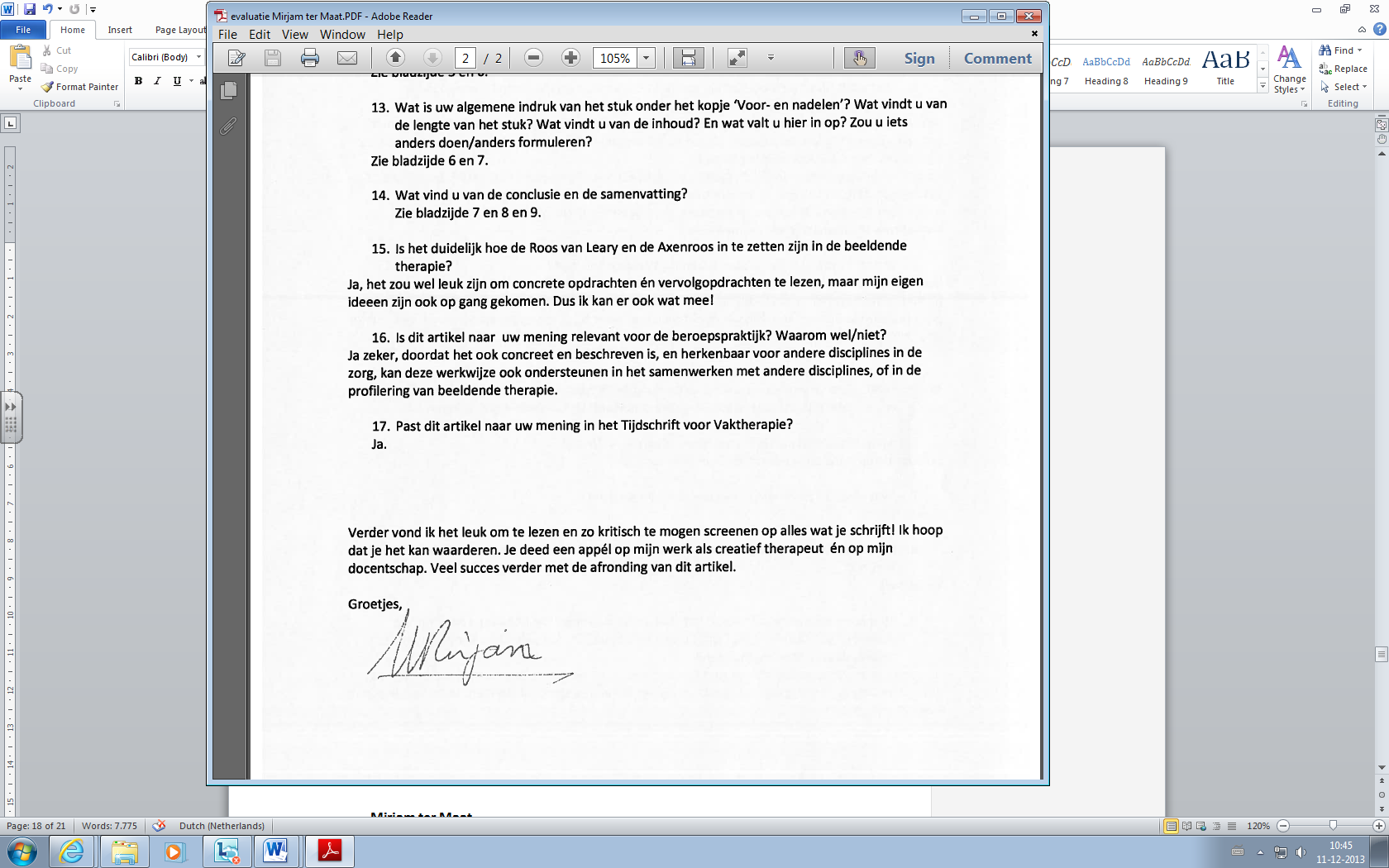 Is dit artikel naar  uw mening relevant voor de beroepspraktijk? Waarom wel/niet?
Jorine Beck
* Ik vind het in de vorm hoe het artikel nu is nog niet relevant. Je raakt zeker aan watinteressante onderwerpen (vooral mediumspecifiek), maar m.i. zou dit in een flinkuitgebreidere vorm echt iets toevoegen. Dus meer praktijkvoorbeelden, werkvormen ofcasussen. Het blijft zo op de vlakte. Er zijn al wel stukken gepubliceerd over deze rozen in beeldende therapie. Om het echtrelevant te maken, zou je er voor kunnen kiezen al deze stukken te bespreken en tevergelijken. Je kunt je afvragen, omdat je er maar twee bespreekt, wat dit dan toevoegt,anders dan wat er al (door hen) gepubliceerd is. Juist iemand die de vergelijking tussen hetbestaande maakt, kan met nieuwe inzichten komen.Marlette Binkmits aangepast
Michiel Klaassen
Ja. Dit komt doordat de toepasbaarheid van de Rozen duidelijk wordt geschetst.
Gé Cimmermans
Ik vermoed van wel, omdat een handzaam model voor de aanpak van interactieproblemen geïntegreerd wordt met beeldende therapie. Ik kan echter niet inschatten wat de relevantie van dit artikel is vergeleken met eerder verschenen publicaties op het gebied van beeldende therapie. Ik heb daar te weinig deskundigheid voor.
Chantal Blommers
Voor zover ik als iemand van buiten de beroepspraktijk hierover kan oordelen: ik vind van wel. De schrijfster maakt duidelijk dat de rozen nog niet veel gebruikt worden in de beeldende therapie, maar dat zij er wel erg geschikt voor zijn. Ook geeft ze aan dat de rozen niet voor alle onderdelen van de problematiek kunnen worden gebruikt. Ik kan mij voorstellen dat beeldend therapeuten na het lezen van dit stuk de rozen zullen toepassen.
Gerben Willemse
Ja, ik denk dat veel therapie de stap naar het concreet maken van gedrag zoeken en dat deze 2 vormen heel erg relevant zijn. Ook omdat zoals eerder gezegd, therapeuten redelijk praktisch zijn van aard en dit artikel ze direct in de praktijk helpt.Flip LooyenJa zeker bruikbaar omdat het uitlokt er meer over te gaan lezen.
Mirjam ter Maat
Past dit artikel naar uw mening in het Tijdschrift voor Vaktherapie?
Jorine Beck
Het heeft potentie, maar in de huidige vorm (nog) niet. Zie 16.Marlette BinkIdem
Michiel Klaassen
Ja. Het artikel is zeer bruikbaar voor professionals in het veld
Gé Cimmermans
Geschikt na verwerking van commentaar.
Chantal Blommers
Absoluut. Al zal, zoals eerder aangegeven, in het begin iets kernachtiger kunnen worden uitgelegd waar de rozen voor bedoeld zijn.
Gerben Willemse
Jazeker. Dit is een toegevoegde waarde voor therapeuten die er al een beetje mee werken, er mee willen werken en zal ook herkenning en verfrissing geven aan degene die er al meer mee werken.
Flip LooyenIk denk dat interessant voor met name mensen in opleiding is. Ja dus.
Mirjam ter Maat
JaWeekProject faseActiviteitenUrenGestelde deadlinesA1Oriëntatiefase Lezen handleidingStartcollegeBrainstorm onderwerpLezen scriptiesLiteratuur online12151010A2Oriëntatiefase LiteratuurstudieOpzet ideeBegin plan v aanpakPlanning oriëntatiefase Brainstorm81081010A3Oriëntatiefase ProductbeschrijvingProbleemstellingResultaatbeschrijvingAfspraak consulent10841A4Oriëntatiefase VooronderzoekDoelgroep, adresgroep en evaluatiegroep Evaluatieprocedure bedachtPlanning restOpzet behoefteonderzoek10881010A5UitvoeringOriëntatie  evaluatiegroepBenaderen evaluatiegroepBepaal kernpuntenOpzet artikelLiteratuurstudieRichtlijnen FVB lezenBehoefteonderzoekPlanning51081015352Plan v aanpak naar ConsulentA6UitvoeringLiteratuurstudieBenaderen evaluatiegroepBenaderen vaktherapeutenOpzet interviewVerwerking behoefteonderzoek10451010A7UitvoeringSchrijven artikelInterview vaktherapeutenVerwerking behoefteonderzoekLiteratuurstudiePlanning10105102A8UitvoeringSchrijven artikelInterview vaktherapeuten1513A9UitvoeringSchrijven artikelInterview vaktherapeutenPlanning15132A10UitvoeringSchrijven artikelOpzet evaluatie Afspraak consulentMail evaluatiegroep, heads up10511Eventueel afspraak consulentB1UitvoeringEvaluatie document Planning52Evaluatie versturenB2EvaluatieFeedback verwerken15B3EvaluatieFeedback verwerkenPlanning152B4EvaluatieLaatste correcties10Feedback verwerktB5Einddocumentatie Laatste dingen regelen10Artikel naar tijdschriftvoorvaktherapie.nl B6AfrondingPP naar balie, inleverbieb & HBO kennisbank1PP inleveren WeekWat gedaan?UrenA1Oriëntatie, brainstorm, scripties lezen8A2Scripties lezen, oriëntatie, planning, vooronderzoek16A3Afspraak consulent, probleemstelling en beschrijving product, plan van aanpak21A4Planning en productbeschrijving, plan van aanpak35A5Plan van aanpak en behoefteonderzoek25A6Behoefteonderzoek, benaderen vaktherapeuten, literatuurstudie35A7Afspraken plannen, behoefteonderzoek, mail vaktherapeuten, interview en boeken lezen35A8Interview uitwerken, mail therapeuten, behoefteonderzoek verwerken en boeken lezen, opzet artikel35A9Interview, schrijven artikel, evaluatiegroep mailen, literatuurstudie Axenroos35A10Schrijven artikel, literatuurstudie Axenroos40B1Schrijven artikel, literatuurstudie40B2Mailen evaluatiegroep3B3Herinneringsmail evaluatiegroep , beantwoorden mail, bundel evaluaties25B4Begin Evaluatie en procesverslag35B5Evaluaties verwerken en Einddocumentatie 40B6PP printen en inleveren3